Lista C. Lekovi sa posebnim režimom izdavanja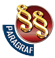 ПРАВИЛНИКО ЛИСТИ ЛЕКОВА КОЈИ СЕ ПРОПИСУЈУ И ИЗДАЈУ НА ТЕРЕТ СРЕДСТАВА ОБАВЕЗНОГ ЗДРАВСТВЕНОГ ОСИГУРАЊА("Сл. гласник РС", бр. 40/2022)JKLATCINNZaštićeno imelekaFOPakovanje ijačina lekaNazivproizvođačalekaDržava proizvodnje lekaCena leka na veliko za pakovanjeDDDCena leka na veliko po DDDParticipacija osiguranog licaIndikacijaNapomena0069400B02BX04romiplostimNPLATE ◊prašak za rastvor zainjekcijubočica staklena, 1 po250 mcgAmgen Europe B.V.Holandija60.938,5030 mcg7.312,62-Terapija refrakterne hronične imunološke trombocitopenijske purpure odraslihpacijenata (D69.3):kod kojih je izvršena splenektomija i koji su rezistentni na primenu lekova prve idruge terapijske linijekoji su rezistentni na primenu lekova prve i druge terapijske linije i kod kojih je splenektomija kontraindikovana.Lek se uvodi u terapiju na osnovu mišljenja Komisije RFZO, a na osnovu mišljenja tri lekara sledećih zdravstvenih ustanova:Klinika za hematologiju UKC Srbije,KBC Bežanijska Kosa,Klinika za hematologiju UKC Vojvodine,Klinika za hematologiju i kliničku imunologiju UKC Niš,UKC Kragujevac,Vojnomedicinska akademija,KBC Zemun.1069111B02BX05eltrombopagREVOLADE ◊film tabletablister, 28 po 25 mgGlaxo Wellcome Operations; Glaxo Wellcome S.A.; Novartis Farmaceutica S.A.Velika Britanija;Španija; Španija95.181,6050 mg6.798,69-1. Terapija refraktorne hronične imunološke trombocitopenijske purpure kodpacijenata uzrasta od jedne godine i starijih (D69.3):kod kojih je izvršena splenektomija i koji su rezistentni na primenu lekova prve idruge terapijske linijekoji su rezistentni na primenu lekova prve i druge terapijske linije i kod kojih je splenektomija kontraindikovana.2. Terapija stečene teške aplastične anemije (TAA) kod odraslih pacijenata kojisu ili refraktorni na prethodnu imunosupresivnu terapiju ili su pretretirani inepodesni za transplantaciju hematopoetskih matičnih ćelija (D61).Lek se uvodi u terapiju na osnovu mišljenja Komisije RFZO, a na osnovu mišljenja tri lekara sledećih zdravstvenih ustanova:Klinika za hematologiju UKC Srbije,KBC Bežanijska Kosa,Klinika za hematologiju UKC Vojvodine,UKC Kragujevac,Vojnomedicinska akademija,Klinika za hematologiju i kliničku imunologiju UKC Niš,Univerzitetska dečja klinika,Institut za zdravstvenu zaštitu majke i deteta Srbije „Dr Vukan Čupić”,Institut za zdravstvenu zaštitu dece i omladine Vojvodine,Klinika za dečje interne bolesti UKC Niš,KBC Zemun.0069152B03XA01epoetin alfaEPREXrastvor za injekciju u napunjenominjekcionom špricunapunjen injekcionišpric, 6 po 0,5 ml(2000 i.j./0,5 ml)Cilag AG; Janssen Biologics B.V.Švajcarska;Holandija7.141,201000 i.j.595,10-Primenjuje se u zdravstvenim ustanovama gde se vrši dijaliza: samo za lečenje anemije u hroničnoj insuficijenciji bubrega sa hemoglobinom nižim od 90 g/l do postizanja i održavanja ciljnih vrednosti hemoglobina 110 g/l- za ovu indikaciju obavezno je pre primene eritropoetina obavezno popunitidepoe gvožđa, sanirati infekcije i zapaljenska stanja i obezbediti dobruizdijaliziranost bolesnika.0069145B03XA01epoetin alfaBINOCRITrastvor za injekciju u napunjenominjekcionom špricu6 po 1ml (2000ij/1ml)Sandoz GmbHAustrija5.030,901000 i.j.419,24-Primenjuje se u zdravstvenim ustanovama gde se vrši dijaliza: samo za lečenje anemije u hroničnoj insuficijenciji bubrega sa hemoglobinom nižim od 90 g/l do postizanja i održavanja ciljnih vrednosti hemoglobina 110 g/l- za ovu indikaciju obavezno je pre primene eritropoetina obavezno popunitidepoe gvožđa, sanirati infekcije i zapaljenska stanja i obezbediti dobruizdijaliziranost bolesnika.0069147B03XA01epoetin alfaBINOCRITrastvor za injekciju u napunjenom injekcionom špricunapunjen injekcioni špric, 6 po 0,4ml (4000i.j./0,4ml)Sandoz GmbHAustrija10.061,801000 i.j.419,24-Primenjuje se u zdravstvenim ustanovama gde se vrši dijaliza: samo za lečenje anemije u hroničnoj insuficijenciji bubrega sa hemoglobinom nižim od 90 g/l do postizanja i održavanja ciljnih vrednosti hemoglobina 110 g/l- za ovu indikaciju obavezno je pre primene eritropoetina obavezno popunitidepoe gvožđa, sanirati infekcije i zapaljenska stanja i obezbediti dobruizdijaliziranost bolesnika.0069165B03XA01epoetin betaRECORMONrastvor za injekciju,špricnapunjeni injekcioni špric, 6 brizg. po 2000 i.j./0,3 mlRoche Diagnostics GmbHNemačka6.375,101000 i.j.531,26-Primenjuje se u zdravstvenim ustanovama gde se vrši dijaliza: samo za lečenje anemije u hroničnoj insuficijenciji bubrega sa hemoglobinom nižim od 90 g/l do postizanja i održavanja ciljnih vrednosti hemoglobina 110 g/l- za ovu indikaciju obavezno je pre primene eritropoetina obavezno popunitidepoe gvožđa, sanirati infekcije i zapaljenska stanja i obezbediti dobruizdijaliziranost bolesnika.0069222B03XA01epoetin zetaEQRALYSrastvor za injekcijunapunjen inj.špric 6po 0,3 ml (1000 i.j./0,3 ml)Hemofarm a.d.Republika Srbija3.593,601000 i.j.598,93-Primenjuje se u zdravstvenim ustanovama gde se vrši dijaliza: samo za lečenje anemije u hroničnoj insuficijenciji bubrega sa hemoglobinom nižim od 90 g/l do postizanja i održavanja ciljnih vrednosti hemoglobina 110 g/l- za ovu indikaciju obavezno je pre primene eritropoetina obavezno popunitidepoe gvožđa, sanirati infekcije i zapaljenska stanja i obezbediti dobruizdijaliziranost bolesnika.JKLATCINNZaštićeno imelekaFOPakovanje ijačina lekaNazivproizvođačalekaDržava proizvodnje lekaCena leka na veliko za pakovanjeDDDCena leka na veliko po DDDParticipacija osiguranog licaIndikacijaNapomena0069227B03XA01epoetin zetaEQRALYSrastvor za injekcijunapunjen inj.špric 6po 0,6 ml (2000 i.j./0,6 ml)Hemofarm a.d.Republika Srbija7.044,501000 i.j.587,04-Primenjuje se u zdravstvenim ustanovama gde se vrši dijaliza: samo za lečenje anemije u hroničnoj insuficijenciji bubrega sa hemoglobinom nižim od 90 g/l do postizanja i održavanja ciljnih vrednosti hemoglobina 110 g/l- za ovu indikaciju obavezno je pre primene eritropoetina obavezno popunitidepoe gvožđa, sanirati infekcije i zapaljenska stanja i obezbediti dobruizdijaliziranost bolesnika.0069235B03XA01epoetin zetaEQRALYSrastvor za injekcijunapunjen inj.špric 6po 0,4 ml (4000 i.j./0,4 ml)Hemofarm a.d.Republika Srbija13.964,201000 i.j.581,84-Primenjuje se u zdravstvenim ustanovama gde se vrši dijaliza: samo za lečenje anemije u hroničnoj insuficijenciji bubrega sa hemoglobinom nižim od 90 g/l do postizanja i održavanja ciljnih vrednosti hemoglobina 110 g/l- za ovu indikaciju obavezno je pre primene eritropoetina obavezno popunitidepoe gvožđa, sanirati infekcije i zapaljenska stanja i obezbediti dobruizdijaliziranost bolesnika.0069223B03XA01epoetin zetaEQRALYSrastvor za injekcijunapunjen inj.špric 1po 1 ml (10000 i.j./ml)Hemofarm a.d.Republika Srbija5.199,201000 i.j.519,92-Primenjuje se u zdravstvenim ustanovama gde se vrši dijaliza: samo za lečenje anemije u hroničnoj insuficijenciji bubrega sa hemoglobinom nižim od 90 g/l do postizanja i održavanja ciljnih vrednosti hemoglobina 110 g/l- za ovu indikaciju obavezno je pre primene eritropoetina obavezno popunitidepoe gvožđa, sanirati infekcije i zapaljenska stanja i obezbediti dobruizdijaliziranost bolesnika.0069224B03XA01epoetin zetaEQRALYSrastvor za injekcijunapunjen inj.špric 1po 0,5 ml (20000 i.j./0,5 ml)Hemofarm a.d.Republika Srbija11.978,201000 i.j.598,91-Primenjuje se u zdravstvenim ustanovama gde se vrši dijaliza: samo za lečenje anemije u hroničnoj insuficijenciji bubrega sa hemoglobinom nižim od 90 g/l do postizanja i održavanja ciljnih vrednosti hemoglobina 110 g/l- za ovu indikaciju obavezno je pre primene eritropoetina obavezno popunitidepoe gvožđa, sanirati infekcije i zapaljenska stanja i obezbediti dobruizdijaliziranost bolesnika.0069228B03XA01epoetin zetaEQRALYSrastvor za injekcijunapunjen inj.špric 1po 0,75 ml (30000i.j./0,75 ml)Hemofarm a.d.Republika Srbija17.967,301000 i.j.598,91-Primenjuje se u zdravstvenim ustanovama gde se vrši dijaliza: samo za lečenje anemije u hroničnoj insuficijenciji bubrega sa hemoglobinom nižim od 90 g/l do postizanja i održavanja ciljnih vrednosti hemoglobina 110 g/l- za ovu indikaciju obavezno je pre primene eritropoetina obavezno popunitidepoe gvožđa, sanirati infekcije i zapaljenska stanja i obezbediti dobruizdijaliziranost bolesnika.0069939B03XA02darbepoetin alfaARANESPrastvor za injekciju u napunjenominjekcionom špricunapunjen injekcionišpric, 1 po 0,4 ml (10mcg/0,4 ml)Amgen Europe B.V.Holandija1.331,004,5 mcg598,95-1. Primenjuje se u zdravstvenim ustanovama gde se vrši dijaliza: samo zalečenje anemije u hroničnoj insuficijenciji bubrega sa hemoglobinom nižim od 90 g/l do postizanja i održavanja ciljnih vrednosti hemoglobina 110 g/l.- za ovu indikaciju obavezno je pre primene darbepoetina popuniti depoegvožđa, sanirati infekcije i zapaljenska stanja i obezbediti dobru izdijaliziranostbolesnika.2. Primenjuje se u zdravstvenim ustanovama koje obavljaju zdravstvenudelatnost na sekundarnom ili tercijarnom nivou a na osnovu mišljenja lekaranefrologa: za lečenje pacijenata sa anemijom u hroničnoj insuficijenciji bubrega, kod kojih su vrednosti klirensa kreatinina ≤50 ml/min, do postizanja i održavanja ciljnih vrednosti hemoglobina 110 g/l.- za ovu indikaciju obavezno je pre primene darbepoetina korigovati sverazloge za nastanak anemije (nadoknada gvožđa, vitamina, drugih nutritivnihfaktora, zaustaviti krvarenje).0069924B03XA02darbepoetin alfaARANESPrastvor za injekciju u napunjenominjekcionom špricunapunjen injekcioni špric, 1 po 0,5 ml (20 mcg/0,5 ml)Amgen Europe B.V.Holandija2.653,904,5 mcg597,13-1. Primenjuje se u zdravstvenim ustanovama gde se vrši dijaliza: samo zalečenje anemije u hroničnoj insuficijenciji bubrega sa hemoglobinom nižim od 90 g/l do postizanja i održavanja ciljnih vrednosti hemoglobina 110 g/l.- za ovu indikaciju obavezno je pre primene darbepoetina popuniti depoegvožđa, sanirati infekcije i zapaljenska stanja i obezbediti dobru izdijaliziranostbolesnika.2. Primenjuje se u zdravstvenim ustanovama koje obavljaju zdravstvenudelatnost na sekundarnom ili tercijarnom nivou a na osnovu mišljenja lekaranefrologa: za lečenje pacijenata sa anemijom u hroničnoj insuficijenciji bubrega, kod kojih su vrednosti klirensa kreatinina ≤50 ml/min, do postizanja i održavanja ciljnih vrednosti hemoglobina 110 g/l.- za ovu indikaciju obavezno je pre primene darbepoetina korigovati sverazloge za nastanak anemije (nadoknada gvožđa, vitamina, drugih nutritivnihfaktora, zaustaviti krvarenje).JKLATCINNZaštićeno imelekaFOPakovanje ijačina lekaNazivproizvođačalekaDržava proizvodnje lekaCena leka na veliko za pakovanjeDDDCena leka na veliko po DDDParticipacija osiguranog licaIndikacijaNapomena0069928B03XA02darbepoetin alfaARANESPrastvor za injekciju u napunjenominjekcionom špricunapunjen injekcioni špric 1 po 0,3 ml (30 mcg/0,3 ml)Amgen Europe B.V.Holandija3.954,304,5 mcg593,15-1. Primenjuje se u zdravstvenim ustanovama gde se vrši dijaliza: samo zalečenje anemije u hroničnoj insuficijenciji bubrega sa hemoglobinom nižim od 90 g/l do postizanja i održavanja ciljnih vrednosti hemoglobina 110 g/l.- za ovu indikaciju obavezno je pre primene darbepoetina popuniti depoegvožđa, sanirati infekcije i zapaljenska stanja i obezbediti dobru izdijaliziranostbolesnika.2. Primenjuje se u zdravstvenim ustanovama koje obavljaju zdravstvenudelatnost na sekundarnom ili tercijarnom nivou a na osnovu mišljenja lekaranefrologa: za lečenje pacijenata sa anemijom u hroničnoj insuficijenciji bubrega, kod kojih su vrednosti klirensa kreatinina ≤50 ml/min, do postizanja i održavanja ciljnih vrednosti hemoglobina 110 g/l.- za ovu indikaciju obavezno je pre primene darbepoetina korigovati sverazloge za nastanak anemije (nadoknada gvožđa, vitamina, drugih nutritivnihfaktora, zaustaviti krvarenje).0069934B03XA02darbepoetin alfaARANESPrastvor za injekciju u napunjenominjekcionom špricunapunjen injekcioni špric 1 po 0,3 ml (60 mcg/0,3 ml)Amgen Europe B.V.Holandija7.848,704,5 mcg588,65-1. Primenjuje se u zdravstvenim ustanovama gde se vrši dijaliza: samo zalečenje anemije u hroničnoj insuficijenciji bubrega sa hemoglobinom nižim od 90 g/l do postizanja i održavanja ciljnih vrednosti hemoglobina 110 g/l.- za ovu indikaciju obavezno je pre primene darbepoetina popuniti depoegvožđa, sanirati infekcije i zapaljenska stanja i obezbediti dobru izdijaliziranostbolesnika.2. Primenjuje se u zdravstvenim ustanovama koje obavljaju zdravstvenudelatnost na sekundarnom ili tercijarnom nivou a na osnovu mišljenja lekaranefrologa: za lečenje pacijenata sa anemijom u hroničnoj insuficijenciji bubrega, kod kojih su vrednosti klirensa kreatinina ≤50 ml/min, do postizanja i održavanja ciljnih vrednosti hemoglobina 110 g/l.- za ovu indikaciju obavezno je pre primene darbepoetina korigovati sverazloge za nastanak anemije (nadoknada gvožđa, vitamina, drugih nutritivnihfaktora, zaustaviti krvarenje).0069206B03XA03metoksipolietileng likol - epoetin betaMIRCERArastvor za injekciju1 po 50 mcg/0,3 mlRoche Diagnostics GmbHNemačka7.918,104 mcg633,45-1. Primenjuje se u zdravstvenim ustanovama koje obavljaju zdravstvenudelatnost na sekundarnom ili tercijarnom nivou a na osnovu mišljenja lekaranefrologa: za lečenje pacijenata sa anemijom u hroničnoj bubrežnoj insuficijenciji, kod kojih su vrednosti klirensa kreatinina ≤ 50 ml/min, do postizanja i održavanja ciljnih vrednosti hemoglobina 110 g/l.- za ovu indikaciju obavezno je pre primene dugodelujućih preparataeritropoetina korigovati sve razloge za nastanak anemije (nadoknada gvožđa,vitamina, drugih nutritivnih faktora, zaustaviti krvarenje).0069205B03XA03metoksipolietileng likol - epoetin betaMIRCERArastvor za injekciju1 po 75 mcg/0,3 mlRoche Diagnostics GmbHNemačka11.846,504 mcg631,81-1. Primenjuje se u zdravstvenim ustanovama koje obavljaju zdravstvenudelatnost na sekundarnom ili tercijarnom nivou a na osnovu mišljenja lekaranefrologa: za lečenje pacijenata sa anemijom u hroničnoj bubrežnoj insuficijenciji, kod kojih su vrednosti klirensa kreatinina ≤ 50 ml/min, do postizanja i održavanja ciljnih vrednosti hemoglobina 110 g/l.- za ovu indikaciju obavezno je pre primene dugodelujućih preparataeritropoetina korigovati sve razloge za nastanak anemije (nadoknada gvožđa,vitamina, drugih nutritivnih faktora, zaustaviti krvarenje).0069203B03XA03metoksipolietileng likol - epoetin betaMIRCERArastvor za injekcijunapunjen injekcioni špric, 1 po 150 mcg/0,3 mlRoche Diagnostics GmbHNemačka23.633,104 mcg630,22-1. Primenjuje se u zdravstvenim ustanovama koje obavljaju zdravstvenudelatnost na sekundarnom ili tercijarnom nivou a na osnovu mišljenja lekaranefrologa: za lečenje pacijenata sa anemijom u hroničnoj bubrežnoj insuficijenciji, kod kojih su vrednosti klirensa kreatinina ≤ 50 ml/min, do postizanja i održavanja ciljnih vrednosti hemoglobina 110 g/l.- za ovu indikaciju obavezno je pre primene dugodelujućih preparataeritropoetina korigovati sve razloge za nastanak anemije (nadoknada gvožđa,vitamina, drugih nutritivnih faktora, zaustaviti krvarenje).0069213B03XA03metoksipolietileng likol - epoetin betaMIRCERArastvor za injekciju u napunjenominjekcionom špricunapunjen injekcioni špric, 1 po 30 mcg/0,3 mlRoche Diagnostics GmbHNemačka4.772,704 mcg636,36-1. Primenjuje se u zdravstvenim ustanovama koje obavljaju zdravstvenudelatnost na sekundarnom ili tercijarnom nivou a na osnovu mišljenja lekaranefrologa: za lečenje pacijenata sa anemijom u hroničnoj bubrežnoj insuficijenciji, kod kojih su vrednosti klirensa kreatinina ≤ 50 ml/min, do postizanja i održavanja ciljnih vrednosti hemoglobina 110 g/l.- za ovu indikaciju obavezno je pre primene dugodelujućih preparataeritropoetina korigovati sve razloge za nastanak anemije (nadoknada gvožđa,vitamina, drugih nutritivnih faktora, zaustaviti krvarenje).0069212B03XA03metoksipolietileng likol - epoetin betaMIRCERArastvor za injekciju u napunjenominjekcionom špricunapunjen injekcioni špric, 1 po 120 mcg/0,3 mlRoche Diagnostics GmbHNemačka18.918,004 mcg630,60-1. Primenjuje se u zdravstvenim ustanovama koje obavljaju zdravstvenudelatnost na sekundarnom ili tercijarnom nivou a na osnovu mišljenja lekaranefrologa: za lečenje pacijenata sa anemijom u hroničnoj bubrežnoj insuficijenciji, kod kojih su vrednosti klirensa kreatinina ≤ 50 ml/min, do postizanja i održavanja ciljnih vrednosti hemoglobina 110 g/l.- za ovu indikaciju obavezno je pre primene dugodelujućih preparataeritropoetina korigovati sve razloge za nastanak anemije (nadoknada gvožđa,vitamina, drugih nutritivnih faktora, zaustaviti krvarenje).JKLATCINNZaštićeno imelekaFOPakovanje ijačina lekaNazivproizvođačalekaDržava proizvodnje lekaCena leka na veliko za pakovanjeDDDCena leka na veliko po DDDParticipacija osiguranog licaIndikacijaNapomena1328624J05AP09dasabuvirEXVIERAfilm tabletablister, 56 po 250 mgAbbvie Deutschland GMBH &CO.KGNemačka91.119,80500 mg3.254,28-Hronični hepatitis C za genotip 1 u kombinaciji sa lekomombitasvir/paritaprevir/ritonavir(B18.2):Kompenzovana ciroza jetre (Child-Pugh A) sa ekstrahepatičnimmanifestacijama;Kompenzovana ciroza jetre (Child-Pugh A) i bubrežna insuficijencija;Kompenzovana ciroza jetre (Child-Pugh A) i limfomi odnosno hemofilije;Kompenzovana ciroza jetre (Child-Pugh A) sa HBV i/ili HIV koinfekcijom;Prethodno neuspešno lečena kompenzovana ciroza jetre (Child-Pugh A).Lek se uvodi u terapiju na osnovu mišljenja Komisije RFZO.1328524J05AP53ombitasvir, paritaprevir, ritonavirVIEKIRAXfilm tabletablister, 56 po (12.5mg+75mg+50m g)Abbvie Deutschland GMBH &CO.KGNemačka1.039.218,602 tablete37.114,95-Hronični hepatitis C za genotip 1 u kombinaciji sa lekom dasabuvir i za genotip 4(B18.2):Kompenzovana ciroza jetre (Child-Pugh A) sa ekstrahepatičnimmanifestacijamaKompenzovana ciroza jetre (Child-Pugh A) i bubrežna insuficijencijaKompenzovana ciroza jetre (Child-Pugh A) i limfomi odnosno hemofilije;Kompenzovana ciroza jetre (Child-Pugh A) sa HBV i/ili HIV koinfekcijom;Prethodno neuspešno lečena kompenzovana ciroza jetre (Child-Pugh A).Lek se uvodi u terapiju na osnovu mišljenja Komisije RFZO.1328444J05AP54elbasvir, grazoprevirZEPATIERfilm tabletablister, 28 po (50 mg+100mg)Schering-Plough Labo NVBelgija747.928,101 tableta26.711,72-Hronični hepatitis C- isključivo genotip 1b (B18.2).Lek se uvodi u terapiju na osnovu mišljenja Komisije RFZO.1328010J05AP57glekaprevir, pibrentasvirMAVIRETfilm tabletablister, 84 po (100 mg+ 40 mg)Abbvie Deutschland GmbH & Co.KG; Abbvie Logistics B.V.Nemačka;Holandija1.414.236,703 tablete50.508,45-Hronični hepatitis C (B18.2).Lek se uvodi u terapiju na osnovu mišljenja Komisije RFZO.1328001J05AX15sofosbuvirSOVALDIfilm tabletaboca plastična, 28 po400mgGilead Sciences Ireland UCIrska957.933,60400 mg34.211,91-Hronični hepatitis C za genotip 2 sa ribavirinom (B18.2):Pacijenti nakon transplantacije;Kompenzovana i dekompenzovana ciroza jetre sa ekstrahepatičnimmanifestacijama;Kompenzovana ciroza jetre i bubrežna insuficijencija (isključivo sa klirensomkreatinina preko 50ml/min);Kompenzovana i dekompenzovana ciroza jetre i limfomi odnosno hemofilije;Kompenzovana i dekompenzovana ciroza jetre sa HBV/HCV i/ili HIV/HCV koinfekcijom;Prethodno neuspešno lečena kompenzovana i dekompenzovana ciroza jetre;Hronični hepatitis C za genotip 3 u kombinaciji sa pegilovanim interferonom iribavirinom (B18.2):Pacijenti nakon transplantacije;Kompenzovana ciroza jetre sa ekstrahepatičnim manifestacijama;Kompenzovana ciroza jetre i bubrežna insuficijencija (isključivo sa klirensomkreatinina preko 50ml/min);Kompenzovana ciroza jetre i limfomi odnosno hemofilije;Kompenzovana ciroza jetre sa HBV/HCV i/ili HIV/HCV koinfekcijom;Prethodno neuspešno lečena kompenzovana ciroza jetre.Lek se uvodi u terapiju na osnovu mišljenja Komisije RFZO.1328630J05AX65sofosbuvir, ledipasvirHARVONIfilm tabletaboca plastična, 28 po(400mg+90mg)Gilead Sciences Ireland UCIrska1.152.402,101 tableta41.157,22-Hronični hepatitis C za genotip 1 i 4(B18.2):Kompenzovana i dekompenzovana ciroza jetre nakon transplantacije;Kompenzovana i dekompenzovana ciroza jetre sa ekstrahepatičnimmanifestacijama;Kompenzovana ciroza jetre i bubrežna insuficijencija (isključivo sa klirensomkreatinina preko 30ml/min);Kompenzovana i dekompenzovana ciroza jetre i limfomi odnosno hemofilije;Kompenzovana i dekompenzovana ciroza jetre sa HBV i/ili HIV koinfekcijom;Prethodno neuspešno lečena kompenzovana i dekompenzovana ciroza jetre.Lek se uvodi u terapiju na osnovu mišljenja Komisije RFZO.1328005J05AX69sofosbuvir, velpatasvirEPCLUSAfilm tabletaboca plastična, 28 po(400 mg + 100 mg)Gilead Sciences Ireland UCIrska943.902,301 tableta33.710,80-Hronični hepatitis C (B18.2).Lek se uvodi u terapiju na osnovu mišljenja Komisije RFZO.JKLATCINNZaštićeno imelekaFOPakovanje ijačina lekaNazivproizvođačalekaDržava proizvodnje lekaCena leka na veliko za pakovanjeDDDCena leka na veliko po DDDParticipacija osiguranog licaIndikacijaNapomena0034669L01BA04pemetreksedPEMETREXEDZENTIVA ◊prašak za koncentratza rastvor za infuzijubočica staklena, 1 po500 mgSynthon Hispania, S.L.; Synthon S.R.OŠpanija; Češka46.210,30---Maligni pleuralni mezoteliom, uznapredovala neresektabilna bolest, PS 0 ili 1.STAC; Lek se uvodi u terapiju na osnovu mišljenja tri lekara sledećihzdravstvenih ustanova:Institut za onkologiju i radiologiju Srbije,Klinika za pulmologiju UKC Srbije,KBC Bežanijska Kosa,Institut za plućne bolesti Vojvodine,Klinika za plućne bolesti UKC Niš,UKC Kragujevac,Vojnomedicinska akademija.0034700L01BA04pemetreksedPEMETREKSEDPHARMAS ◊prašak za koncentratza rastvor za infuzijubočica staklena, 1 po500 mgSynthon S.R.O.; Synthon Hispania S.L.Češka; Španija46.210,30---Maligni pleuralni mezoteliom, uznapredovala neresektabilna bolest, PS 0 ili 1.STAC; Lek se uvodi u terapiju na osnovu mišljenja tri lekara sledećihzdravstvenih ustanova:Institut za onkologiju i radiologiju Srbije,Klinika za pulmologiju UKC Srbije,KBC Bežanijska Kosa,Institut za plućne bolesti Vojvodine,Klinika za plućne bolesti UKC Niš,UKC Kragujevac,Vojnomedicinska akademija.0034420L01BA04pemetreksedPEMETREKSEDPLIVA ◊prašak za koncentratza rastvor za infuzijubočica staklena, 1 po500 mgPharmachemie B.V.; Teva Gyogyszergyar ZRT; Pliva Hrvatska d.o.o.; Teva Operations Poland SP.Z.O.Holandija; Mađarska; Hrvatska; Poljska46.210,30---Maligni pleuralni mezoteliom, uznapredovala neresektabilna bolest, PS 0 ili 1.STAC; Lek se uvodi u terapiju na osnovu mišljenja tri lekara sledećihzdravstvenih ustanova:Institut za onkologiju i radiologiju Srbije,Klinika za pulmologiju UKC Srbije,KBC Bežanijska Kosa,Institut za plućne bolesti Vojvodine,Klinika za plućne bolesti UKC Niš,UKC Kragujevac,Vojnomedicinska akademija.0039120L01CD04cabazitakselJEVTANA ◊koncentrat i rastvaračza rastvor za infuzijubočica sa koncentratom i bočica sarastvaračem, 1 po 4,5ml (60 mg/1,5 ml)Sanofi-Aventis Deutschland GMBHNemačka367.742,70---Kastraciono-rezistentni metastatski karcinom prostate, terapija posle progresije na hemioterapiju docetakselom, kod pacijenata sa PS 0-2 (C61).Lek se primenjuje sa prednizonom ili prednizolonom.Lek se uvodi u terapiju na osnovu mišljenja Komisije RFZO, a na osnovu mišljenja tri lekara sledećih zdravstvenih ustanova:Institut za onkologiju i radiologiju Srbije,Klinika za urologiju UKC Srbije,KBC Bežanijska Kosa,Institut za onkologiju Vojvodine,Klinika za onkologiju UKC Niš,UKC Kragujevac,Vojnomedicinska akademija,KBC Zemun.0033181L01DB06idarubicinZAVEDOS ◊prašak za rastvor zainjekcijubočica staklena, 1 po10 mgActavis Italy S.P.A.Italija12.339,00---Svi oblici akutnih leukemija i limfoblastni limfom.STAC; Lek se uvodi u terapiju na osnovu mišljenja tri lekara sledećihzdravstvenih ustanova:Institut za onkologiju i radiologiju Srbije,Klinika za hematologiju UKC Srbije,Univerzitetska dečja klinika,Institut za onkologiju Vojvodine,Klinika za hematologiju UKC Vojvodine,Klinika za hematologiju i kliničku imunologiju UKC Niš,UKC Kragujevac,Institut za zdravstvenu zaštitu majke i deteta Srbije „Dr Vukan Čupić”,Institut za zdravstvenu zaštitu dece i omladine Vojvodine,Klinika za dečje interne bolesti UKC Niš,Vojnomedicinska akademija,KBC Zemun.1039343L01EL01ibrutinibIMBRUVICA ◊kapsula, tvrdaboca plastična, 90 po140 mgJanssen PharmaceuticaN.V.Belgija594.087,80420 mg19.802,93-Bolesnici sa hroničnom limfocitnom leukemijom (HLL) sa delecijom 17p/TP53 mutacijom, novootkriveni ili prethodno lečeni.Bolesnici sa relapsirajućom/refraktornom HLL koji nisu postigli odgovor na primenjenu terapiju ili je došlo do ranog relapsa (relaps u okviru 36 meseci od započinjanja terapije).Bolesnici sa relapsirajućom/refraktorom HLL koji su primili ≥2 terapijske linije, a imaju dobro opšte funkcionalno stanje (PS-ECOG 0 i 1).Bolesnici sa mantle cell ćelijskim limfomom koji su refraktorni ili su relapsirali posle najmanje jedne prethodno primenjene terapijske linije, a imaju dobro opštefunkcionalno stanje (PS ECOG 0 i 1, CIRS < 6).Lek se uvodi u terapiju na osnovu mišljenja Komisije RFZO, a na osnovu mišljenja tri lekara sledećih zdravstvenih ustanova:Institut za onkologiju i radiologiju Srbije,Klinika za hematologiju UKC Srbije,KBC Bežanijska Kosa,Klinika za hematologiju UKC Vojvodine,Institut za onkologiju Vojvodine,Klinika za hematologiju i kliničku imunologiju UKC Niš,Klinika za onkologiju UKC Niš,UKC Kragujevac,Vojnomedicinska akademija.JKLATCINNZaštićeno imelekaFOPakovanje ijačina lekaNazivproizvođačalekaDržava proizvodnje lekaCena leka na veliko za pakovanjeDDDCena leka na veliko po DDDParticipacija osiguranog licaIndikacijaNapomena0039334L01FF01nivolumabOPDIVO ◊koncentrat za rastvor za infuzijubočica staklena, 1 po4 ml (10mg/ml)Swords Laboratories T/A Bristol-Myers Squibb CruiserathBiologicsIrska48.206,70---Lečenje uznapredovalog (neresektabilnog ili metastatskog) melanoma kododraslih, kao monoterapija PS 0-1 (C43).Druga terapijska linija metastatskog ili uznapredovalog, svetloćelijskogkarcinoma bubrega, dobre ili srednje prognoze, PS 0-1 (C64).Za indikaciju pod tačkom 1. odobrava se primena četiri ciklusa lečenja, nakon čega je obavezna klinička i dijagnostička obrada u cilju ocene stepena tumorskog odgovora i podnošljivosti lečenja. Nastavak lečenja je moguć isključivo kod pozitivnog tumorskog odgovora na sprovedeno lečenje (kompletna ili delimična remisija, stabilna bolest), do progresije bolesti.Lek se uvodi u terapiju na osnovu mišljenja Komisije RFZO, a na osnovu mišljenja tri lekara sledećih zdravstvenih ustanova:Institut za onkologiju i radiologiju Srbije,KBC Bežanijska Kosa,Institut za onkologiju Vojvodine,Klinika za onkologiju UKC Niš,UKC Kragujevac,Vojnomedicinska akademija.Za indikaciju pod tačkom 2. lek se uvodi u terapiju na osnovu mišljenja Komisije RFZO, a na osnovu mišljenja tri lekara sledećih zdravstvenih ustanova:Institut za onkologiju i radiologiju Srbije,Klinika za urologiju UKCS,Institut za onkologiju Vojvodine,Klinika za onkologiju UKC Niš,Vojnomedicinska akademija,KBC Zemun.0039333L01FF01nivolumabOPDIVO ◊koncentrat za rastvor za infuzijubočica staklena, 1 po10 ml (10mg/ml)Swords Laboratories T/A Bristol-Myers Squibb Cruiserath BiologicsIrska120.428,60---Lečenje uznapredovalog (neresektabilnog ili metastatskog) melanoma kododraslih, kao monoterapija PS 0-1 (C43).Druga terapijska linija metastatskog ili uznapredovalog, svetloćelijskogkarcinoma bubrega, dobre ili srednje prognoze, PS 0-1 (C64).Za indikaciju pod tačkom 1. odobrava se primena četiri ciklusa lečenja, nakon čega je obavezna klinička i dijagnostička obrada u cilju ocene stepena tumorskog odgovora i podnošljivosti lečenja. Nastavak lečenja je moguć isključivo kod pozitivnog tumorskog odgovora na sprovedeno lečenje (kompletna ili delimična remisija, stabilna bolest), do progresije bolesti.Lek se uvodi u terapiju na osnovu mišljenja Komisije RFZO, a na osnovu mišljenja tri lekara sledećih zdravstvenih ustanova:Institut za onkologiju i radiologiju Srbije,KBC Bežanijska Kosa,Institut za onkologiju Vojvodine,Klinika za onkologiju UKC Niš,UKC Kragujevac,Vojnomedicinska akademija.Za indikaciju pod tačkom 2. lek se uvodi u terapiju na osnovu mišljenja Komisije RFZO, a na osnovu mišljenja tri lekara sledećih zdravstvenih ustanova:Institut za onkologiju i radiologiju Srbije,Klinika za urologiju UKCS,Institut za onkologiju Vojvodine,Klinika za onkologiju UKC Niš,Vojnomedicinska akademija,KBC Zemun.JKLATCINNZaštićeno imelekaFOPakovanje ijačina lekaNazivproizvođačalekaDržavaproizvodnje lekaCena leka na veliko za pakovanjeDDDCena leka na veliko po DDDParticipacija osiguranog licaIndikacijaNapomena0014140L01XC02rituksimabMABTHERAkoncentrat za rastvor za infuzijubočica, 2 po 10 ml(100 mg/10 ml)F. Hoffmann-La Roche Ltd.Švajcarska33.628,90---1. Nehočkinski limfomi, CD20 pozitivan, podtip: difuzni krupnoćelijski,novodijagnostikovani uz hemioterapiju (C83.3; C83.8).2. Nehočkinski limfomi, CD20 pozitivan, podtip: folikularni,novodijagnostikovani i u recidivu bolesti (C82).Reumatoidni artritis (M05 i M06) - rituksimab u kombinaciji sa metotreksatom uvodi se u terapiju ukoliko su ispunjena oba kriterijuma i to:posle šest meseci primene lekova koji modifikuju tok bolesti (LMTB) nijepostignut odgovarajući klinički odgovor tj. poboljšanje DAS28 skora za najmanje 1,2 ili više ili postoje elementi nepodnošljivosti lekova koji modifikuju tok bolesti (LMTB), iposle šest meseci od početka primene prethodnog biološkog leka nijepostignut adekvatan klinički odgovor tj. poboljšanje (smanjenje DAS28 skora zanajmanje 1,2).Ukoliko je započeto lečenje rituksimabom, neophodno je terapijske cikluse ponavljati na šest meseci ili nakon dužeg perioda, u zavisnosti od stanja bolesnika i broja limfocita u perifernoj krvi.4. Hronična limfocitna leukemija (C91.1):prva linija:u okviru imunohemioterapijskog protokola RFC;b) druga linija:ako je relaps nakon primene imunohemioterapije nastao nakon više od 24 meseca može se ponoviti terapija prve linije;ako nije primenjen u prvoj terapijskoj liniji a planira se primena u kombinaciji sa FC;ako je nakon imunohemioterapije RFC došlo do relapsa nakon manje od 24 meseca ukoliko aktuelni institucioni vodiči podrazumevaju primenu R sa nekimdrugim hemioterapijskim agensima različitim nego u prvoj liniji.STAC; Za indikaciju pod tačkom 1., 2. i 4. lek se uvodi u terapiju na osnovu mišljenja tri lekara sledećih zdravstvenih ustanova:Institut za onkologiju i radiologiju Srbije,Klinika za hematologiju UKC Srbije,KBC Bežanijska Kosa,Univerzitetska dečja klinika,Klinika za hematologiju UKC Vojvodine,Institut za onkologiju Vojvodine,Klinika za hematologiju i kliničku imunologiju UKC Niš,Klinika za onkologiju UKC Niš,UKC Kragujevac,Institut za zdravstvenu zaštitu majke i deteta Srbije „Dr Vukan Čupić”,Institut za zdravstvenu zaštitu dece i omladine Vojvodine,Klinika za dečje interne bolesti UKC Niš,Vojnomedicinska akademija,KBC Zemun.Za indikaciju pod tačkom 3. lek se uvodi u terapiju na osnovu mišljenjaKomisije RFZO.0014141L01XC02rituksimabMABTHERAkoncentrat za rastvor za infuzijubočica, 1 po 50 ml(500 mg/50 ml)F. Hoffmann-La Roche Ltd.Švajcarska83.984,10---1. Nehočkinski limfomi, CD20 pozitivan, podtip: difuzni krupnoćelijski,novodijagnostikovani uz hemioterapiju (C83.3; C83.8).2. Nehočkinski limfomi, CD20 pozitivan, podtip: folikularni,novodijagnostikovani i u recidivu bolesti (C82).Reumatoidni artritis (M05 i M06) - rituksimab u kombinaciji sa metotreksatom uvodi se u terapiju ukoliko su ispunjena oba kriterijuma i to:posle šest meseci primene lekova koji modifikuju tok bolesti (LMTB) nijepostignut odgovarajući klinički odgovor tj. poboljšanje DAS28 skora za najmanje 1,2 ili više ili postoje elementi nepodnošljivosti lekova koji modifikuju tok bolesti (LMTB), iposle šest meseci od početka primene prethodnog biološkog leka nijepostignut adekvatan klinički odgovor tj. poboljšanje (smanjenje DAS28 skora zanajmanje 1,2).Ukoliko je započeto lečenje rituksimabom, neophodno je terapijske cikluse ponavljati na šest meseci ili nakon dužeg perioda, u zavisnosti od stanja bolesnika i broja limfocita u perifernoj krvi.4. Hronična limfocitna leukemija (C91.1):prva linija:u okviru imunohemioterapijskog protokola RFC;b) druga linija:ako je relaps nakon primene imunohemioterapije nastao nakon više od 24 meseca može se ponoviti terapija prve linije;ako nije primenjen u prvoj terapijskoj liniji a planira se primena u kombinaciji sa FC;ako je nakon imunohemioterapije RFC došlo do relapsa nakon manje od 24 meseca ukoliko aktuelni institucioni vodiči podrazumevaju primenu R sa nekimdrugim hemioterapijskim agensima različitim nego u prvoj liniji.STAC; Za indikaciju pod tačkom 1., 2. i 4. lek se uvodi u terapiju na osnovu mišljenja tri lekara sledećih zdravstvenih ustanova:Institut za onkologiju i radiologiju Srbije,Klinika za hematologiju UKC Srbije,KBC Bežanijska Kosa,Univerzitetska dečja klinika,Klinika za hematologiju UKC Vojvodine,Institut za onkologiju Vojvodine,Klinika za hematologiju i kliničku imunologiju UKC Niš,Klinika za onkologiju UKC Niš,UKC Kragujevac,Institut za zdravstvenu zaštitu majke i deteta Srbije „Dr Vukan Čupić”,Institut za zdravstvenu zaštitu dece i omladine Vojvodine,Klinika za dečje interne bolesti UKC Niš,Vojnomedicinska akademija,KBC Zemun.Za indikaciju pod tačkom 3. lek se uvodi u terapiju na osnovu mišljenjaKomisije RFZO.0014142L01XC02rituksimabMABTHERArastvor za injekcijubočica staklena, 1 po 11.7mL (1400mg/11.7mL)F. Hoffmann-La Roche LtdŠvajcarska163.076,40---1. Nehočkinski limfom, CD20 pozitivan, podtip: difuzni krupnoćelijski,novodijagnostikovani uz hemioterapiju (C83.3; C83.8)2. Nehočkinski limfom, CD20 pozitivan, podtip: folikularni, novodijagnostikovanii u recidivu bolesti (C82).STAC; Lek se uvodi u terapiju na osnovu mišljenja tri lekara sledećihzdravstvenih ustanova:Institut za onkologiju i radiologiju Srbije,Klinika za hematologiju UKC Srbije,KBC Bežanijska Kosa,Klinika za hematologiju UKC Vojvodine,Institut za onkologiju Vojvodine,Klinika za hematologiju i kliničku imunologiju UKC Niš,Klinika za onkologiju UKC Niš,Klinika za hematologiju UKC Kragujevac,-Vojnomedicinska akademija,KBC Zemun.JKLATCINNZaštićeno imelekaFOPakovanje ijačina lekaNazivproizvođačalekaDržava proizvodnje lekaCena leka na veliko za pakovanjeDDDCena leka na veliko po DDDParticipacija osiguranog licaIndikacijaNapomena0014145L01XC02rituksimabBLITZIMAkoncentrat za rastvor za infuzijubočica staklena, 2 po10 mL (100mg/10mL)Biotec Services International LimitedVelika Britanija27.686,00---1. Nehočkinski limfomi, CD20 pozitivan, podtip: difuzni krupnoćelijski,novodijagnostikovani uz hemioterapiju (C83.3; C83.8).2. Nehočkinski limfomi, CD20 pozitivan, podtip: folikularni,novodijagnostikovani i u recidivu bolesti (C82).3. Hronična limfocitna leukemija (C91.1):prva linija:u okviru imunohemioterapijskog protokola RFC;b) druga linija:ako je relaps nakon primene imunohemioterapije nastao nakon više od 24 meseca može se ponoviti terapija prve linije;ako nije primenjen u prvoj terapijskoj liniji a planira se primena u kombinaciji sa FC;ako je nakon imunohemioterapije RFC došlo do relapsa nakon manje od 24 meseca ukoliko aktuelni institucioni vodiči podrazumevaju primenu R sa nekimdrugim hemioterapijskim agensima različitim nego u prvoj liniji.STAC; Lek se uvodi u terapiju na osnovu mišljenja tri lekara sledećihzdravstvenih ustanova:Institut za onkologiju i radiologiju Srbije,Klinika za hematologiju UKC Srbije,KBC Bežanijska Kosa,Univerzitetska dečja klinika,Klinika za hematologiju UKC Vojvodine,Institut za onkologiju Vojvodine,Klinika za hematologiju i kliničku imunologiju UKC Niš,Klinika za onkologiju UKC Niš,UKC Kragujevac,Institut za zdravstvenu zaštitu majke i deteta Srbije „Dr Vukan Čupić”,Institut za zdravstvenu zaštitu dece i omladine Vojvodine,Klinika za dečje interne bolesti UKC Niš,Vojnomedicinska akademija,KBC Zemun.0014144L01XC02rituksimabBLITZIMAkoncentrat za rastvor za infuzijubočica staklena, 1 po 50 mL (500mg/50mL)Biotec Services International LimitedVelika Britanija69.155,20---1. Nehočkinski limfomi, CD20 pozitivan, podtip: difuzni krupnoćelijski,novodijagnostikovani uz hemioterapiju (C83.3; C83.8).2. Nehočkinski limfomi, CD20 pozitivan, podtip: folikularni,novodijagnostikovani i u recidivu bolesti (C82).3. Hronična limfocitna leukemija (C91.1):prva linija:u okviru imunohemioterapijskog protokola RFC;b) druga linija:ako je relaps nakon primene imunohemioterapije nastao nakon više od 24 meseca može se ponoviti terapija prve linije;ako nije primenjen u prvoj terapijskoj liniji a planira se primena u kombinaciji sa FC;ako je nakon imunohemioterapije RFC došlo do relapsa nakon manje od 24 meseca ukoliko aktuelni institucioni vodiči podrazumevaju primenu R sa nekimdrugim hemioterapijskim agensima različitim nego u prvoj liniji.STAC; Lek se uvodi u terapiju na osnovu mišljenja tri lekara sledećihzdravstvenih ustanova:Institut za onkologiju i radiologiju Srbije,Klinika za hematologiju UKC Srbije,KBC Bežanijska Kosa,Univerzitetska dečja klinika,Klinika za hematologiju UKC Vojvodine,Institut za onkologiju Vojvodine,Klinika za hematologiju i kliničku imunologiju UKC Niš,Klinika za onkologiju UKC Niš,UKC Kragujevac,Institut za zdravstvenu zaštitu majke i deteta Srbije „Dr Vukan Čupić”,Institut za zdravstvenu zaštitu dece i omladine Vojvodine,Klinika za dečje interne bolesti UKC Niš,Vojnomedicinska akademija,KBC Zemun.0014151L01XC02rituksimabRIXATHONkoncentrat za rastvor za infuzijubočica, 2 po 10 ml(100 mg/10 ml)Sandoz GmbHAustrija27.686,00---1. Nehočkinski limfomi, CD20 pozitivan, podtip: difuzni krupnoćelijski,novodijagnostikovani uz hemioterapiju (C83.3; C83.8).2. Nehočkinski limfomi, CD20 pozitivan, podtip: folikularni,novodijagnostikovani i u recidivu bolesti (C82).Reumatoidni artritis (M05 i M06) - rituksimab u kombinaciji sa metotreksatom uvodi se u terapiju ukoliko su ispunjena oba kriterijuma i to:posle šest meseci primene lekova koji modifikuju tok bolesti (LMTB) nijepostignut odgovarajući klinički odgovor tj. poboljšanje DAS28 skora za najmanje 1,2 ili više ili postoje elementi nepodnošljivosti lekova koji modifikuju tok bolesti (LMTB), iposle šest meseci od početka primene prethodnog biološkog leka nijepostignut adekvatan klinički odgovor tj. poboljšanje (smanjenje DAS28 skora zanajmanje 1,2).Ukoliko je započeto lečenje rituksimabom, neophodno je terapijske cikluse ponavljati na šest meseci ili nakon dužeg perioda, u zavisnosti od stanja bolesnika i broja limfocita u perifernoj krvi.4. Hronična limfocitna leukemija (C91.1):prva linija:u okviru imunohemioterapijskog protokola RFC;b) druga linija:ako je relaps nakon primene imunohemioterapije nastao nakon više od 24 meseca može se ponoviti terapija prve linije;ako nije primenjen u prvoj terapijskoj liniji a planira se primena u kombinaciji sa FC;ako je nakon imunohemioterapije RFC došlo do relapsa nakon manje od 24 meseca ukoliko aktuelni institucioni vodiči podrazumevaju primenu R sa nekimdrugim hemioterapijskim agensima različitim nego u prvoj liniji.STAC; Za indikaciju pod tačkom 1., 2. i 4. lek se uvodi u terapiju na osnovu mišljenja tri lekara sledećih zdravstvenih ustanova:Institut za onkologiju i radiologiju Srbije,Klinika za hematologiju UKC Srbije,KBC Bežanijska Kosa,Univerzitetska dečja klinika,Klinika za hematologiju UKC Vojvodine,Institut za onkologiju Vojvodine,Klinika za hematologiju i kliničku imunologiju UKC Niš,Klinika za onkologiju UKC Niš,UKC Kragujevac,Institut za zdravstvenu zaštitu majke i deteta Srbije „Dr Vukan Čupić”,Institut za zdravstvenu zaštitu dece i omladine Vojvodine,Klinika za dečje interne bolesti UKC Niš,Vojnomedicinska akademija,KBC Zemun.Za indikaciju pod tačkom 3. lek se uvodi u terapiju na osnovu mišljenjaKomisije RFZO.JKLATCINNZaštićeno imelekaFOPakovanje ijačina lekaNazivproizvođačalekaDržava proizvodnje lekaCena leka na veliko za pakovanjeDDDCena leka na veliko po DDDParticipacija osiguranog licaIndikacijaNapomena0014150L01XC02rituksimabRIXATHONkoncentrat za rastvor za infuzijubočica, 1 po 50 ml(500 mg/50 ml)Sandoz GmbHAustrija69.155,20---1. Nehočkinski limfomi, CD20 pozitivan, podtip: difuzni krupnoćelijski,novodijagnostikovani uz hemioterapiju (C83.3; C83.8).2. Nehočkinski limfomi, CD20 pozitivan, podtip: folikularni,novodijagnostikovani i u recidivu bolesti (C82).Reumatoidni artritis (M05 i M06) - rituksimab u kombinaciji sa metotreksatom uvodi se u terapiju ukoliko su ispunjena oba kriterijuma i to:posle šest meseci primene lekova koji modifikuju tok bolesti (LMTB) nijepostignut odgovarajući klinički odgovor tj. poboljšanje DAS28 skora za najmanje 1,2 ili više ili postoje elementi nepodnošljivosti lekova koji modifikuju tok bolesti (LMTB), iposle šest meseci od početka primene prethodnog biološkog leka nijepostignut adekvatan klinički odgovor tj. poboljšanje (smanjenje DAS28 skora zanajmanje 1,2).Ukoliko je započeto lečenje rituksimabom, neophodno je terapijske cikluse ponavljati na šest meseci ili nakon dužeg perioda, u zavisnosti od stanja bolesnika i broja limfocita u perifernoj krvi.4. Hronična limfocitna leukemija (C91.1):prva linija:u okviru imunohemioterapijskog protokola RFC;b) druga linija:ako je relaps nakon primene imunohemioterapije nastao nakon više od 24 meseca može se ponoviti terapija prve linije;ako nije primenjen u prvoj terapijskoj liniji a planira se primena u kombinaciji sa FC;ako je nakon imunohemioterapije RFC došlo do relapsa nakon manje od 24 meseca ukoliko aktuelni institucioni vodiči podrazumevaju primenu R sa nekimdrugim hemioterapijskim agensima različitim nego u prvoj liniji.STAC; Za indikaciju pod tačkom 1., 2. i 4. lek se uvodi u terapiju na osnovu mišljenja tri lekara sledećih zdravstvenih ustanova:Institut za onkologiju i radiologiju Srbije,Klinika za hematologiju UKC Srbije,KBC Bežanijska Kosa,Univerzitetska dečja klinika,Klinika za hematologiju UKC Vojvodine,Institut za onkologiju Vojvodine,Klinika za hematologiju i kliničku imunologiju UKC Niš,Klinika za onkologiju UKC Niš,UKC Kragujevac,Institut za zdravstvenu zaštitu majke i deteta Srbije „Dr Vukan Čupić”,Institut za zdravstvenu zaštitu dece i omladine Vojvodine,Klinika za dečje interne bolesti UKC Niš,Vojnomedicinska akademija,KBC Zemun.Za indikaciju pod tačkom 3. lek se uvodi u terapiju na osnovu mišljenjaKomisije RFZO.0039345L01XC03trastuzumabHERCEPTIN ◊prašak i rastvarač za koncentrat za rastvor za infuzijubočica sa praškom i bočica sarastvaračem, 1 po 20ml (440 mg/20 ml)F. Hoffmann-La Roche Ltd.Švajcarska175.345,40---Karcinom dojke, HER2 prekomerna ekspresija (IHH 3+ ili CISH+):adjuvantna hemioterapija - kao nastavak adjuvantne hemioterapije antraciklinima kao monoterapija ili u kombinaciji sa taksanima do ukupno 12 meseci, kod nodus pozitivnih pacijenata i nodus negativnih pacijenata sa tumorom većim od 10 mm (u slučaju postojanja kontraindikacija za antracikline,trastuzumab kombinovati sa neantraciklinskim režimima);metastatska bolest- PS 0 ili 1 u kombinaciji sa taksanima, 6 do 8 ciklusa, a potom u odsustvu progresije bolesti, nastaviti samo trastuzumab do progresije bolesti;lokalno uznapredovali karcinom dojke, inflamatorni ili karcinom dojke u ranom stadijumu sa visokim rizikom od recidiva: primena Herceptina u kombinaciji sa taksanskom hemioterapijom tokom 4 ciklusa a nakon prethodne sekvencijalne primene antraciklina. Kod ove grupe nastavak primene Herceptina u adjuvantnom tretmanu, nakon operacije, do ukupno godinu dana, računajući i primenuHerceptina u neoadjuvantnom pristupu.STAC; Lek se uvodi u terapiju na osnovu mišljenja tri lekara sledećihzdravstvenih ustanova:Institut za onkologiju i radiologiju Srbije,KBC Bežanijska Kosa,Institut za onkologiju Vojvodine,Klinika za onkologiju UKC Niš,UKC Kragujevac,Vojnomedicinska akademija uz učešće stručnjaka iz oblasti karcinoma dojke sa Instituta za onkologiju i radiologiju Srbije ili KBC Bežanijska Kosa,KBC Zemun.0039346L01XC03trastuzumabHERCEPTIN ◊rastvor za injekcijubočica staklena, 1 po5 ml (600mg/5ml)F. Hoffmann-La Roche Ltd.Švajcarska136.715,00---Karcinom dojke, HER2 prekomerna ekspresija (IHH 3+ ili CISH+):adjuvantna hemioterapija - kao nastavak adjuvantne hemioterapije antraciklinima kao monoterapija ili u kombinaciji sa taksanima do ukupno 12 meseci, kod nodus pozitivnih pacijenata i nodus negativnih pacijenata sa tumorom većim od 10 mm (u slučaju postojanja kontraindikacija za antracikline,trastuzumab kombinovati sa neantraciklinskim režimima);metastatska bolest- PS 0 ili 1 u kombinaciji sa taksanima, 6 do 8 ciklusa, a potom u odsustvu progresije bolesti, nastaviti samo trastuzumab do progresije bolesti;lokalno uznapredovali karcinom dojke, inflamatorni ili karcinom dojke u ranom stadijumu sa visokim rizikom od recidiva: primena Herceptina u kombinaciji sa taksanskom hemioterapijom tokom 4 ciklusa a nakon prethodne sekvencijalne primene antraciklina. Kod ove grupe nastavak primene Herceptina u adjuvantnom tretmanu, nakon operacije, do ukupno godinu dana, računajući i primenuHerceptina u neoadjuvantnom pristupu.STAC; Lek se uvodi u terapiju na osnovu mišljenja tri lekara sledećihzdravstvenih ustanova:Institut za onkologiju i radiologiju Srbije,KBC Bežanijska Kosa,Institut za onkologiju Vojvodine,Klinika za onkologiju UKC Niš,UKC Kragujevac,Vojnomedicinska akademija uz učešće stručnjaka iz oblasti karcinoma dojke sa Instituta za onkologiju i radiologiju Srbije ili KBC Bežanijska Kosa,KBC Zemun.JKLATCINNZaštićeno imelekaFOPakovanje ijačina lekaNazivproizvođačalekaDržava proizvodnje lekaCena leka na veliko za pakovanjeDDDCena leka na veliko po DDDParticipacija osiguranog licaIndikacijaNapomena0039370L01XC03trastuzumabHERZUMA ◊prašak za koncentratza rastvor za infuzijubočica staklena, 1 po150 mgBiotec Services InternationalLimitedVelika Britanija29.141,90---Karcinom dojke, HER2 prekomerna ekspresija (IHH 3+ ili CISH+):adjuvantna hemioterapija - kao nastavak adjuvantne hemioterapije antraciklinima kao monoterapija ili u kombinaciji sa taksanima do ukupno 12 meseci, kod nodus pozitivnih pacijenata i nodus negativnih pacijenata sa tumorom većim od 10 mm (u slučaju postojanja kontraindikacija za antracikline,trastuzumab kombinovati sa neantraciklinskim režimima);metastatska bolest- PS 0 ili 1 u kombinaciji sa taksanima, 6 do 8 ciklusa, a potom u odsustvu progresije bolesti, nastaviti samo trastuzumab do progresije bolesti;lokalno uznapredovali karcinom dojke, inflamatorni ili karcinom dojke u ranom stadijumu sa visokim rizikom od recidiva: primena Herceptina u kombinaciji sa taksanskom hemioterapijom tokom 4 ciklusa a nakon prethodne sekvencijalne primene antraciklina. Kod ove grupe nastavak primene Herceptina u adjuvantnom tretmanu, nakon operacije, do ukupno godinu dana, računajući i primenuHerceptina u neoadjuvantnom pristupu.STAC; Lek se uvodi u terapiju na osnovu mišljenja tri lekara sledećihzdravstvenih ustanova:Institut za onkologiju i radiologiju Srbije,KBC Bežanijska Kosa,Institut za onkologiju Vojvodine,Klinika za onkologiju UKC Niš,UKC Kragujevac,Vojnomedicinska akademija uz učešće stručnjaka iz oblasti karcinoma dojke sa Instituta za onkologiju i radiologiju Srbije ili KBC Bežanijska Kosa,KBC Zemun.0039375L01XC03trastuzumabKANJINTI ◊prašak za koncentratza rastvor za infuzijubočica staklena, 1 po150 mgAmgen Europe B.V.Holandija29.141,90---Karcinom dojke, HER2 prekomerna ekspresija (IHH 3+ ili CISH+):adjuvantna hemioterapija - kao nastavak adjuvantne hemioterapije antraciklinima kao monoterapija ili u kombinaciji sa taksanima do ukupno 12 meseci, kod nodus pozitivnih pacijenata i nodus negativnih pacijenata sa tumorom većim od 10 mm (u slučaju postojanja kontraindikacija za antracikline,trastuzumab kombinovati sa neantraciklinskim režimima);metastatska bolest- PS 0 ili 1 u kombinaciji sa taksanima, 6 do 8 ciklusa, a potom u odsustvu progresije bolesti, nastaviti samo trastuzumab do progresije bolesti;lokalno uznapredovali karcinom dojke, inflamatorni ili karcinom dojke u ranom stadijumu sa visokim rizikom od recidiva: primena Herceptina u kombinaciji sa taksanskom hemioterapijom tokom 4 ciklusa a nakon prethodne sekvencijalne primene antraciklina. Kod ove grupe nastavak primene Herceptina u adjuvantnom tretmanu, nakon operacije, do ukupno godinu dana, računajući i primenuHerceptina u neoadjuvantnom pristupu.STAC; Lek se uvodi u terapiju na osnovu mišljenja tri lekara sledećihzdravstvenih ustanova:Institut za onkologiju i radiologiju Srbije,KBC Bežanijska Kosa,Institut za onkologiju Vojvodine,Klinika za onkologiju UKC Niš,UKC Kragujevac,Vojnomedicinska akademija uz učešće stručnjaka iz oblasti karcinoma dojke sa Instituta za onkologiju i radiologiju Srbije ili KBC Bežanijska Kosa,KBC Zemun.0039376L01XC03trastuzumabKANJINTI ◊prašak za koncentratza rastvor za infuzijubočica staklena, 1 po420 mgAmgen Europe B.V.Holandija81.492,50---Karcinom dojke, HER2 prekomerna ekspresija (IHH 3+ ili CISH+):adjuvantna hemioterapija - kao nastavak adjuvantne hemioterapije antraciklinima kao monoterapija ili u kombinaciji sa taksanima do ukupno 12 meseci, kod nodus pozitivnih pacijenata i nodus negativnih pacijenata sa tumorom većim od 10 mm (u slučaju postojanja kontraindikacija za antracikline,trastuzumab kombinovati sa neantraciklinskim režimima);metastatska bolest- PS 0 ili 1 u kombinaciji sa taksanima, 6 do 8 ciklusa, a potom u odsustvu progresije bolesti, nastaviti samo trastuzumab do progresije bolesti;lokalno uznapredovali karcinom dojke, inflamatorni ili karcinom dojke u ranom stadijumu sa visokim rizikom od recidiva: primena Herceptina u kombinaciji sa taksanskom hemioterapijom tokom 4 ciklusa a nakon prethodne sekvencijalne primene antraciklina. Kod ove grupe nastavak primene Herceptina u adjuvantnom tretmanu, nakon operacije, do ukupno godinu dana, računajući i primenuHerceptina u neoadjuvantnom pristupu.STAC; Lek se uvodi u terapiju na osnovu mišljenja tri lekara sledećihzdravstvenih ustanova:Institut za onkologiju i radiologiju Srbije,KBC Bežanijska Kosa,Institut za onkologiju Vojvodine,Klinika za onkologiju UKC Niš,UKC Kragujevac,Vojnomedicinska akademija uz učešće stručnjaka iz oblasti karcinoma dojke sa Instituta za onkologiju i radiologiju Srbije ili KBC Bežanijska Kosa,KBC Zemun.0039153L01XC06cetuksimabERBITUX ◊rastvor za infuzijubočica staklena,1 po20 ml (5 mg/ml)Merck KGaANemačka18.863,90---Karcinom kolorektuma:metastatska bolest, posle hemioterapije na bazi oksaliplatine i irinotekana, isključivo za pacijente sa tumorima koji sadrže nemutirani K/Ras gen, PS 0 ili 1, kao monoterapija ili u kombinaciji sa irinotekanom;terapija pacijenata sa RAS wild-type metastatskim kolorektalnim karcinomom koji eksprimiraju receptore za epidermalni faktor rasta (EGFR) kao prva linija terapije u kombinaciji sa FOLFOX-om ili sa hemioterapijom na bazi irinotekana;Planocelularni karcinom glave i vrata:istovremeno sa radioterapijom kod pacijenata sa PS 0 ili 1 u lokalno uznapredovalom, inoperabilnom planocelularnom karcinomu usne duplje i orofarinksa, kod kojih je lečenje započeto indukcionom hemioterapijom;lokalno uznapredovala, inoperabilna bolest, u kombinaciji sa radioterapijom, PS 0 ili 1, u pacijenata kod kojih je kontraindikovana primena lekova na bazi platine;u kombinaciji sa standardnom hemioterapijom (5FU-cisplatin ili 5FU- karboplatin) prva linija za rekurentni planocelularni karcinom glave i vrata koji nijepodoban za lokoregionalni tretman, bez egzulceracije, PS 0-1.STAC; Za indikaciju pod tačkom 1. lek se uvodi u terapiju na osnovu mišljenja tri lekara sledećih zdravstvenih ustanova:Institut za onkologiju i radiologiju Srbije,Klinika za gastroenterologiju UKC Srbije,KBC Bežanijska Kosa,Institut za onkologiju Vojvodine,UKC Niš,UKC Kragujevac,Vojnomedicinska akademija,KBC Zemun.Za indikaciju pod tačkom 2. lek se uvodi u terapiju na osnovu mišljenja tri lekara sledećih zdravstvenih ustanova:Institut za onkologiju i radiologiju Srbije,Institut za onkologiju Vojvodine,Klinika za onkologiju UKC Niš,UKC Kragujevac,Vojnomedicinska akademija.JKLATCINNZaštićeno imelekaFOPakovanje ijačina lekaNazivproizvođačalekaDržava proizvodnje lekaCena leka na veliko za pakovanjeDDDCena leka na veliko po DDDParticipacija osiguranog licaIndikacijaNapomena0039401L01XC07bevacizumabAVASTIN ◊koncentrat za rastvor za infuzijubočica staklena, 1 po4 ml (100 mg/4 ml)F. Hoffmann-La Roche Ltd.;Roche DiagnosticsGmbHŠvajcarska; Nemačka28.101,30---Lečenje pacijenata sa metastatskim kolorektalnim karcinomom (mCRC), PS 0 ili 1, u prvoj liniji lečenja, uz hemioterapiju koja sadrži fluoropirimidine.Avastin uz standardnu hemioterapiju karboplatinom i paklitakselom za ovarijalne karcinome FIGO stadijuma IIIc (suboptimalno operisani i inoperabini) i FIGO stadijuma IV, karcinome jajovoda i primarne peritonealne karcinome, zapacijentkinje dobrog opšteg stanja PS 0-1, bez značajnih komorbiditeta i bezinfiltracije crevnih vijuga, a potom kao monoterapija u odsustvu progresije do ukupno 17 ciklusa (C56; C57; C48).STAC; Za indikaciju pod tačkom 1. Lek se uvodi u terapiju na osnovu mišljenja tri lekara sledećih zdravstvenih ustanova:Institut za onkologiju i radiologiju Srbije,Klinika za gastroenterologiju UKC Srbije,KBC Bežanijska Kosa,Institut za onkologiju Vojvodine,Klinika za onkologiju UKC Niš,UKC Kragujevac,Vojnomedicinska akademija,KBC Zemun.Za indikaciju pod tačkom 2. Lek se uvodi u terapiju na osnovu mišljenja Komisije RFZO, a na osnovu mišljenja tri lekara sledećih zdravstvenih ustanova:Institut za onkologiju i radiologiju Srbije,KBC Bežanijska Kosa,Institut za onkologiju Vojvodine,Klinika za onkologiju UKC Niš,UKC Kragujevac,KBC Zemun.0039400L01XC07bevacizumabAVASTIN ◊koncentrat za rastvor za infuzijubočica staklena, 1 po16 ml (400 mg/16 ml)F. Hoffmann-La Roche Ltd.;Roche DiagnosticsGmbHŠvajcarska; Nemačka103.251,30---Lečenje pacijenata sa mCRC, PS 0 ili 1, u prvoj liniji lečenja, uz hemioterapiju koja sadrži fluoropirimidine.Avastin uz standardnu hemioterapiju karboplatinom i paklitakselom za ovarijalne karcinome FIGO stadijuma IIIc (suboptimalno operisani i inoperabini) i FIGO stadijuma IV, karcinome jajovoda i primarne peritonealne karcinome, zapacijentkinje dobrog opšteg stanja PS 0-1, bez značajnih komorbiditeta i bezinfiltracije crevnih vijuga, a potom kao monoterapija u odsustvu progresije do ukupno 17 ciklusa (C56; C57; C48).STAC; Za indikaciju pod tačkom 1. Lek se uvodi u terapiju na osnovu mišljenja tri lekara sledećih zdravstvenih ustanova:Institut za onkologiju i radiologiju Srbije,Klinika za gastroenterologiju UKC Srbije,KBC Bežanijska Kosa,Institut za onkologiju Vojvodine,Klinika za onkologiju UKC Niš,UKC Kragujevac,Vojnomedicinska akademija,KBC Zemun.Za indikaciju pod tačkom 2. Lek se uvodi u terapiju na osnovu mišljenja Komisije RFZO, a na osnovu mišljenja tri lekara sledećih zdravstvenih ustanova:Institut za onkologiju i radiologiju Srbije,KBC Bežanijska Kosa,Institut za onkologiju Vojvodine,Klinika za onkologiju UKC Niš,UKC Kragujevac,KBC Zemun.0039505L01XC08panitumumabVECTIBIX ◊koncentrat za rastvor za infuzijubočica staklena, 1 po5ml (20mg/ml)Amgen Europe B.V.Holandija39.163,60---Karcinom kolorektuma:metastatska bolest, posle hemioterapije na bazi oksaliplatine i irinotekana, isključivo za pacijente sa tumorima koji sadrže nemutirani K/Ras gen, PS 0 ili 1, kao monoterapija.lečenje odraslih pacijenata sa metastatskim kolorektalnim karcinomom(mCRC) sa divljim tipom RAS gena, kao prva linija terapije u kombinaciji saFOLFOX ili FOLFIRI hemioterapijskim režimom.STAC; Lek se uvodi u terapiju na osnovu mišljenja tri lekara sledećihzdravstvenih ustanova:Institut za onkologiju i radiologiju Srbije,Klinika za gastroenterologiju UKC Srbije,KBC Bežanijska Kosa,Institut za onkologiju Vojvodine,UKC Niš,UKC Kragujevac,Vojnomedicinska akademija,KBC Zemun.0014000L01XC12brentuksimab vedotinADCETRIS ◊prašak za koncentratza rastvor za infuzijubočica staklena, 1 po50mgTakeda Italia S.P.AItalija323.648,90---1. Lečenje odraslih bolesnika sa relapsom ili refraktarnim CD30 pozitivnimHodgkin limfomom (C81.0-C81.4):nakon autologe transplantacije matičnih ćelija hematopoeze ilinakon najmanje dva prethodna ciklusa lečenja kod bolesnika kod kojih jeautologa transplantacija kontraindikovanaLečenje odraslih bolesnika (PS 0-2) sa CD30-pozitivnim Hodginovim lifomom kao konsolidaciona terapija nakon autologe transplantacije matičnih ćelija hematopoeze kod bolesnika sa visokim rizikom za relaps ili progresiju bolesti (C81.1; C81.2;C81.3)Lečenje odraslih bolesnika sa relapsom ili refrakternim sistemskimanaplastičnim limfomom velikih ćelija (sALCL) (C 84.4)Lek se uvodi u terapiju na osnovu mišljenja Komisije RFZO, a na osnovu mišljenja tri lekara sledećih zdravstvenih ustanova:Institut za onkologiju i radiologiju Srbije,Klinika za hematologiju UKC Srbije,KBC Bežanijska Kosa,Klinika za hematologiju UKC Vojvodine,Institut za onkologiju Vojvodine,Klinika za hematologiju i kliničku imunologiju UKC Niš,Klinika za onkologiju UKC Niš,UKC Kragujevac,Vojnomedicinska akademija,KBC Zemun.JKLATCINNZaštićeno imelekaFOPakovanje ijačina lekaNazivproizvođačalekaDržavaproizvodnje lekaCena leka na veliko za pakovanjeDDDCena leka na veliko po DDDParticipacija osiguranog licaIndikacijaNapomena0039507L01XC13pertuzumabPERJETA ◊koncentrat za rastvor za infuzijubočica staklena, 1 po14ml (420mg/14ml)F.Hoffmann-La Roche LTDŠvajcarska264.039,90---Karcinom dojke:neoadjuvantno lečenje tokom 4 ciklusa u kombinaciji sa trastuzumabom i taksanskom hemioterapijom pacijenata sa HER2-pozitivnim, lokalno uznapredovalim, inflamatornim ili karcinomom dojke u ranom stadijumu sa visokim rizikom od recidiva, a nakon prethodne sekvencijalne primeneantraciklina. Kod ove grupe pacijenata lečenje se nastavlja ordiniranjem trastuzumaba u adjuvantnom tretmanu, nakon operacije, do ukupno godinu dana, računajući i primenu trastuzumaba u neoadjuvantnom pristupu.metastatski HER2- pozitivni rak dojke- PS 0 ili 1, prva terapijska linija za metastatsku bolest, u kombinaciji sa trastuzumabom i docetakselom (6-8 ciklusa), a potom u odsustvu progresije bolesti, nastaviti sa pertuzumabom u kombinaciji sa trastuzumabom do progresije bolestiRani stadijum HER2 pozitivnog karcinoma dojke sa visokim rizikom od relapsa definisanim kao karcinom dojke sa pozitivnim limfnim čvorovima, u kombinaciji sa trastuzumabom i hemioterapijom , bez obzira na vrstu inicijalnog lečenja (inicijalno hiruško lečenje ili neoadjuvantna terapija praćena hiruškim lečenjem), utrajanju do ukupno godinu dana od prve aplikacije anti-HER2 terapije.STAC; Lek se uvodi u terapiju na osnovu mišljenja tri lekara sledećihzdravstvenih ustanova:Institut za onkologiju i radiologiju Srbije,KBC Bežanijska Kosa,Institut za onkologiju Vojvodine,Klinika za onkologiju UKC Niš,UKC Kragujevac,Vojnomedicinska akademija uz učešće stručnjaka iz oblasti karcinoma dojke sa Instituta za onkologiju i radiologiju Srbije ili KBC Bežanijska Kosa,KBC Zemun.0039347L01XC14trastuzumab emtanzinKADCYLA ◊prašak za koncentratza rastvor za infuzijubočica staklena, 1 po100 mgRoche Pharma AGNemačka182.572,10---Karcinom dojke, kao monoterapija za lečenje odraslih pacijenata HER2 pozitivnim, neresektabilnim, lokalno uznapredovalim ili metastatskim karcinomom dojke sa PS 0-1, koji su prethodno obavezno primali trastuzumab i taksanodvojeno ili u kombinaciji, a moguće i pertuzumab i/ili lapatinib.Pacijenti bi trebalo da su:primali prethodnu terapiju za lokalno uznapredovalu ili metastatsku bolest, ilidobili relaps bolesti tokom ili u roku od šest meseci od završetka ajduvantneterapije trastuzumabom.STAC; Lek se uvodi u terapiju na osnovu mišljenja tri lekara sledećihzdravstvenih ustanova:Institut za onkologiju i radiologiju Srbije,KBC Bežanijska Kosa,Institut za onkologiju Vojvodine,Klinika za onkologiju UKC Niš,UKC Kragujevac,Vojnomedicinska akademija uz učešće stručnjaka iz oblasti karcinoma dojke sa Instituta za onkologiju i radiologiju Srbije ili KBC Bežanijska Kosa,KBC Zemun.0039348L01XC14trastuzumab emtanzinKADCYLA ◊prašak za koncentratza rastvor za infuzijubočica staklena, 1 po160 mgRoche Pharma AGNemačka292.077,70---Karcinom dojke, kao monoterapija za lečenje odraslih pacijenata HER2 pozitivnim, neresektabilnim, lokalno uznapredovalim ili metastatskim karcinomom dojke sa PS 0-1, koji su prethodno obavezno primali trastuzumab i taksanodvojeno ili u kombinaciji, a moguće i pertuzumab i/ili lapatinib.Pacijenti bi trebalo da su:primali prethodnu terapiju za lokalno uznapredovalu ili metastatsku bolest, ilidobili relaps bolesti tokom ili u roku od šest meseci od završetka ajduvantneterapije trastuzumabom.STAC; Lek se uvodi u terapiju na osnovu mišljenja tri lekara sledećihzdravstvenih ustanova:Institut za onkologiju i radiologiju Srbije,KBC Bežanijska Kosa,Institut za onkologiju Vojvodine,Klinika za onkologiju UKC Niš,UKC Kragujevac,Vojnomedicinska akademija uz učešće stručnjaka iz oblasti karcinoma dojke sa Instituta za onkologiju i radiologiju Srbije ili KBC Bežanijska Kosa,KBC Zemun.0039004L01XC15obinutuzumabGAZYVA ◊koncentrat za rastvor za infuzijubočica staklena, 1 po40 ml (1000mg/40ml)F. Hoffmann-La Roche LtdŠvajcarska135.968,60---Lek obinutuzumab se primenjuje u kombinaciji sa hlorambucilom u prvojterapijskoj liniji kod bolesnika sa hroničnom limfocitnom leukemijom kod kojih je komorbiditetni indeks CIRS≥6.Lek obinutuzumab u kombinaciji sa hemioterapijom, nakon čega sledi terapija održavanja lekom obinutuzumab kod pacijenata kod kojih je postignut odgovor, indikovan je u terapiji pacijenata sa prethodno nelečenim uznapredovalimfolikularnim limfomom (C82).STAC;Za indikaciju pod tačkom 1. lek se uvodi u terapiju na osnovu mišljenja Komisije RFZO, a na osnovu mišljenja tri lekara sledećih zdravstvenih ustanova:Institut za onkologiju i radiologiju Srbije,Klinika za hematologiju UKC Srbije,KBC Bežanijska Kosa,Institut za onkologiju Vojvodine,Klinika za hematologiju UKC Vojvodine,Klinika za hematologiju i kliničku imunologiju UKC Niš,Klinika za onkologiju UKC Niš,UKC Kragujevac,Vojnomedicinska akademija,KBC "Zemun".Za indikaciju pod tačkom 2. lek se uvodi u terapiju na osnovu mišljenja tri lekara sledećih zdravstvenih ustanova:Institut za onkologiju i radiologiju Srbije,Klinika za hematologiju UKC Srbije,KBC Bežanijska Kosa,Klinika za hematologiju UKC Vojvodine,Institut za onkologiju Vojvodine,Klinika za hematologiju i kliničku imunologiju UKC Niš,Klinika za onkologiju UKC Niš,UKC Kragujevac,Vojnomedicinska akademija,KBC Zemun.JKLATCINNZaštićeno imelekaFOPakovanje ijačina lekaNazivproizvođačalekaDržava proizvodnje lekaCena leka na veliko za pakovanjeDDDCena leka na veliko po DDDParticipacija osiguranog licaIndikacijaNapomena0039403L01XC18pembrolizumabKEYTRUDA ◊koncentrat za rastvor za infuzijubočica staklena, 1 po4 ml (25mg/ml)Schering Plough Labo N.VBelgija311.816,10---Lečenje uznapredovalog (neresektabilnog ili metastatskog) melanoma kododraslih, kao monoterapija PS 0-1 (C43).Kao monoterapija za prvu liniju terapije metastatskog nesitnoćelijskogkarcinoma pluća kod odraslih pacijenata čiji tumori eksprimiraju PD-L1 sa TPS≥ 50% i koji nisu pozitivni na tumorske mutacije gena EGFR ili ALK, a imaju ECOG status 0-1.Odobrava se primena četiri ciklusa lečenja, nakon čega je obavezna klinička i dijagnostička obrada u cilju ocene stepena tumorskogodgovora i podnošljivosti lečenja. Nastavak lečenja je moguć isključivo kod pozitivnog tumorskog odgovora na sprovedeno lečenje (kompletna ili delimična remisija, stabilna bolest), do progresije bolesti.Za indikaciju pod tačkom 1. Lek se uvodi u terapiju na osnovu mišljenja Komisije RFZO, a na osnovu mišljenja tri lekara sledećih zdravstvenih ustanova:Institut za onkologiju i radiologiju Srbije,KBC Bežanijska Kosa,Institut za onkologiju Vojvodine,Klinika za onkologiju UKC Niš,UKC Kragujevac,Vojnomedicinska akademija.Za indikaciju pod tačkom 2. Lek se uvodi u terapiju na osnovu mišljenja Komisije RFZO, a na osnovu mišljenja tri lekara sledećih zdravstvenih ustanova:Institut za onkologiju i radiologiju Srbije,Klinika za pulmologiju UKC Srbije,UKC Kragujevac,Institut za plućne bolesti Vojvodine,Klinika za plućne bolesti UKC Niš,KBC Bežanijska Kosa,Vojnomedicinska akademija.1039398L01XE02gefitinibIRESSA ◊film tableta30 po 250 mgAstraZeneca UK LimitedVelika Britanija141.069,60---Nesitnoćelijski karcinom pluća u stadijumu IIIb i IV u prvoj liniji lečenja kodpacijenata sa pozitivnim testom na mutaciju tirozin kinaze receptora za epidermalni faktor rasta (EGFR-TK), PS 0 ili 1.Lek se uvodi u terapiju na osnovu mišljenja Komisije RFZO, a na osnovu mišljenja tri lekara sledećih zdravstvenih ustanova:Institut za onkologiju i radiologiju Srbije,Klinika za pulmologiju UKC Srbije,UKC Kragujevac,Institut za plućne bolesti Vojvodine,Klinika za plućne bolesti UKC Niš,KBC Bežanijska Kosa,Vojnomedicinska akademija.1039500L01XE02gefitinibGEFITINIBZENTIVA ◊film tabletablister, 30 po 250 mgPharmadox Healthcare LTD;S.C. Labormed-Pharma S.A.Malta; Rumunija83.586,20---Nesitnoćelijski karcinom pluća u stadijumu IIIb i IV u prvoj liniji lečenja kod pacijenata sa pozitivnim testom na mutaciju tirozin kinaze receptora za epidermalni faktor rasta (EGFR-TK), PS 0 ili 1.Lek se uvodi u terapiju na osnovu mišljenja Komisije RFZO, a na osnovu mišljenja tri lekara sledećih zdravstvenih ustanova:Institut za onkologiju i radiologiju Srbije,Klinika za pulmologiju UKC Srbije,UKC Kragujevac,Institut za plućne bolesti Vojvodine,Klinika za plućne bolesti UKC Niš,KBC Bežanijska Kosa,Vojnomedicinska akademija.1039550L01XE02gefitinibGEFITINIB SK ◊film tabletablister, 30 po 250 mgIdifarma Desarrollo Farmaceutico, S.L.Španija83.586,20---Nesitnoćelijski karcinom pluća u stadijumu IIIb i IV u prvoj liniji lečenja kod pacijenata sa pozitivnim testom na mutaciju tirozin kinaze receptora za epidermalni faktor rasta (EGFR-TK), PS 0 ili 1.Lek se uvodi u terapiju na osnovu mišljenja Komisije RFZO, a na osnovu mišljenja tri lekara sledećih zdravstvenih ustanova:Institut za onkologiju i radiologiju Srbije,Klinika za pulmologiju UKC Srbije,UKC Kragujevac,Institut za plućne bolesti Vojvodine,Klinika za plućne bolesti UKC Niš,KBC Bežanijska Kosa,Vojnomedicinska akademija.1039510L01XE02gefitinibGEFITINIB TEVA ◊film tabletablister deljiv napojedinačne doze, 30po 250mgTeva UK Limited; Teva Pharma S.L.U.; Merckle GmbH; Pliva HrvatskaVelika Britanija;Španija; Nemačka; Hrvatska83.586,20---Nesitnoćelijski karcinom pluća u stadijumu IIIb i IV u prvoj liniji lečenja kod pacijenata sa pozitivnim testom na mutaciju tirozin kinaze receptora za epidermalni faktor rasta (EGFR-TK), PS 0 ili 1.Lek se uvodi u terapiju na osnovu mišljenja Komisije RFZO, a na osnovu mišljenja tri lekara sledećih zdravstvenih ustanova:Institut za onkologiju i radiologiju Srbije,Klinika za pulmologiju UKC Srbije,UKC Kragujevac,Institut za plućne bolesti Vojvodine,Klinika za plućne bolesti UKC Niš,KBC Bežanijska Kosa,Vojnomedicinska akademija.1039511L01XE02gefitinibGEFITINIB TEVA ◊film tabletablister, 30 po 250mgTeva UK Limited; Teva Pharma S.L.U.; Merckle GmbH; Pliva HrvatskaVelika Britanija;Španija; Nemačka; Hrvatska83.586,20---Nesitnoćelijski karcinom pluća u stadijumu IIIb i IV u prvoj liniji lečenja kod pacijenata sa pozitivnim testom na mutaciju tirozin kinaze receptora za epidermalni faktor rasta (EGFR-TK), PS 0 ili 1.Lek se uvodi u terapiju na osnovu mišljenja Komisije RFZO, a na osnovu mišljenja tri lekara sledećih zdravstvenih ustanova:Institut za onkologiju i radiologiju Srbije,Klinika za pulmologiju UKC Srbije,UKC Kragujevac,Institut za plućne bolesti Vojvodine,Klinika za plućne bolesti UKC Niš,KBC Bežanijska Kosa,Vojnomedicinska akademija.JKLATCINNZaštićeno imelekaFOPakovanje ijačina lekaNazivproizvođačalekaDržava proizvodnje lekaCena leka na veliko za pakovanjeDDDCena leka na veliko po DDDParticipacija osiguranog licaIndikacijaNapomena1039402L01XE03erlotinibTARCEVA ◊film tabletablister, 30 po 25 mgF. Hoffmann-La Roche Ltd.Švajcarska29.241,70---Adenokarcinom pluća u stadijumu IIIb i IV u drugoj liniji sistemskog lečenja kod bolesnika sa PS 0 ili 1, kod kojih je u prethodnom lečenju registrovana značajna toksičnost.Nesitnoćelijski karcinom pluća u stadijumu IIIb i IV u prvoj liniji lečenja kodpacijenata sa pozitivnim testom na mutaciju tirozin kinaze receptora za epidermalni faktor rasta (EGFR-TK), PS 0 ili 1.Lek se uvodi u terapiju na osnovu mišljenja Komisije RFZO, a na osnovu mišljenja tri lekara sledećih zdravstvenih ustanova:Institut za onkologiju i radiologiju Srbije,Klinika za pulmologiju UKC Srbije,UKC Kragujevac,Institut za plućne bolesti Vojvodine,Klinika za plućne bolesti UKC Niš,KBC Bežanijska Kosa,Vojnomedicinska akademija.1039403L01XE03erlotinibTARCEVA ◊film tabletablister, 30 po 100 mgF. Hoffmann-La Roche Ltd.Švajcarska71.149,80---Adenokarcinom pluća u stadijumu IIIb i IV u drugoj liniji sistemskog lečenja kod bolesnika sa PS 0 ili 1, kod kojih je u prethodnom lečenju registrovana značajna toksičnost.Nesitnoćelijski karcinom pluća u stadijumu IIIb i IV u prvoj liniji lečenja kodpacijenata sa pozitivnim testom na mutaciju tirozin kinaze receptora za epidermalni faktor rasta (EGFR-TK), PS 0 ili 1.Lek se uvodi u terapiju na osnovu mišljenja Komisije RFZO, a na osnovu mišljenja tri lekara sledećih zdravstvenih ustanova:Institut za onkologiju i radiologiju Srbije,Klinika za pulmologiju UKC Srbije,UKC Kragujevac,Institut za plućne bolesti Vojvodine,Klinika za plućne bolesti UKC Niš,KBC Bežanijska Kosa,Vojnomedicinska akademija.1039404L01XE03erlotinibTARCEVA ◊film tabletablister, 30 po 150 mgF. Hoffmann-La Roche Ltd.Švajcarska93.912,40---Adenokarcinom pluća u stadijumu IIIb i IV u drugoj liniji sistemskog lečenja kod bolesnika sa PS 0 ili 1, kod kojih je u prethodnom lečenju registrovana značajna toksičnost.Nesitnoćelijski karcinom pluća u stadijumu IIIb i IV u prvoj liniji lečenja kodpacijenata sa pozitivnim testom na mutaciju tirozin kinaze receptora za epidermalni faktor rasta (EGFR-TK), PS 0 ili 1.Lek se uvodi u terapiju na osnovu mišljenja Komisije RFZO, a na osnovu mišljenja tri lekara sledećih zdravstvenih ustanova:Institut za onkologiju i radiologiju Srbije,Klinika za pulmologiju UKC Srbije,UKC Kragujevac,Institut za plućne bolesti Vojvodine,Klinika za plućne bolesti UKC Niš,KBC Bežanijska Kosa,Vojnomedicinska akademija.1039409L01XE03erlotinibINOPRAN ◊film tabletablister, 30 po 25 mgRemedica LtdKipar26.317,60---Adenokarcinom pluća u stadijumu IIIb i IV u drugoj liniji sistemskog lečenja kod bolesnika sa PS 0 ili 1, kod kojih je u prethodnom lečenju registrovana značajna toksičnost.Nesitnoćelijski karcinom pluća u stadijumu IIIb i IV u prvoj liniji lečenja kodpacijenata sa pozitivnim testom na mutaciju tirozin kinaze receptora za epidermalni faktor rasta (EGFR-TK), PS 0 ili 1.Lek se uvodi u terapiju na osnovu mišljenja Komisije RFZO, a na osnovu mišljenja tri lekara sledećih zdravstvenih ustanova:Institut za onkologiju i radiologiju Srbije,Klinika za pulmologiju UKC Srbije,UKC Kragujevac,Institut za plućne bolesti Vojvodine,Klinika za plućne bolesti UKC Niš,KBC Bežanijska Kosa,Vojnomedicinska akademija.1039410L01XE03erlotinibINOPRAN ◊film tabletablister, 30 po 100 mgRemedica LtdKipar64.034,80---Adenokarcinom pluća u stadijumu IIIb i IV u drugoj liniji sistemskog lečenja kod bolesnika sa PS 0 ili 1, kod kojih je u prethodnom lečenju registrovana značajna toksičnost.Nesitnoćelijski karcinom pluća u stadijumu IIIb i IV u prvoj liniji lečenja kodpacijenata sa pozitivnim testom na mutaciju tirozin kinaze receptora za epidermalni faktor rasta (EGFR-TK), PS 0 ili 1.Lek se uvodi u terapiju na osnovu mišljenja Komisije RFZO, a na osnovu mišljenja tri lekara sledećih zdravstvenih ustanova:Institut za onkologiju i radiologiju Srbije,Klinika za pulmologiju UKC Srbije,UKC Kragujevac,Institut za plućne bolesti Vojvodine,Klinika za plućne bolesti UKC Niš,KBC Bežanijska Kosa,Vojnomedicinska akademija.1039411L01XE03erlotinibINOPRAN ◊film tabletablister, 30 po 150 mgRemedica LtdKipar93.912,40---Adenokarcinom pluća u stadijumu IIIb i IV u drugoj liniji sistemskog lečenja kod bolesnika sa PS 0 ili 1, kod kojih je u prethodnom lečenju registrovana značajna toksičnost.Nesitnoćelijski karcinom pluća u stadijumu IIIb i IV u prvoj liniji lečenja kodpacijenata sa pozitivnim testom na mutaciju tirozin kinaze receptora za epidermalni faktor rasta (EGFR-TK), PS 0 ili 1.Lek se uvodi u terapiju na osnovu mišljenja Komisije RFZO, a na osnovu mišljenja tri lekara sledećih zdravstvenih ustanova:Institut za onkologiju i radiologiju Srbije,Klinika za pulmologiju UKC Srbije,UKC Kragujevac,Institut za plućne bolesti Vojvodine,Klinika za plućne bolesti UKC Niš,KBC Bežanijska Kosa,Vojnomedicinska akademija.1039408L01XE03erlotinibERLOTINIBACTAVIS ◊film tabletablister, 30 po 25 mgS.C. Sindan- Pharma S.R.L.Rumunija26.317,60---Adenokarcinom pluća u stadijumu IIIb i IV u drugoj liniji sistemskog lečenja kod bolesnika sa PS 0 ili 1, kod kojih je u prethodnom lečenju registrovana značajna toksičnost.Nesitnoćelijski karcinom pluća u stadijumu IIIb i IV u prvoj liniji lečenja kodpacijenata sa pozitivnim testom na mutaciju tirozin kinaze receptora za epidermalni faktor rasta (EGFR-TK), PS 0 ili 1.Lek se uvodi u terapiju na osnovu mišljenja Komisije RFZO, a na osnovu mišljenja tri lekara sledećih zdravstvenih ustanova:Institut za onkologiju i radiologiju Srbije,Klinika za pulmologiju UKC Srbije,UKC Kragujevac,Institut za plućne bolesti Vojvodine,Klinika za plućne bolesti UKC Niš,KBC Bežanijska Kosa,Vojnomedicinska akademija.JKLATCINNZaštićeno imelekaFOPakovanje ijačina lekaNazivproizvođačalekaDržava proizvodnje lekaCena leka na veliko za pakovanjeDDDCena leka na veliko po DDDParticipacija osiguranog licaIndikacijaNapomena1039407L01XE03erlotinibERLOTINIBACTAVIS ◊film tabletablister, 30 po 100 mgS.C. Sindan- Pharma S.R.L.Rumunija64.034,80---Adenokarcinom pluća u stadijumu IIIb i IV u drugoj liniji sistemskog lečenja kod bolesnika sa PS 0 ili 1, kod kojih je u prethodnom lečenju registrovana značajna toksičnost.Nesitnoćelijski karcinom pluća u stadijumu IIIb i IV u prvoj liniji lečenja kodpacijenata sa pozitivnim testom na mutaciju tirozin kinaze receptora za epidermalni faktor rasta (EGFR-TK), PS 0 ili 1.Lek se uvodi u terapiju na osnovu mišljenja Komisije RFZO, a na osnovu mišljenja tri lekara sledećih zdravstvenih ustanova:Institut za onkologiju i radiologiju Srbije,Klinika za pulmologiju UKC Srbije,UKC Kragujevac,Institut za plućne bolesti Vojvodine,Klinika za plućne bolesti UKC Niš,KBC Bežanijska Kosa,Vojnomedicinska akademija.1039406L01XE03erlotinibERLOTINIBACTAVIS ◊film tabletablister, 30 po 150 mgS.C. Sindan- Pharma S.R.L.Rumunija93.912,40---Adenokarcinom pluća u stadijumu IIIb i IV u drugoj liniji sistemskog lečenja kod bolesnika sa PS 0 ili 1, kod kojih je u prethodnom lečenju registrovana značajna toksičnost.Nesitnoćelijski karcinom pluća u stadijumu IIIb i IV u prvoj liniji lečenja kodpacijenata sa pozitivnim testom na mutaciju tirozin kinaze receptora za epidermalni faktor rasta (EGFR-TK), PS 0 ili 1.Lek se uvodi u terapiju na osnovu mišljenja Komisije RFZO, a na osnovu mišljenja tri lekara sledećih zdravstvenih ustanova:Institut za onkologiju i radiologiju Srbije,Klinika za pulmologiju UKC Srbije,UKC Kragujevac,Institut za plućne bolesti Vojvodine,Klinika za plućne bolesti UKC Niš,KBC Bežanijska Kosa,Vojnomedicinska akademija.1039412L01XE03erlotinibERLOTINIBREMEDICA ◊film tabletablister, 30 po 25 mgRemedica LTDKipar26.317,60---Adenokarcinom pluća u stadijumu IIIb i IV u drugoj liniji sistemskog lečenja kod bolesnika sa PS 0 ili 1, kod kojih je u prethodnom lečenju registrovana značajna toksičnost.Nesitnoćelijski karcinom pluća u stadijumu IIIb i IV u prvoj liniji lečenja kodpacijenata sa pozitivnim testom na mutaciju tirozin kinaze receptora za epidermalni faktor rasta (EGFR-TK), PS 0 ili 1.Lek se uvodi u terapiju na osnovu mišljenja Komisije RFZO, a na osnovu mišljenja tri lekara sledećih zdravstvenih ustanova:Institut za onkologiju i radiologiju Srbije,Klinika za pulmologiju UKC Srbije,UKC Kragujevac,Institut za plućne bolesti Vojvodine,Klinika za plućne bolesti UKC Niš,KBC Bežanijska Kosa,Vojnomedicinska akademija.1039415L01XE03erlotinibERLOTINIBREMEDICA ◊film tabletablister, 30 po 100 mgRemedica LTDKipar64.034,80---Adenokarcinom pluća u stadijumu IIIb i IV u drugoj liniji sistemskog lečenja kod bolesnika sa PS 0 ili 1, kod kojih je u prethodnom lečenju registrovana značajna toksičnost.Nesitnoćelijski karcinom pluća u stadijumu IIIb i IV u prvoj liniji lečenja kodpacijenata sa pozitivnim testom na mutaciju tirozin kinaze receptora za epidermalni faktor rasta (EGFR-TK), PS 0 ili 1.Lek se uvodi u terapiju na osnovu mišljenja Komisije RFZO, a na osnovu mišljenja tri lekara sledećih zdravstvenih ustanova:Institut za onkologiju i radiologiju Srbije,Klinika za pulmologiju UKC Srbije,UKC Kragujevac,Institut za plućne bolesti Vojvodine,Klinika za plućne bolesti UKC Niš,KBC Bežanijska Kosa,Vojnomedicinska akademija.1039416L01XE03erlotinibERLOTINIBREMEDICA ◊film tabletablister, 30 po 150 mgRemedica LTDKipar93.912,40---Adenokarcinom pluća u stadijumu IIIb i IV u drugoj liniji sistemskog lečenja kod bolesnika sa PS 0 ili 1, kod kojih je u prethodnom lečenju registrovana značajna toksičnost.Nesitnoćelijski karcinom pluća u stadijumu IIIb i IV u prvoj liniji lečenja kodpacijenata sa pozitivnim testom na mutaciju tirozin kinaze receptora za epidermalni faktor rasta (EGFR-TK), PS 0 ili 1.Lek se uvodi u terapiju na osnovu mišljenja Komisije RFZO, a na osnovu mišljenja tri lekara sledećih zdravstvenih ustanova:Institut za onkologiju i radiologiju Srbije,Klinika za pulmologiju UKC Srbije,UKC Kragujevac,Institut za plućne bolesti Vojvodine,Klinika za plućne bolesti UKC Niš,KBC Bežanijska Kosa,Vojnomedicinska akademija.1039417L01XE03erlotinibERLOTINIBSANDOZ ◊film tabletablister, 30 po 100mgLek FarmacevtskaDružba d.d.Slovenija64.034,80---Adenokarcinom pluća u stadijumu IIIb i IV u drugoj liniji sistemskog lečenja kod bolesnika sa PS 0 ili 1, kod kojih je u prethodnom lečenju registrovana značajna toksičnost.Nesitnoćelijski karcinom pluća u stadijumu IIIb i IV u prvoj liniji lečenja kodpacijenata sa pozitivnim testom na mutaciju tirozin kinaze receptora za epidermalni faktor rasta (EGFR-TK), PS 0 ili 1.Lek se uvodi u terapiju na osnovu mišljenja Komisije RFZO, a na osnovu mišljenja tri lekara sledećih zdravstvenih ustanova:Institut za onkologiju i radiologiju Srbije,Klinika za pulmologiju UKC Srbije,UKC Kragujevac,Institut za plućne bolesti Vojvodine,Klinika za plućne bolesti UKC Niš,KBC Bežanijska Kosa,Vojnomedicinska akademija.1039418L01XE03erlotinibERLOTINIBSANDOZ ◊film tabletablister, 30 po 150mgLek FarmacevtskaDružba d.d.Slovenija93.912,40---Adenokarcinom pluća u stadijumu IIIb i IV u drugoj liniji sistemskog lečenja kod bolesnika sa PS 0 ili 1, kod kojih je u prethodnom lečenju registrovana značajna toksičnost.Nesitnoćelijski karcinom pluća u stadijumu IIIb i IV u prvoj liniji lečenja kodpacijenata sa pozitivnim testom na mutaciju tirozin kinaze receptora za epidermalni faktor rasta (EGFR-TK), PS 0 ili 1.Lek se uvodi u terapiju na osnovu mišljenja Komisije RFZO, a na osnovu mišljenja tri lekara sledećih zdravstvenih ustanova:Institut za onkologiju i radiologiju Srbije,Klinika za pulmologiju UKC Srbije,UKC Kragujevac,Institut za plućne bolesti Vojvodine,Klinika za plućne bolesti UKC Niš,KBC Bežanijska Kosa,Vojnomedicinska akademija.1039703L01XE04sunitinibSUTENT ◊kapsula, tvrdablister deljiv napojedinačne doze, 28po 12,5 mgPfizer Italia S.R.L.Italija105.415,30---Lokalno odmakli i/ili metastatski karcinom bubrežnih ćelija (svetloćelijski podtip),kod bolesnika dobre ili intermedijarne prognoze sa PS 0 ili 1, u prvoj linijisistemskog lečenja.Lek se uvodi u terapiju na osnovu mišljenja Komisije RFZO, a na osnovu mišljenja tri lekara sledećih zdravstvenih ustanova:Institut za onkologiju i radiologiju Srbije,Klinika za urologiju UKCS,Institut za onkologiju Vojvodine,Klinika za onkologiju UKC Niš,Vojnomedicinska akademija,KBC Zemun.JKLATCINNZaštićeno imelekaFOPakovanje ijačina lekaNazivproizvođačalekaDržava proizvodnje lekaCena leka na veliko za pakovanjeDDDCena leka na veliko po DDDParticipacija osiguranog licaIndikacijaNapomena1039704L01XE04sunitinibSUTENT ◊kapsula, tvrdablister deljiv napojedinačne doze, 28po 25 mgPfizer Italia S.R.L.Italija210.775,70---Lokalno odmakli i/ili metastatski karcinom bubrežnih ćelija (svetloćelijski podtip),kod bolesnika dobre ili intermedijarne prognoze sa PS 0 ili 1, u prvoj linijisistemskog lečenja.Lek se uvodi u terapiju na osnovu mišljenja Komisije RFZO, a na osnovu mišljenja tri lekara sledećih zdravstvenih ustanova:Institut za onkologiju i radiologiju Srbije,Klinika za urologiju UKCS,Institut za onkologiju Vojvodine,Klinika za onkologiju UKC Niš,Vojnomedicinska akademija,KBC Zemun.1039706L01XE04sunitinibSUTENT ◊kapsula, tvrdablister deljiv napojedinačne doze, 28po 50 mgPfizer Italia S.R.L.Italija419.875,50---Lokalno odmakli i/ili metastatski karcinom bubrežnih ćelija (svetloćelijski podtip),kod bolesnika dobre ili intermedijarne prognoze sa PS 0 ili 1, u prvoj linijisistemskog lečenja.Lek se uvodi u terapiju na osnovu mišljenja Komisije RFZO, a na osnovu mišljenja tri lekara sledećih zdravstvenih ustanova:Institut za onkologiju i radiologiju Srbije,Klinika za urologiju UKCS,Institut za onkologiju Vojvodine,Klinika za onkologiju UKC Niš,Vojnomedicinska akademija,KBC Zemun.1039151L01XE05sorafenibNEXAVAR ◊film tabletablister, 112 po 200 mgBayer AG; Bayer Healthcare Manufacturing S.R.L.; Bayer FarmacevtskaDružba d.o.o.Nemačka;Italija; Slovenija254.756,50---Lečenje primarnog karcinoma jetre (HCC) kod pacijenata sa lokalnoodmaklom ili metastatskom bolešću gde nije bilo moguće primeniti hirurško nitibilo koje drugo lokoregionalno lečenje (BCLC C), ili je ovo lečenje bilo neuspešno (BCLC B), a pacijenti su sa očuvanom jetrinom funkcijom (Child-Pugh A) i u dobrom performans statusu (PS 0-1) (C22.0).Lečenje pacijenata sa progresivnim, lokalno uznapredovalim ili metastaziranim, diferenciranim (papilarne/folikularne Hurthe-ijeve ćelije) karcinomom tireoidnežlezde koji ne reaguju na terapiju radioaktivnim jodom.Za indikaciju pod tačkom 1. odobrava se primena terapije za 2 meseca, nakon čega se sprovodi provera efikasnosti terapije.Za indikaciju pod tačkom 1. lek se uvodi u terapiju na osnovu mišljenja Komisije RFZO, a na osnovu mišljenja tri lekara sledećih zdravstvenih ustanova:Institut za onkologiju i radiologiju Srbije,Klinika za gastroenterologiju UKC Srbije,KBC Bežanijska Kosa,Institut za onkologiju Vojvodine,Klinika za onkologiju UKC Niš,UKC Kragujevac,Vojnomedicinska akademija,KBC Zemun.Za indikaciju pod tačkom 2. lek se uvodi u terapiju na osnovu mišljenja trilekara zdravstvene ustanove koja obavlja zdravstvenu delatnost nateracijarnom nivou zdravstvene zaštite.1039715L01XE07lapatinibTYVERB ◊film tabletaboca, 70 po 250 mgGlaxo Wellcome Operations; Glaxo Wellcome S.A.Velika Britanija;Španija123.488,60---Karcinom dojke - druga ili treća linija metastatskog HER2 pozitivnog karcinomadojke, u kombinaciji sa lekom kapecitabin, kod pacijenata sa progresijomosnovne bolesti i PS 0-1, prethodno lečenih taksanima u kombinaciji sa anti HER2 terapijom, trastuzumab ± pertuzumab (u tom slučaju lapatinib je druga linija), kao i lekom trastuzumab emtanzin (u tom slučaju lapatinib je treća linija).Lek se uvodi u terapiju na osnovu mišljenja tri lekara sledećihzdravstvenih ustanova:Institut za onkologiju i radiologiju Srbije,KBC Bežanijska Kosa,Klinika za onkologiju UKC Niš,Institut za onkologiju Vojvodine,UKC Kragujevac,Vojnomedicinska akademija uz učešće stručnjaka iz oblasti karcinoma dojke sa Instituta za onkologiju i radiologiju Srbije ili KBC Bežanijska Kosa,KBC Zemun.1039710L01XE08nilotinibTASIGNA ◊kapsula, tvrdablister, 112 po 200 mgNovartis Pharma Stein AGŠvajcarska354.261,70---Druga terapijska linija kod bolesnika sa hroničnom mijeloidnom leukemijom, otpornih ili netolerantnih na bar jednu prethodnu terapiju, uključujući imatinib mesilat.Lek se uvodi u terapiju na osnovu mišljenja Komisije RFZO, a na osnovu mišljenja tri lekara sledećih zdravstvenih ustanova:Klinika za hematologiju UKC Srbije,KBC Bežanijska Kosa,Klinika za hematologiju UKC Vojvodine,Klinika za hematologiju i kliničku imunologiju UKC Niš,UKC Kragujevac,Vojnomedicinska akademija,Univerzitetska dečja klinika,Institut za zdravstvenu zaštitu majke i deteta Srbije „Dr Vukan Čupić”,Institut za zdravstvenu zaštitu dece i omladine Vojvodine,KBC Zemun.1039252L01XE11pazopanibVOTRIENT ◊film tabletabočica, 30 po 200mgGlaxo Wellcome S.A.; Glaxo WellcomeOperationsŠpanija; VelikaBritanija70.376,10---Lokalno odmakli i/ili metastatski karcinom bubrežnih ćelija (svetloćelijski podtip),kod bolesnika dobre ili intermedijarne prognoze sa PS 0 ili 1, u prvoj linijisistemskog lečenja.Lek se uvodi u terapiju na osnovu mišljenja Komisije RFZO, a na osnovu mišljenja tri lekara sledećih zdravstvenih ustanova:Institut za onkologiju i radiologiju Srbije,Klinika za urologiju UKCS,Institut za onkologiju Vojvodine,Klinika za onkologiju UKC Niš,Vojnomedicinska akademija,KBC Zemun.JKLATCINNZaštićeno imelekaFOPakovanje ijačina lekaNazivproizvođačalekaDržavaproizvodnje lekaCena leka na veliko za pakovanjeDDDCena leka na veliko po DDDParticipacija osiguranog licaIndikacijaNapomena1039253L01XE11pazopanibVOTRIENT ◊film tabletabočica, 60 po 400mgGlaxo Wellcome S.A.; Glaxo Wellcome OperationsŠpanija; VelikaBritanija281.382,30---Lokalno odmakli i/ili metastatski karcinom bubrežnih ćelija (svetloćelijski podtip),kod bolesnika dobre ili intermedijarne prognoze sa PS 0 ili 1, u prvoj linijisistemskog lečenja.Lek se uvodi u terapiju na osnovu mišljenja Komisije RFZO, a na osnovu mišljenja tri lekara sledećih zdravstvenih ustanova:Institut za onkologiju i radiologiju Srbije,Klinika za urologiju UKCS,Institut za onkologiju Vojvodine,Klinika za onkologiju UKC Niš,Vojnomedicinska akademija,KBC Zemun.1039276L01XE13afatinibGIOTRIF ◊film tabletablister, 28 po 20mgBoehringerIngelheim Pharma GmBh&Co.KGNemačka189.985,70---Nesitnoćelijski karcinom pluća u stadijumu IIIb i IV u prvoj liniji lečenja kodpacijenata sa pozitivnim testom na mutaciju tirozin kinaze receptora za epidermalni faktor rasta (EGFR-TK), PS 0 ili 1.Lek se uvodi u terapiju na osnovu mišljenja Komisije RFZO, a na osnovu mišljenja tri lekara sledećih zdravstvenih ustanova:Institut za onkologiju i radiologiju Srbije,Klinika za pulmologiju UKC Srbije,UKC Kragujevac,Institut za plućne bolesti Vojvodine,Klinika za plućne bolesti UKC Niš,KBC Bežanijska Kosa,Vojnomedicinska akademija.1039277L01XE13afatinibGIOTRIF ◊film tabletablister, 28 po 30mgBoehringer Ingelheim Pharma GmBh&Co.KGNemačka189.985,70---Nesitnoćelijski karcinom pluća u stadijumu IIIb i IV u prvoj liniji lečenja kod pacijenata sa pozitivnim testom na mutaciju tirozin kinaze receptora za epidermalni faktor rasta (EGFR-TK), PS 0 ili 1.Lek se uvodi u terapiju na osnovu mišljenja Komisije RFZO, a na osnovu mišljenja tri lekara sledećih zdravstvenih ustanova:Institut za onkologiju i radiologiju Srbije,Klinika za pulmologiju UKC Srbije,UKC Kragujevac,Institut za plućne bolesti Vojvodine,Klinika za plućne bolesti UKC Niš,KBC Bežanijska Kosa,Vojnomedicinska akademija.1039278L01XE13afatinibGIOTRIF ◊film tabletablister, 28 po 40mgBoehringer Ingelheim Pharma GmBh&Co.KGNemačka189.985,70---Nesitnoćelijski karcinom pluća u stadijumu IIIb i IV u prvoj liniji lečenja kod pacijenata sa pozitivnim testom na mutaciju tirozin kinaze receptora za epidermalni faktor rasta (EGFR-TK), PS 0 ili 1.Lek se uvodi u terapiju na osnovu mišljenja Komisije RFZO, a na osnovu mišljenja tri lekara sledećih zdravstvenih ustanova:Institut za onkologiju i radiologiju Srbije,Klinika za pulmologiju UKC Srbije,UKC Kragujevac,Institut za plućne bolesti Vojvodine,Klinika za plućne bolesti UKC Niš,KBC Bežanijska Kosa,Vojnomedicinska akademija.1039152L01XE15vemurafenibZELBORAF ◊film tabletablister, 56 po 240 mgDelpharm Milano S.R.L.;F.Hoffmann-LaRoche LTDItalija;Švajcarska139.341,80---Sistemsko lečenje pacijenata sa uznapredovalim i/ili metastatskim BRAF pozitivnim melanomom kože PS 0-1(C43).Odobrava se primena četiri ciklusa lečenja, nakon čega je obavezna klinička i dijagnostička obrada u cilju ocene stepena tumorskogodgovora i podnošljivosti lečenja. Nastavak lečenja je moguć isključivo kod pozitivnog tumorskog odgovora na sprovedeno lečenje (kompletna ili delimična remisija, stabilna bolest), do progresije bolesti.Lek se uvodi u terapiju na osnovu mišljenja Komisije RFZO, a na osnovu mišljenja tri lekara sledećih zdravstvenih ustanova:Institut za onkologiju i radiologiju Srbije,KBC Bežanijska Kosa,Institut za onkologiju Vojvodine,Klinika za onkologiju UKC Niš,UKC Kragujevac,Vojnomedicinska akademija.1039256L01XE17aksitinibINLYTA ◊film tabletablister, 56 po 1 mgPfizer Manufacturing Deutschland GmbH- Betriebsstatte FreiburgNemačka68.720,60---Druga terapijska linija metastatskog ili uznapredovalog, svetloćelijskog karcinomabubrega, dobre ili srednje prognoze, PS 0-1 (C64).Lek se uvodi u terapiju na osnovu mišljenja Komisije RFZO, a na osnovu mišljenja tri lekara sledećih zdravstvenih ustanova:Institut za onkologiju i radiologiju Srbije,Klinika za urologiju UKCS,Institut za onkologiju Vojvodine,Klinika za onkologiju UKC Niš,Vojnomedicinska akademija,KBC Zemun.1039258L01XE17aksitinibINLYTA ◊film tabletablister, 56 po 5 mgPfizer Manufacturing Deutschland GmbH- BetriebsstatteFreiburgNemačka342.810,30---Druga terapijska linija metastatskog ili uznapredovalog, svetloćelijskog karcinomabubrega, dobre ili srednje prognoze, PS 0-1 (C64).Lek se uvodi u terapiju na osnovu mišljenja Komisije RFZO, a na osnovu mišljenja tri lekara sledećih zdravstvenih ustanova:Institut za onkologiju i radiologiju Srbije,Klinika za urologiju UKCS,Institut za onkologiju Vojvodine,Klinika za onkologiju UKC Niš,Vojnomedicinska akademija,KBC Zemun.JKLATCINNZaštićeno imelekaFOPakovanje ijačina lekaNazivproizvođačalekaDržava proizvodnje lekaCena leka na veliko za pakovanjeDDDCena leka na veliko po DDDParticipacija osiguranog licaIndikacijaNapomena1039249L01XE18ruksolitinibJAKAVI ◊tabletablister, 56 po 5mgNovartis Pharma Stein AGŠvajcarska185.874,40---Novodijagnostikovani bolesnici sa primarnom mijelofibrozom sa izraženomsplenomegalijom ili konstitucionalnim simptomima a koji po IPSS prognostičkomskoru pripadaju podrgupama intermedijarnog ili visokog rizika (D47.4).Prethodno lečeni bolesnici sa primarnom mijelofibrozom, post PVmijelofibrozom ili post ET mijelofibrozom koji imaju izraženu splenomegaliju ilikonstitucionalne simptome, a rezistentni su na terapiju hidroksiureom (D47.4).Lek se uvodi u terapiju na osnovu mišljenja Komisije RFZO, a na osnovu mišljenja tri lekara sledećih zdravstvenih ustanova:Klinika za hematologiju UKC Srbije,KBC Bežanijska Kosa,Klinika za hematologiju UKC Vojvodine,Klinika za hematologiju i kliničku imunologiju UKC Niš,UKC Kragujevac,Vojnomedicinska akademija,KBC Zemun.1039250L01XE18ruksolitinibJAKAVI ◊tabletablister, 56 po 15mgNovartis Pharma Stein AGŠvajcarska370.840,80---Novodijagnostikovani bolesnici sa primarnom mijelofibrozom sa izraženomsplenomegalijom ili konstitucionalnim simptomima a koji po IPSS prognostičkomskoru pripadaju podrgupama intermedijarnog ili visokog rizika (D47.4).Prethodno lečeni bolesnici sa primarnom mijelofibrozom, post PVmijelofibrozom ili post ET mijelofibrozom koji imaju izraženu splenomegaliju ilikonstitucionalne simptome, a rezistentni su na terapiju hidroksiureom (D47.4).Lek se uvodi u terapiju na osnovu mišljenja Komisije RFZO, a na osnovu mišljenja tri lekara sledećih zdravstvenih ustanova:Klinika za hematologiju UKC Srbije,KBC Bežanijska Kosa,Klinika za hematologiju UKC Vojvodine,Klinika za hematologiju i kliničku imunologiju UKC Niš,UKC Kragujevac,Vojnomedicinska akademija,KBC Zemun.1039251L01XE18ruksolitinibJAKAVI ◊tabletablister, 56 po 20mgNovartis Pharma Stein AGŠvajcarska370.840,80---Novodijagnostikovani bolesnici sa primarnom mijelofibrozom sa izraženomsplenomegalijom ili konstitucionalnim simptomima a koji po IPSS prognostičkomskoru pripadaju podrgupama intermedijarnog ili visokog rizika (D47.4).Prethodno lečeni bolesnici sa primarnom mijelofibrozom, post PVmijelofibrozom ili post ET mijelofibrozom koji imaju izraženu splenomegaliju ilikonstitucionalne simptome, a rezistentni su na terapiju hidroksiureom (D47.4).Lek se uvodi u terapiju na osnovu mišljenja Komisije RFZO, a na osnovu mišljenja tri lekara sledećih zdravstvenih ustanova:Klinika za hematologiju UKC Srbije,KBC Bežanijska Kosa,Klinika za hematologiju UKC Vojvodine,Klinika za hematologiju i kliničku imunologiju UKC Niš,UKC Kragujevac,Vojnomedicinska akademija,KBC Zemun.1039102L01XE23dabrafenibTAFINLAR ◊kapsula, tvrdaboca plastična,120po 75mgGlaxo Wellcome S.A.Španija560.289,20---Sistemsko lečenje pacijenata sa uznapredovalim i/ili metastatskim BRAF pozitivnim melanomom kože PS 0-1(C43).Odobrava se primena četiri ciklusa lečenja, nakon čega je obavezna klinička i dijagnostička obrada u cilju ocene stepena tumorskogodgovora i podnošljivosti lečenja. Nastavak lečenja je moguć isključivo kod pozitivnog tumorskog odgovora na sprovedeno lečenje (kompletna ili delimična remisija, stabilna bolest), do progresije bolesti.Lek se uvodi u terapiju na osnovu mišljenja Komisije RFZO, a na osnovu mišljenja tri lekara sledećih zdravstvenih ustanova:Institut za onkologiju i radiologiju Srbije,KBC Bežanijska Kosa,Institut za onkologiju Vojvodine,Klinika za onkologiju UKC Niš,UKC Kragujevac,Vojnomedicinska akademija.1039658L01XE25trametinibMEKINIST ◊film tabletaboca plastična, 30 po2 mgNovartis Pharmaceuticals UK Limited; Novartis Pharma GmbHVelika Britanija;Nemačka416.696,30---U kombinaciji sa Tafinlarom, u sistemskom lečenju pacijenata sa uznapredovalim i/ili metastatskim BRAF pozitivnim melanomom kože PS 0-1(C43).Odobrava se primena četiri ciklusa lečenja, nakon čega je obavezna klinička i dijagnostička obrada u cilju ocene stepena tumorskogodgovora i podnošljivosti lečenja. Nastavak lečenja je moguć isključivo kod pozitivnog tumorskog odgovora na sprovedeno lečenje (kompletna ili delimična remisija, stabilna bolest), do progresije bolesti.Lek se uvodi u terapiju na osnovu mišljenja Komisije RFZO, a na osnovu mišljenja tri lekara sledećih zdravstvenih ustanova:Institut za onkologiju i radiologiju Srbije,KBC Bežanijska Kosa,Institut za onkologiju Vojvodine,Klinika za onkologiju UKC Niš,UKC Kragujevac,Vojnomedicinska akademija.1039730L01XE26kabozantinibCABOMETYX ◊film tabletaboca plastična, 30 po20 mgPatheon France - Bourgoin Jallieu; Tjoapack Netherlands B.V.Francuska; Holandija545.440,90---Druga terapijska linija metastatskog ili uznapredovalog, svetloćelijskog karcinomabubrega, dobre ili srednje prognoze, PS 0-1 (C64).Lek se uvodi u terapiju na osnovu mišljenja Komisije RFZO, a na osnovu mišljenja tri lekara sledećih zdravstvenih ustanova:Institut za onkologiju i radiologiju Srbije,Klinika za urologiju UKCS,Institut za onkologiju Vojvodine,Klinika za onkologiju UKC Niš,Vojnomedicinska akademija,KBC Zemun.1039731L01XE26kabozantinibCABOMETYX ◊film tabletaboca plastična, 30 po40 mgPatheon France - Bourgoin Jallieu; Tjoapack Netherlands B.V.Francuska; Holandija545.440,90---Druga terapijska linija metastatskog ili uznapredovalog, svetloćelijskog karcinomabubrega, dobre ili srednje prognoze, PS 0-1 (C64).Lek se uvodi u terapiju na osnovu mišljenja Komisije RFZO, a na osnovu mišljenja tri lekara sledećih zdravstvenih ustanova:Institut za onkologiju i radiologiju Srbije,Klinika za urologiju UKCS,Institut za onkologiju Vojvodine,Klinika za onkologiju UKC Niš,Vojnomedicinska akademija,KBC Zemun.JKLATCINNZaštićeno imelekaFOPakovanje ijačina lekaNazivproizvođačalekaDržava proizvodnje lekaCena leka na veliko za pakovanjeDDDCena leka na veliko po DDDParticipacija osiguranog licaIndikacijaNapomena1039732L01XE26kabozantinibCABOMETYX ◊film tabletaboca plastična, 30 po60 mgPatheon France - Bourgoin Jallieu; Tjoapack Netherlands B.V.Francuska; Holandija545.440,90---Druga terapijska linija metastatskog ili uznapredovalog, svetloćelijskog karcinomabubrega, dobre ili srednje prognoze, PS 0-1 (C64).Lek se uvodi u terapiju na osnovu mišljenja Komisije RFZO, a na osnovu mišljenja tri lekara sledećih zdravstvenih ustanova:Institut za onkologiju i radiologiju Srbije,Klinika za urologiju UKCS,Institut za onkologiju Vojvodine,Klinika za onkologiju UKC Niš,Vojnomedicinska akademija,KBC Zemun.1039103L01XE33palbociklibIBRANCE ◊kapsula, tvrdablister, 21 po 75 mgPfizer Manufacturing Deutschland GmbH - Betriebsstatte FreiburgNemačka233.241,20---Za lečenje lokalno uznapredovalog ili metastatskog karcinoma dojke, pozitivnog na hormonski receptor (HR) i negativnog na receptor humanog epidermalnog faktora rasta 2 (HER2):- početna endokrina terapija u kombinaciji sa inhibitorom aromataze,-u drugoj liniji u kombinaciji sa fulvestrantom kod žena koje su prethodnoprimale endokrinu terapiju. (C50)Lek se uvodi u terapiju na osnovu mišljenja tri lekara sledećihzdravstvenih ustanova:Institut za onkologiju i radiologiju Srbije,KBC Bežanijska Kosa,Institut za onkologiju Vojvodine,Klinika za onkologiju UKC Niš,UKC Kragujevac,Vojnomedicinska akademija uz učešće stručnjaka iz oblasti karcinoma dojke sa Instituta za onkologiju i radiologiju Srbije ili KBC Bežanijska Kosa,KBC Zemun.Procena efekta lečenja i odluka o nastavku primene terapije donosi se na šest meseci na osnovu mišljenja tri lekara zdravstvenih ustanova u kojima se lek uvodi u terapiju.1039104L01XE33palbociklibIBRANCE ◊kapsula, tvrdablister, 21 po 100 mgPfizer Manufacturing Deutschland GmbH - BetriebsstatteFreiburgNemačka233.241,20---Za lečenje lokalno uznapredovalog ili metastatskog karcinoma dojke, pozitivnog na hormonski receptor (HR) i negativnog na receptor humanog epidermalnog faktora rasta 2 (HER2):- početna endokrina terapija u kombinaciji sa inhibitorom aromataze,-u drugoj liniji u kombinaciji sa fulvestrantom kod žena koje su prethodnoprimale endokrinu terapiju. (C50)Lek se uvodi u terapiju na osnovu mišljenja tri lekara sledećihzdravstvenih ustanova:Institut za onkologiju i radiologiju Srbije,KBC Bežanijska Kosa,Institut za onkologiju Vojvodine,Klinika za onkologiju UKC Niš,UKC Kragujevac,Vojnomedicinska akademija uz učešće stručnjaka iz oblasti karcinoma dojke sa Instituta za onkologiju i radiologiju Srbije ili KBC Bežanijska Kosa,KBC Zemun.Procena efekta lečenja i odluka o nastavku primene terapije donosi se na šest meseci na osnovu mišljenja tri lekara zdravstvenih ustanova u kojima se lek uvodi u terapiju.1039105L01XE33palbociklibIBRANCE ◊kapsula, tvrdablister, 21 po 125 mgPfizer Manufacturing Deutschland GmbH - BetriebsstatteFreiburgNemačka233.241,20---Za lečenje lokalno uznapredovalog ili metastatskog karcinoma dojke, pozitivnog na hormonski receptor (HR) i negativnog na receptor humanog epidermalnog faktora rasta 2 (HER2):- početna endokrina terapija u kombinaciji sa inhibitorom aromataze,-u drugoj liniji u kombinaciji sa fulvestrantom kod žena koje su prethodnoprimale endokrinu terapiju. (C50)Lek se uvodi u terapiju na osnovu mišljenja tri lekara sledećihzdravstvenih ustanova:Institut za onkologiju i radiologiju Srbije,KBC Bežanijska Kosa,Institut za onkologiju Vojvodine,Klinika za onkologiju UKC Niš,UKC Kragujevac,Vojnomedicinska akademija uz učešće stručnjaka iz oblasti karcinoma dojke sa Instituta za onkologiju i radiologiju Srbije ili KBC Bežanijska Kosa,KBC Zemun.Procena efekta lečenja i odluka o nastavku primene terapije donosi se na šest meseci na osnovu mišljenja tri lekara zdravstvenih ustanova u kojima se lek uvodi u terapiju.1039671L01XE35osimertinibTAGRISSO ◊film tabletablister deljiv napojedinačne doze, 30po 80 mgAstraZeneca ABŠvedska707.395,30---Lečenje odraslih pacijenata sa lokalno uznapredovalim ili metastatskimnemikrocelularnim karcinomom pluća koji je pozitivan na mutaciju receptora epidermalog faktora rasta (EGFR) T790M, posle progresije na terapiju inhibitorima tirozin-kinaze (TKI).Lek se uvodi u terapiju na osnovu mišljenja Komisije RFZO, a na osnovu mišljenja tri lekara sledećih zdravstvenih ustanova:Institut za onkologiju i radiologiju Srbije,Klinika za pulmologiju UKC Srbije,UKC Kragujevac,Institut za plućne bolesti Vojvodine,Klinika za plućne bolesti UKC Niš,KBC Bežanijska Kosa,Vojnomedicinska akademija.1039650L01XE36alektinibALECENSA ◊kapsula, tvrdablister, 224 po 150 mgDelpharm Milano S.R.L.;F.Hoffmann-LaRoche LTDItalija;Švajcarska497.084,70---Prva linija terapije za lečenje odraslih pacijenata sa uznapredovalimnemikrocelularnim karcinomom pluća pozitivnim na kinazu anaplastičnoglimfoma.Lek se uvodi u terapiju na osnovu mišljenja Komisije RFZO, a na osnovu mišljenja tri lekara sledećih zdravstvenih ustanova:Institut za onkologiju i radiologiju Srbije,Klinika za pulmologiju UKC Srbije,UKC Kragujevac,Institut za plućne bolesti Vojvodine,Klinika za plućne bolesti UKC Niš,KBC Bežanijska Kosa,Vojnomedicinska akademija.JKLATCINNZaštićeno imelekaFOPakovanje ijačina lekaNazivproizvođačalekaDržava proizvodnje lekaCena leka na veliko za pakovanjeDDDCena leka na veliko po DDDParticipacija osiguranog licaIndikacijaNapomena1039337L01XE38kobimetinibCOTELLIC ◊film tabletablister, 63 po 20 mgDelpharm Milano S.R.L.;F.Hoffmann-LaRoche LTDItalija;Švajcarska555.817,20---U kombinaciji sa Zelborafom, u sistemskom lečenju pacijenata sauznapredovalim i/ili metastatskim BRAF pozitivnim melanomom kože PS 0-1(C43).Odobrava se primena četiri ciklusa lečenja, nakon čega je obavezna klinička i dijagnostička obrada u cilju ocene stepena tumorskogodgovora i podnošljivosti lečenja. Nastavak lečenja je moguć isključivo kod pozitivnog tumorskog odgovora na sprovedeno lečenje (kompletna ili delimična remisija, stabilna bolest), do progresije bolesti.Lek se uvodi u terapiju na osnovu mišljenja Komisije RFZO, a na osnovu mišljenja tri lekara sledećih zdravstvenih ustanova:Institut za onkologiju i radiologiju Srbije,KBC Bežanijska Kosa,Institut za onkologiju Vojvodine,Klinika za onkologiju UKC Niš,UKC Kragujevac,Vojnomedicinska akademija.1039502L01XE42ribociklibKISQALI ◊film tabletablister, 63 po 200 mgNovartis Pharma Produktions GmbH; NovartisPharma Stein AGNemačka; Švajcarska219.523,90---Za lečenje lokalno uznapredovalog ili metastatskog karcinoma dojke, pozitivnog na hormonski receptor (HR) i negativnog na receptor humanog epidermalnog faktora rasta 2 (HER2):početna endokrina terapija u kombinaciji sa inhibitorom aromataze,u drugoj liniji u kombinaciji sa fulvestrantom kod žena koje su prethodno primaleendokrinu terapiju. (C50)Lek se uvodi u terapiju na osnovu mišljenja tri lekara sledećihzdravstvenih ustanova:Institut za onkologiju i radiologiju Srbije,KBC Bežanijska Kosa,Institut za onkologiju Vojvodine,Klinika za onkologiju UKC Niš,UKC Kragujevac,Vojnomedicinska akademija uz učešće stručnjaka iz oblasti karcinoma dojke sa Instituta za onkologiju i radiologiju Srbije ili KBC Bežanijska Kosa,KBC Zemun.Procena efekta lečenja i odluka o nastavku primene terapije donosi se na šest meseci na osnovu mišljenja tri lekara zdravstvenih ustanova u kojima se lek uvodi u terapiju.1039300L01XE43brigatinibALUNBRIG ◊film tabletablister, 28 po 90 mgTakeda Austria GmbH; Penn Pharmaceutical Services LimitedAustrija; Velika Britanija261.996,30---Prva linija terapije za lečenje odraslih pacijenata sa uznapredovalimnemikrocelularnim karcinomom pluća pozitivnim na kinazu anaplastičnoglimfoma.Lek se uvodi u terapiju na osnovu mišljenja Komisije RFZO, a na osnovu mišljenja tri lekara sledećih zdravstvenih ustanova:Institut za onkologiju i radiologiju Srbije,Klinika za pulmologiju UKC Srbije,UKC Kragujevac,Institut za plućne bolesti Vojvodine,Klinika za plućne bolesti UKC Niš,KBC Bežanijska Kosa,Vojnomedicinska akademija.1069140L01XX14tretinoinVESANOID ◊kapsula, mekabočica staklena, 100po 10 mgCenexi; Cheplapharm Arzneimittel GmbHFrancuska;Nemačka30.206,20---Akutna mijeolidna leukemija, podtip akutna promijelocitna leukemija.Lek se uvodi u terapiju na osnovu mišljenja tri lekara sledećihzdravstvenih ustanova:Klinika za hematologiju UKC Srbije,Univerzitetska dečja klinika,Klinika za hematologiju UKC Vojvodine,Klinika za hematologiju i kliničku imunologiju UKC Niš,UKC Kragujevac,Institut za zdravstvenu zaštitu majke i deteta Srbije „Dr Vukan Čupić”,Institut za decu i omladinu Vojvodine,Klinika za dečje interne bolesti UKC Niš,KBC Bežanijska Kosa,Vojnomedicinska akademija,KBC Zemun.1039999L01XX46olaparibLYNPARZA ◊kapsula, tvrdaboca plastična, 448po 50 mgAstraZeneca UK LimitedVelika Britanija566.771,90---Kao monoterapija u terapiji održavanja kod odraslih pacijentkinja sarelapsirajućim, osetljivim na platinu, BRCA-mutiranim (germinativnim i/ili somatskim) seroznim epitelijalnim karcinomom jajnika, jajovoda ili primarno peritonealnim karcinomom, visokog stepena, koji su postigli odgovor (potpun ili delimičan odgovor) na hemioterapiju zasnovanu na platini (C56; C57; C48).Lek se uvodi u terapiju na osnovu mišljenja Komisije RFZO, a na osnovu mišljenja tri lekara sledećih zdravstvenih ustanova:Institut za onkologiju i radiologiju Srbije,KBC Bežanijska Kosa,Institut za onkologiju Vojvodine,Klinika za onkologiju UKC Niš,UKC Kragujevac,KBC Zemun.1039991L01XX46olaparibLYNPARZA ◊film tabletablister, 56 po 100 mgAstraZeneca AB; AstraZeneca UK LimitedŠvedska; VelikaBritanija284.243,70---Lek Lynparza je indikovan kao monoterapija za terapiju održavanja kod odraslih pacijentkinja sa novodijagnostikovanim uznapredovalim (FIGO stadijum III i IV) ili relapsirajućim pozitivnim na BRCA mutacije (germinativne i/ili somatske) epitelijalnim karcinomom jajnika visokog stepena nediferenciranosti, karcinomom jajovoda ili primarnim peritonealnim karcinomom, osetljivim na platinu; potrebno je da su pacijentkinje postigle odgovor (potpun ili delimičan) nakon završetka prve linije hemioterapije zasnovane na platini kod novodijagnostikovanih ili odgovor(potpun ili delimičan) na neku od narednih linija hemioterapije zasnovane naplatini kod pacijentkinja sa rekurentnom bolešću (C56;C57;C48).Lek se uvodi u terapiju na osnovu mišljenja Komisije RFZO, a na osnovu mišljenja tri lekara sledećih zdravstvenih ustanova:Institut za onkologiju i radiologiju Srbije,KBC Bežanijska Kosa,Institut za onkologiju Vojvodine,Klinika za onkologiju UKC Niš,UKC Kragujevac,KBC Zemun.JKLATCINNZaštićeno imelekaFOPakovanje ijačina lekaNazivproizvođačalekaDržava proizvodnje lekaCena leka na veliko za pakovanjeDDDCena leka na veliko po DDDParticipacija osiguranog licaIndikacijaNapomena1039990L01XX46olaparibLYNPARZA ◊film tabletablister, 56 po 150 mgAstraZeneca AB; AstraZeneca UK LimitedŠvedska; VelikaBritanija284.243,70---Lek Lynparza je indikovan kao monoterapija za terapiju održavanja kod odraslih pacijentkinja sa novodijagnostikovanim uznapredovalim (FIGO stadijum III i IV) ili relapsirajućim pozitivnim na BRCA mutacije (germinativne i/ili somatske) epitelijalnim karcinomom jajnika visokog stepena nediferenciranosti, karcinomom jajovoda ili primarnim peritonealnim karcinomom, osetljivim na platinu; potrebno je da su pacijentkinje postigle odgovor (potpun ili delimičan) nakon završetka prve linije hemioterapije zasnovane na platini kod novodijagnostikovanih ili odgovor(potpun ili delimičan) na neku od narednih linija hemioterapije zasnovane naplatini kod pacijentkinja sa rekurentnom bolešću (C56;C57;C48).Lek se uvodi u terapiju na osnovu mišljenja Komisije RFZO, a na osnovu mišljenja tri lekara sledećih zdravstvenih ustanova:Institut za onkologiju i radiologiju Srbije,KBC Bežanijska Kosa,Institut za onkologiju Vojvodine,Klinika za onkologiju UKC Niš,UKC Kragujevac,KBC Zemun.1039602L02BB04enzalutamidXTANDI ◊kapsula, mekablister, 112 po 40 mgAstellas Pharma Europe B.VHolandija326.040,50160mg11.644,30-Kastraciono-rezistentni metastatski karcinom prostate, terapija posle progresije na hemioterapiju docetakselom, kod pacijenata sa PS 0-2 (C61).Kastraciono-rezistentni metastatski karcinom prostate, kod pacijenata koji nemaju simptome bolesti ili su simptomi bolesti blagi, nakon neuspeha saandrogen deprivacionom terapijom i kod kojih hemioterapija još nije kliničkiindikovana (C61).Lek se uvodi u terapiju na osnovu mišljenja Komisije RFZO, a na osnovu mišljenja tri lekara sledećih zdravstvenih ustanova:Institut za onkologiju i radiologiju Srbije,Klinika za urologiju UKC Srbije,KBC Bežanijska Kosa,Institut za onkologiju Vojvodine,Klinika za onkologiju UKC Niš,UKC Kragujevac,Vojnomedicinska akademija,KBC Zemun.1039721L02BX03abirateronZYTIGA ◊tabletaboca, 120 po 250 mgJanssen-Cilag S.P.A.Italija341.994,201g11.399,81-Kastraciono-rezistentni metastatski karcinom prostate, terapija posle progresije na hemioterapiju docetakselom, kod pacijenata sa PS 0-2 (C61).Kastraciono-rezistentni metastatski karcinom prostate, kod pacijenata koji nemaju simptome bolesti ili su simptomi bolesti blagi, nakon neuspeha saandrogen deprivacionom terapijom i kod kojih hemioterapija još nije kliničkiindikovana (C61).Lek se primenjuje sa prednizonom ili prednizolonom.Lek se uvodi u terapiju na osnovu mišljenja Komisije RFZO, a na osnovu mišljenja tri lekara sledećih zdravstvenih ustanova:Institut za onkologiju i radiologiju Srbije,Klinika za urologiju UKC Srbije,KBC Bežanijska Kosa,Institut za onkologiju Vojvodine,Klinika za onkologiju UKC Niš,UKC Kragujevac,Vojnomedicinska akademija,KBC Zemun.0328388L03AB07interferon beta 1aREBIFrastvor za injekciju u napunjenominjekcionom špricunapunjen injekcioni špric sa iglom, 12 po 0,5 ml (44 mcg/0,5 ml)Merck Serono S.P.A.; Merck Serono SAItalija;Švajcarska87.681,30---Multipla sklerozaLek se uvodi u terapiju na osnovu mišljenja Komisije RFZO.0328387L03AB07interferon beta-1aREBIFrastvor za injekciju u napunjenominjekcionom špricunapunjen injekcioni špric sa iglom, 12 po 0,5 ml (22 mcg/0,5 ml)Merck Serono S.P.A.; Merck Serono SAItalija;Švajcarska60.639,00---Multipla sklerozaLek se uvodi u terapiju na osnovu mišljenja Komisije RFZO.0328647L03AB07interferon beta 1aAVONEXrastvor za injekciju u napunjenominjekcionom špricunapunjen injekcioni špric, 4 po 0,5 ml (30 mcg/0,5 ml)Biogen Idec Denmark Manufacturing ApSDanska71.114,504,3 mcg2.548,27-Multipla sklerozaLek se uvodi u terapiju na osnovu mišljenja Komisije RFZO.0015150L03AB08interferon beta 1bBETAFERONprašak i rastvarač zarastvor za injekcijubočica i rastvarač unapunjenominjekcionom špricu, 15 po 1,2 ml (250 mcg/ml)Bayer AGNemačka54.979,704 Mi.j.1.527,21-Multipla sklerozaLek se uvodi u terapiju na osnovu mišljenja Komisije RFZO.JKLATCINNZaštićeno imelekaFOPakovanje ijačina lekaNazivproizvođačalekaDržavaproizvodnje lekaCena leka na veliko za pakovanjeDDDCena leka na veliko po DDDParticipacija osiguranog licaIndikacijaNapomena0328608L03AB11peginterferon alfa- 2aPEGASYSrastvor za injekciju u napunjenominjekcionom špricunapunjen injekcioni špric sa iglom, 1 po 0,5 ml (180 mcg/0,5 ml)F. Hoffmann-La Roche Ltd.Švajcarska15.787,1026 mcg2.280,36-Hronični HEPATITIS C sa ili bez kompenzovane ciroze jetre uzrokovane virusom hepatitisa C koji treba da zadovoljavaju sledeće kriterijume:virusološki profil:anti HCV antitela pozitivna u serumu najkraće 6 meseci,pozitivan HCV RNK i određen genotip virusa;biohemijski nalaz:bez fibroze: povišena aktivnost transaminaza ilisa fibrozom: bez povišene aktivnosti transaminaza;histološki dokazano hronično zapaljenje jetre (nekroinflamatorna aktivnostsa ili bez fibroza);bolesnici kojima nije rađena biopsija jetre zbog kontraindikacije, aispunjavaju sve ostale uslove;bolesnici koji apstiniraju od i.v. droga i alkohola, najmanje 12 meseci uz potvrdu neuropsihijatra/psihijatra;isključiti bolesnike sa prisutnim kontraindikacijama na terapiju pegilovanim interferonom i ribavirinom.Terapijski protokol: prema kriterijumima za lеčenjehroničnih oboljenja jetre (hroničnog hepatitisa i kompenzovane ciroze jetre) uzrokovanih virusom hepatitisa C (HCV) kombinovanom terapijom (pegilovani interferon alfa + ribavirin). Trajanje terapije zavisi od genotipa virusa kao i odterapijskog odgovora koji se proverava u 4., 12. i 24. nedelji lečenja. Viremija se proverava 24. i 72. nedelje od završteka lečenja.Hronični hepatitis B za pacijente kod kojih je:HBsAg pozitivnost duža od 6 meseci;povišena aktivnost alaninaminotransferaze (ALT povišena >2,5 odnosno>100 IU/ml);hronični hepatitis, sa ili bez fibroze;viremija (HBV DNK) ≤ 10⁷ kopija /ml krvi.Lek se uvodi u terapiju na osnovu mišljenja Komisije RFZO.0015120L03AX13glatiramer acetatCOPAXONErastvor za injekciju u napunjenominjekcionom špricunapunjen injekcioni špric, 28 po 1 ml (20 mg/ml)Teva   Pharmaceutical Industries Ltd.; Teva   Pharmaceuticals Europe B.V.; Norton Healthcare Limited T/A Ivax PharmaceuticalsUKIzrael; Holandija; Velika Britanija71.795,1020 mg2.564,11-Multipla sklerozaLek se uvodi u terapiju na osnovu mišljenja Komisije RFZO.0015119L03AX13glatiramer acetatCOPAXONErastvor za injekciju u napunjenominjekcijonom špricunapunjen injekcioni špric, 12 po 1 ml (40mg/ml)Teva   Pharmaceuticals Europe B.V.; Norton Healthcare Limited T/A Ivax Pharmaceuticals UKHolandija; Velika Britanija52.218,5020 mg2.175,77-Multipla sklerozaLek se uvodi u terapiju na osnovu mišljenja Komisije RFZO.0015122L03AX13glatiramer-acetatREMURELrastvor za injekciju u napunjenominjekcionom špricunapunjen injekcioni špric, 12 po 1 ml (40mg/ml)Synthon Hispania, S.L;Synthon B.V.Španija;Holandija51.489,8020 mg2.145,41-Multipla skleroza.Lek se uvodi u terapiju na osnovu mišljenja Komisije RFZO.0015121L03AX16pleriksaforMOZOBILrastvor za injekcijubočica, 1 po1,2ml;20mg/mlGenzyme LimitedVelika Britanija645.919,0016,8 mg452.143,30-Kod pacijenata obolelih od non-Hodgkin limfoma ili multiplog mijeloma koji su predhodno imali bar jednu neuspešnu mobilizaciju matičnih ćelija hematopoeze (prikupljeno<2x10⁶CD 34+/kg telesne mase) (Z94).Kod pacijenata obolelih od non-Hodgkin limfoma ili multiplog mijeloma kodkojih u toku mobilizacije, nakon 5 dana primene G-CSF-a, broj matičnih ćelijahematopoeze u perifernoj krvi nije dostigao odgovarajući nivo koji je potreban za ulazak u proces afereze (broj matičnih ćelija hematopoeze <20CD34+/µLperiferne krvi) ili kod pacijenata koji su prikupili <2x10⁶CD34+ ćelija/kg u manje od3 aferezena postupka u okviru jedne mobilizacije (Z94).Lek se uvodi u terapiju na osnovu mišljenja tri lekara specijalistahematologije zdravstvene ustanove koja obavlja transplantaciju matičnih ćelija hematopoeze.0014403L04AA23natalizumabTYSABRIkoncentrat za rastvor za infuzijubočica staklena, 1 po15 ml (300mg/15ml)Biogen (Denmark) ManufacturingAPSDanska170.575,0010 mg5.685,83-Multipla skleroza.Lek se uvodi u terapiju na osnovu mišljenja Komisije RFZO.1014075L04AA27fingolimodGILENYAkapsula, tvrdablister, 28 po 0,5 mgNovartis PharmaStein AGŠvajcarska142.391,400,5 mg5.085,41-Multipla skleroza.Lek se uvodi u terapiju na osnovu mišljenja Komisije RFZO.JKLATCINNZaštićeno imelekaFOPakovanje ijačina lekaNazivproizvođačalekaDržava proizvodnje lekaCena leka na veliko za pakovanjeDDDCena leka na veliko po DDDParticipacija osiguranog licaIndikacijaNapomena1014100L04AA29tofacitinibXELJANZfilm tabletablister, 56 po 5 mgPfizer Manufacturing Deutschland GmbH - Betriebsstatte FreiburgNemačka73.014,4010 mg2.607,66Reumatoidni artritis (M05 i M06) ukoliko je ispunjen kriterijum da posle 6 meseci primene lekova koji modifikuju tok bolesti (LMTB) nije postignutodgovarajući klinički odgovor tj. poboljšanje DAS28 skora za najmanje 1,2 ili više, ili oboleli i dalje imaju visoku aktivnost bolesti (DAS28 veći od 5,1), ili postojeelementi nepodnošljivosti LMTB;Psorijazni artritis (M07) ukoliko je ispunjen kriterijum da postoji prisustvo aktivnezglobne bolesti (tri ili više bolnih otečenih zglobova prilikom dva pregleda uintervalu od mesec dana) uprkos primeni prethodnog lečenja sa najmanje jednim ili kombinacijom više lekova koji modifikuju tok bolesti (LMTB ) u toku šest meseci terapije;Teški i vrlo teški oblik aktivnog ulceroznog kolitisa, kod pacijenata koji su imali neadekvatan odgovor na konvecionalnu terapiju uključujući kortikosteroide i imunomodulatore (6-merkaptopurin ili azatioprin), odnosno koji ne podnose ili-	imaju medicinske kontraindikacije za takvu terapiju.Reumatoidni artritis (M05 i M06) ukoliko je ispunjen kriterijum da posle 6 meseci primene lekova koji modifikuju tok bolesti (LMTB) nije postignutodgovarajući klinički odgovor tj. poboljšanje DAS28 skora za najmanje 1,2 ili više, ili oboleli i dalje imaju visoku aktivnost bolesti (DAS28 veći od 5,1), ili postojeelementi nepodnošljivosti LMTB;Psorijazni artritis (M07) ukoliko je ispunjen kriterijum da postoji prisustvo aktivnezglobne bolesti (tri ili više bolnih otečenih zglobova prilikom dva pregleda uintervalu od mesec dana) uprkos primeni prethodnog lečenja sa najmanje jednim ili kombinacijom više lekova koji modifikuju tok bolesti (LMTB ) u toku šest meseci terapije;Teški i vrlo teški oblik aktivnog ulceroznog kolitisa, kod pacijenata koji su imali neadekvatan odgovor na konvecionalnu terapiju uključujući kortikosteroide i imunomodulatore (6-merkaptopurin ili azatioprin), odnosno koji ne podnose ili-	imaju medicinske kontraindikacije za takvu terapiju.Lek se uvodi u terapiju na osnovu mišljenja Komisije RFZO.1014003L04AA31teriflunomidAUBAGIOfilm tabletablister, 28 po 14 mgSanofi WinthropIndustrieFrancuska73.253,4014 mg2.616,19-Multipla skleroza.Lek se uvodi u terapiju na osnovu mišljenja Komisije RFZO.0014007L04AA33vedolizumabENTYVIOprašak za koncentratza rastvor za infuziju300mg; bočicastaklena, 1 po 300mgTakeda Italia S.P.AItalija162.121,80---Za lečenje teškog oblika aktivne Crohn-ove bolesti (K-50), kod pacijenata kod kojih prethodno lečenje kortikosteroidima i/ili nutritivnom terapijom, iimunosupresivima nije dalo zadovoljavajući odgovor, ili postoji kontraindikacija zapomenutu konvecionalnu terapiju.Teški i vrlo teški oblik aktivnog ulceroznog kolitisa, kod pacijenata koji su imali neadekvatan odgovor na konvecionalnu terapiju uključujući kortikosteroide i imunomodulatore (6-merkaptopurin ili azatioprin), odnosno koji ne podnose iliimaju medicinske kontraindikacije za takvu terapiju.STAC;Lek se uvodi u terapiju na osnovu mišljenja Komisije RFZO.0014002L04AA34alemtuzumabLEMTRADAkoncentrat za rastvor za infuzijubočica, 1 po 1.2ml(12mg/1.2ml)Genzyme Limited; Genzyme Ireland LimitedVelika Britanija; Irska930.563,300,13 mg10.081,10-Multipla skleroza.Lek se uvodi u terapiju na osnovu mišljenja Komisije RFZO.0014008L04AA36okrelizumabCORPOSkoncentrat za rastvor za infuzijubočica staklena, 1 po10 ml (300mg/10ml)Hemofarm a.d.Vršac u saradnji saF. Hoffman-La Roche Ltd, ŠvajcarskaRepublika Srbija591.149,203,29 mg6.482,94-Multipla skleroza.Lek se uvodi u terapiju na osnovu mišljenja Komisije RFZO.1014032L04AA37baricitinibOLUMIANTfilm tabletablister, 35 po 4 mgLilly, S.A.Španija85.551,50---Reumatoidni artritis (M05 i M06) ukoliko je ispunjen kriterijum da posle 6 meseci primene lekova koji modifikuju tok bolesti (LMTB) nije postignut odgovarajući klinički odgovor tj. poboljšanje DAS28 skora za najmanje 1,2 ili više, ili oboleli i dalje imaju visoku aktivnost bolesti (DAS28 veći od 5,1), ili postoje elementinepodnošljivosti LMTB.Lek se uvodi u terapiju na osnovu mišljenja Komisije RFZO.1014010L04AA40kladribinMAVENCLADtabletablister, 1 po 10 mgNerpharma S.R.L.;R-Pharm Germany GmbHItalija; Nemačka178.038,000,34 mg6.053,29-Multipla skleroza.Lek se uvodi u terapiju na osnovu mišljenja Komisije RFZO.1014015L04AA42siponimodMAYZENTfilm tabletablister, 12 po 0,25 mgNovartis Farmaceutica S.A.Španija11.230,00---Terapija odraslih pacijenata sa sekundarno progresivnom multiplom sklerozom (SPMS) sa aktivnom bolešću koja je potvrđena relapsima ili nalazima zapaljenske aktivnosti na snimcima (imidžing).Lek se uvodi u terapiju na osnovu mišljenja Komisije RFZO.1014013L04AA42siponimodMAYZENTfilm tabletablister, 120 po 0,25 mgNovartis Farmaceutica S.A.Španija112.299,90---Terapija odraslih pacijenata sa sekundarno progresivnom multiplom sklerozom (SPMS) sa aktivnom bolešću koja je potvrđena relapsima ili nalazima zapaljenske aktivnosti na snimcima (imidžing).Lek se uvodi u terapiju na osnovu mišljenja Komisije RFZO.1014014L04AA42siponimodMAYZENTfilm tabletablister, 28 po 2 mgNovartis Farmaceutica S.A.Španija109.491,50---Terapija odraslih pacijenata sa sekundarno progresivnom multiplom sklerozom (SPMS) sa aktivnom bolešću koja je potvrđena relapsima ili nalazima zapaljenske aktivnosti na snimcima (imidžing).Lek se uvodi u terapiju na osnovu mišljenja Komisije RFZO.JKLATCINNZaštićeno imelekaFOPakovanje ijačina lekaNazivproizvođačalekaDržava proizvodnje lekaCena leka na veliko za pakovanjeDDDCena leka na veliko po DDDParticipacija osiguranog licaIndikacijaNapomena0014310L04AB01etanerceptENBRELprašak i rastvarač zarastvor za injekcijubočica sa praškom i napunjeni injekcioni špric sa rastvaračem, 4 po 1ml (25mg/1ml)Wyeth Pharmaceuticals; Pfizer ManufacturingBelgium NVVelika Britanija; Belgija32.704,707 mg2.289,33-1. Juvenilni idiopatski artritis (M08) i to:poliartritis (pozitivni ili negativni na reumatoidni faktor) i prošireni oligoartritis kod dece uzrasta od 2 godine, i starijih, kod kojih postoji neadekvatan odgovor na metotreksat ili dokazana netolerancija na metotreksat;psorijazni artritis kod adolescenata starijih od 12 godina koji nisu imaliodgovarajući odgovor na metotreksat ili je dokazana netolerancija na metotreksat;artritis povezan sa entezitisom kod adolescenata starijih od 12 godina koji nisu imali odgovarajući odgovor na ili kod kojih je dokazana netolerancija na konvencionalnu terapijuReumatoidni artritis (M05 i M06) ukoliko je ispunjen kriterijum da posle 6 meseci primene lekova koji modifikuju tok bolesti (LMTB) nije postignutodgovarajući klinički odgovor tj. poboljšanje DAS28 skora za najmanje 1,2 ili više, ili oboleli i dalje imaju visoku aktivnost bolesti (DAS28 veći od 5,1), ili postojeelementi nepodnošljivosti LMTB;Ankilozirajući spondilitis (M45) ukoliko je ispunjen jedan od kriterijuma:intolerancija ili neefikasnost pojedinačne primene najmanje dvanesteroidna antiinflamatorna leka (NSAIL), u maksimalnoj preporučenoj dozi, u toku od po tri meseca (a ukupno trajanje lečenja od najmanje šest meseci) iliprisustvo perifernog artritisa i intolerancije ili neefikasnosti nakon primene najmanje dva nesteroidna antiinflamatorna leka (NSAIL), u maksimalnoj preporučenoj dozi, u toku od po tri meseca uz sulfasalazin (a u ukupnom trajanju lečenja od najmanje šest meseci);Psorijazni artritis (M07) ukoliko je ispunjen kriterijum da postoji prisustvoaktivne zglobne bolesti (tri ili više bolnih otečenih zglobova prilikom dva pregleda u intervalu od mesec dana) uprkos primeni prethodnog lečenja sa najmanjejednim ili kombinacijom više lekova koji modifikuju tok bolesti (LMTB ) u toku šestmeseci terapije;Pedijatrijska plak psorijaza - teška forma hronične plak psorijaze (PASI ≥ 10 i/ili BSA ≥ 10 i/ili DLQI ≥ 10) kod dece starije od 6 godina i kod adolescenata, koji nisu odgovorili, ili ne podnose, ili imaju kontraindikacije na najmanje dva različita ranije primenjena konvencionalna leka, uključujući fototerapiju, retinoide,metotreksat i ciklosporin (L40.0-L40.3; L40.5-L40.9).Lek se uvodi u terapiju na osnovu mišljenja Komisije RFZO.JKLATCINNZaštićeno imelekaFOPakovanje ijačina lekaNazivproizvođačalekaDržava proizvodnje lekaCena leka na veliko za pakovanjeDDDCena leka na veliko po DDDParticipacija osiguranog licaIndikacijaNapomena0014312L04AB01etanerceptENBRELrastvor za injekciju u napunjenominjekcionom špricunapunjen injekcionišpric sa iglom, 4 po 1ml (50 mg/ml)Wyeth Pharmaceuticals; Pfizer ManufacturingBelgium NVVelika Britanija; Belgija65.350,607 mg2.287,27-1. Juvenilni idiopatski artritis (M08) i to:poliartritis (pozitivni ili negativni na reumatoidni faktor) i prošireni oligoartritis kod dece uzrasta od 2 godine, i starijih, kod kojih postoji neadekvatan odgovor na metotreksat ili dokazana netolerancija na metotreksat;psorijazni artritis kod adolescenata starijih od 12 godina koji nisu imaliodgovarajući odgovor na metotreksat ili je dokazana netolerancija na metotreksat;artritis povezan sa entezitisom kod adolescenata starijih od 12 godina koji nisu imali odgovarajući odgovor na ili kod kojih je dokazana netolerancija na konvencionalnu terapijuReumatoidni artritis (M05 i M06) ukoliko je ispunjen kriterijum da posle 6 meseci primene lekova koji modifikuju tok bolesti (LMTB) nije postignutodgovarajući klinički odgovor tj. poboljšanje DAS28 skora za najmanje 1,2 ili više, ili oboleli i dalje imaju visoku aktivnost bolesti (DAS28 veći od 5,1), ili postojeelementi nepodnošljivosti LMTB;Ankilozirajući spondilitis (M45) ukoliko je ispunjen jedan od kriterijuma:intolerancija ili neefikasnost pojedinačne primene najmanje dvanesteroidna antiinflamatorna leka (NSAIL), u maksimalnoj preporučenoj dozi, u toku od po tri meseca (a ukupno trajanje lečenja od najmanje šest meseci) iliprisustvo perifernog artritisa i intolerancije ili neefikasnosti nakon primene najmanje dva nesteroidna antiinflamatorna leka (NSAIL), u maksimalnoj preporučenoj dozi, u toku od po tri meseca uz sulfasalazin (a u ukupnom trajanju lečenja od najmanje šest meseci);Psorijazni artritis (M07) ukoliko je ispunjen kriterijum da postoji prisustvoaktivne zglobne bolesti (tri ili više bolnih otečenih zglobova prilikom dva pregleda u intervalu od mesec dana) uprkos primeni prethodnog lečenja sa najmanjejednim ili kombinacijom više lekova koji modifikuju tok bolesti (LMTB ) u toku šestmeseci terapije;Pedijatrijska plak psorijaza - teška forma hronične plak psorijaze (PASI ≥ 10 i/ili BSA ≥ 10 i/ili DLQI ≥ 10) kod dece starije od 6 godina i kod adolescenata, koji nisu odgovorili, ili ne podnose, ili imaju kontraindikacije na najmanje dva različita ranije primenjena konvencionalna leka, uključujući fototerapiju, retinoide,metotreksat i ciklosporin (L40.0-L40.3; L40.5-L40.9).Lek se uvodi u terapiju na osnovu mišljenja Komisije RFZO.JKLATCINNZaštićeno imelekaFOPakovanje ijačina lekaNazivproizvođačalekaDržava proizvodnje lekaCena leka na veliko za pakovanjeDDDCena leka na veliko po DDDParticipacija osiguranog licaIndikacijaNapomena0014313L04AB01etanerceptENBRELrastvor za injekciju upenu sa uloškompen sa uloškom, 4 po1 ml (50 mg/ml)Wyeth Pharmaceuticals; Pfizer Manufacturing Belgium NVVelika Britanija; Belgija65.350,607 mg2.287,27-1. Juvenilni idiopatski artritis (M08) i to:poliartritis (pozitivni ili negativni na reumatoidni faktor) i prošireni oligoartritis kod dece uzrasta od 2 godine, i starijih, kod kojih postoji neadekvatan odgovor na metotreksat ili dokazana netolerancija na metotreksat;psorijazni artritis kod adolescenata starijih od 12 godina koji nisu imaliodgovarajući odgovor na metotreksat ili je dokazana netolerancija na metotreksat;artritis povezan sa entezitisom kod adolescenata starijih od 12 godina koji nisu imali odgovarajući odgovor na ili kod kojih je dokazana netolerancija na konvencionalnu terapijuReumatoidni artritis (M05 i M06) ukoliko je ispunjen kriterijum da posle 6 meseci primene lekova koji modifikuju tok bolesti (LMTB) nije postignutodgovarajući klinički odgovor tj. poboljšanje DAS28 skora za najmanje 1,2 ili više, ili oboleli i dalje imaju visoku aktivnost bolesti (DAS28 veći od 5,1), ili postojeelementi nepodnošljivosti LMTB;Ankilozirajući spondilitis (M45) ukoliko je ispunjen jedan od kriterijuma:intolerancija ili neefikasnost pojedinačne primene najmanje dvanesteroidna antiinflamatorna leka (NSAIL), u maksimalnoj preporučenoj dozi, u toku od po tri meseca (a ukupno trajanje lečenja od najmanje šest meseci) iliprisustvo perifernog artritisa i intolerancije ili neefikasnosti nakon primene najmanje dva nesteroidna antiinflamatorna leka (NSAIL), u maksimalnoj preporučenoj dozi, u toku od po tri meseca uz sulfasalazin (a u ukupnom trajanju lečenja od najmanje šest meseci);Psorijazni artritis (M07) ukoliko je ispunjen kriterijum da postoji prisustvoaktivne zglobne bolesti (tri ili više bolnih otečenih zglobova prilikom dva pregleda u intervalu od mesec dana) uprkos primeni prethodnog lečenja sa najmanjejednim ili kombinacijom više lekova koji modifikuju tok bolesti (LMTB ) u toku šestmeseci terapije;Pedijatrijska plak psorijaza - teška forma hronične plak psorijaze (PASI ≥ 10 i/ili BSA ≥ 10 i/ili DLQI ≥ 10) kod dece starije od 6 godina i kod adolescenata, koji nisu odgovorili, ili ne podnose, ili imaju kontraindikacije na najmanje dva različita ranije primenjena konvencionalna leka, uključujući fototerapiju, retinoide,metotreksat i ciklosporin (L40.0-L40.3; L40.5-L40.9).Lek se uvodi u terapiju na osnovu mišljenja Komisije RFZO.0014220L04AB02infliksimabREMICADEprašak za koncentratza rastvor za infuzijubočica, 1 po 100 mgJanssen Biologics B.V.Holandija40.117,303,75 mg1.504,40-Teška, aktivna forma Crohnove bolesti - inflamatorni tip sa/bez fistule kodpacijenata kod kojih prethodno lečenje kortikosteroidima i/ili nutritivnom terapijom, i imunosupresivima nije dalo zadovoljavajući odgovor, ili postoji kontraindikacija za pomenutu konvencionalnu terapiju;Teški i vrlo teški oblik aktivnog ulceroznog kolitisa, kod pacijenata koji su imali neadekvatan odgovor na konvencionalnu terapiju uključujući kortikosteroide i imunomodulatore (6-merkaptopurin ili azatioprin), odnosno koji ne podnose ili imaju medicinske kontraindikacije za takvu terapiju;Psorijazni artritis (M07) ukoliko je ispunjen kriterijum da postoji prisustvoaktivne zglobne bolesti (tri ili više bolnih otečenih zglobova prilikom dva pregleda u intervalu od mesec dana) uprkos primeni prethodnog lečenja sa najmanjejednim ili kombinacijom više lekova koji modifikuju tok bolesti (LMTB ) u toku šest meseci terapije;	4. Reumatoidni artritis (M05 i M06) ukoliko je ispunjen kriterijum da posle 6 meseci primene lekova kojimodifikuju tok bolesti (LMTB) nije postignut odgovarajući klinički odgovor tj.poboljšanje DAS28 skora za najmanje 1,2 ili više, ili oboleli i dalje imaju visokuaktivnost boelsti (DAS28 veći od 5,1), ili postoje elementi nepodnošljivosti LMTB;Ankilozirajući spondilitis (M45) ukoliko je ispunjen jedan od kriterijuma:intolerancija ili neefikasnost pojedinačne primene najmanje dvanesteroidna antiinflamatorna leka (NSAIL), u maksimalnoj preporučenoj dozi, u toku od po tri meseca (a ukupno trajanje lečenja od najmanje šest meseci) iliprisustvo perifernog artritisa i intolerancije ili neefikasnosti nakon primene najmanje dva nesteroidna antiinflamatorna leka (NSAIL), u maksimalnoj preporučenoj dozi, u toku od po tri meseca uz sulfasalazin (a u ukupnom trajanjulečenja od najmanje šest meseci).STAC;Lek se uvodi u terapiju na osnovu mišljenja Komisije RFZO.JKLATCINNZaštićeno imelekaFOPakovanje ijačina lekaNazivproizvođačalekaDržava proizvodnje lekaCena leka na veliko za pakovanjeDDDCena leka na veliko po DDDParticipacija osiguranog licaIndikacijaNapomena0014204L04AB02infliksimabREMSIMAprašak za koncentratza rastvor za infuzijubočica staklena, 1 po100 mgBiotec Services International LimitedVelika Britanija17.893,903,75 mg671,02-Teška, aktivna forma Crohnove bolesti - inflamatorni tip sa/bez fistule kodpacijenata kod kojih prethodno lečenje kortikosteroidima i/ili nutritivnom terapijom, i imunosupresivima nije dalo zadovoljavajući odgovor, ili postoji kontraindikacija za pomenutu konvencionalnu terapiju.Teški i vrlo teški oblik aktivnog ulceroznog kolitisa, kod pacijenata koji su imali neadekvatan odgovor na konvencionalnu terapiju uključujući kortikosteroide i imunomodulatore (6-merkaptopurin ili azatioprin), odnosno koji ne podnose ili imaju medicinske kontraindikacije za takvu terapiju;Psorijazni artritis (M07) ukoliko je ispunjen kriterijum da postoji prisustvoaktivne zglobne bolesti (tri ili više bolnih otečenih zglobova prilikom dva pregleda u intervalu od mesec dana) uprkos primeni prethodnog lečenja sa najmanjejednim ili kombinacijom više lekova koji modifikuju tok bolesti (LMTB ) u toku šestmeseci terapije;Reumatoidni artritis (M05 i M06) ukoliko je ispunjen kriterijum da posle 6 meseci primene lekova koji modifikuju tok bolesti (LMTB) nije postignutodgovarajući klinički odgovor tj. poboljšanje DAS28 skora za najmanje 1,2 ili više, ili oboleli i dalje imaju visoku aktivnost boelsti (DAS28 veći od 5,1), ili postojeelementi nepodnošljivosti LMTB;Ankilozirajući spondilitis (M45) ukoliko je ispunjen jedan od kriterijuma:intolerancija ili neefikasnost pojedinačne primene najmanje dvanesteroidna antiinflamatorna leka (NSAIL), u maksimalnoj preporučenoj dozi, u toku od po tri meseca (a ukupno trajanje lečenja od najmanje šest meseci) iliprisustvo perifernog artritisa i intolerancije ili neefikasnosti nakon primene najmanje dva nesteroidna antiinflamatorna leka (NSAIL), u maksimalnoj preporučenoj dozi, u toku od po tri meseca uz sulfasalazin (a u ukupnom trajanjulečenja od najmanje šest meseci).STAC;Lek se uvodi u terapiju na osnovu mišljenja Komisije RFZO.0014221L04AB02infliksimabINFLECTRAprašak za koncentratza rastvor za infuzijubočica staklena, 1 po100 mgHospira Zagreb d.o.o.Republika Hrvatska17.893,903,75 mg671,02-Teška, aktivna forma Crohnove bolesti - inflamatorni tip sa/bez fistule kodpacijenata kod kojih prethodno lečenje kortikosteroidima i/ili nutritivnom terapijom, i imunosupresivima nije dalo zadovoljavajući odgovor, ili postoji kontraindikacija za pomenutu konvencionalnu terapiju;Teški i vrlo teški oblik aktivnog ulceroznog kolitisa, kod pacijenata koji su imali neadekvatan odgovor na konvencionalnu terapiju uključujući kortikosteroide i imunomodulatore (6-merkaptopurin ili azatioprin), odnosno koji ne podnose ili imaju medicinske kontraindikacije za takvu terapiju;Psorijazni artritis (M07) ukoliko je ispunjen kriterijum da postoji prisustvoaktivne zglobne bolesti (tri ili više bolnih otečenih zglobova prilikom dva pregleda u intervalu od mesec dana) uprkos primeni prethodnog lečenja sa najmanjejednim ili kombinacijom više lekova koji modifikuju tok bolesti (LMTB ) u toku šestmeseci terapije;Reumatoidni artritis (M05 i M06) ukoliko je ispunjen kriterijum da posle 6 meseci primene lekova koji modifikuju tok bolesti (LMTB) nije postignutodgovarajući klinički odgovor tj. poboljšanje DAS28 skora za najmanje 1,2 ili više, ili oboleli i dalje imaju visoku aktivnost boelsti (DAS28 veći od 5,1), ili postojeelementi nepodnošljivosti LMTB;Ankilozirajući spondilitis (M45) ukoliko je ispunjen jedan od kriterijuma:intolerancija ili neefikasnost pojedinačne primene najmanje dvanesteroidna antiinflamatorna leka (NSAIL), u maksimalnoj preporučenoj dozi, u toku od po tri meseca (a ukupno trajanje lečenja od najmanje šest meseci) iliprisustvo perifernog artritisa i intolerancije ili neefikasnosti nakon primene najmanje dva nesteroidna antiinflamatorna leka (NSAIL), u maksimalnoj preporučenoj dozi, u toku od po tri meseca uz sulfasalazin (a u ukupnom trajanjulečenja od najmanje šest meseci).STAC;Lek se uvodi u terapiju na osnovu mišljenja Komisije RFZO.JKLATCINNZaštićeno imelekaFOPakovanje ijačina lekaNazivproizvođačalekaDržava proizvodnje lekaCena leka na veliko za pakovanjeDDDCena leka na veliko po DDDParticipacija osiguranog licaIndikacijaNapomena0014399L04AB04adalimumabHUMIRArastvor za injekciju u napunjenominjekcionom špricunapunjen injekcionišpric, 2 po 0,4 ml(40mg/0,4ml)Abbvie BiotechnologyGmbhNemačka42.853,302,9 mg1.553,43-1. Juvenilni idiopatski artritis (M08) i to:poliartritis (pozitivni ili negativni na reumatoidni faktor) kod dece uzrasta od 2 godine, i starijih, kod kojih postoji neadekvatan odgovor na metotreksat ili je dokazana netolerancija na metotreksatartritis povezan sa entezitisom kod pacijenata uzrasta 6 i više godina, koji nisu pružili odgovarajući odgovor ili koji su intolerantni na konvencionalnu terapijuReumatoidni artritis (M05 i M06) ukoliko je ispunjen kriterijum da posle 6 meseci primene lekova koji modifikuju tok bolesti (LMTB) nije postignutodgovarajući klinički odgovor tj. poboljšanje DAS28 skora za najmanje 1,2 ili više, ili oboleli i dalje imaju visoku aktivnost bolesti (DAS28 veći od 5,1), ili postojeelementi nepodnošljivosti LMTB;Ankilozirajući spondilitis (M45) ukoliko je ispunjen jedan od kriterijuma:intolerancija ili neefikasnost pojedinačne primene najmanje dva nesteroidna antiinflamatorna leka (NSAIL), u maksimalnoj preporučenoj dozi, u toku od po tri meseca (a ukupno trajanje lečenja od najmanje šest meseci) iliprisustvo perifernog artritisa i intolerancije ili neefikasnosti nakon primene najmanje dva nesteroidna antiinflamatorna leka (NSAIL), u maksimalnojpreporučenoj dozi, u toku od po tri meseca uz sulfasalazin (a u ukupnom trajanju lečenja od najmanje šest meseci);Psorijazni artritis (M07) ukoliko je ispunjen kriterijum da postoji prisustvoaktivne zglobne bolesti (tri ili više bolnih otečenih zglobova prilikom dva pregleda u intervalu od mesec dana) uprkos primeni prethodnog lečenja sa najmanjejednim ili kombinacijom više lekova koji modifikuju tok bolesti (LMTB ) u toku šestmeseci terapije;Za lečenje teškog oblika aktivne Crohn-ove bolesti (K50), kod pacijenata kod kojih prethodno lečenje kortikosteroidima i/ili nutritivnom terapijom, iimunosupresivima nije dalo zadovoljavajući odgovor, ili postoji kontraindikacija zapomenutu konvencionalnu terapiju;Teški i vrlo teški oblik aktivnog ulceroznog kolitisa, kod pacijenata koji su imali neadekvatan odgovor na konvencionalnu terapiju uključujući kortikosteroide i imunomodulatore (6-merkaptopurin ili azatioprin), odnosno koji ne podnose iliimaju medicinske kontraindikacije za takvu terapiju.Lek se uvodi u terapiju na osnovu mišljenja Komisije RFZO.0014298L04AB04adalimumabHUMIRArastvor za injekciju u napunjenom injekcionom penunapunjeni injekcioni pen, 2 po 0,4 ml (40mg/0,4ml)Abbvie Biotechnology GmbHNemačka42.853,302,9 mg1.553,43-1. Juvenilni idiopatski artritis (M08) i to:poliartritis (pozitivni ili negativni na reumatoidni faktor) kod dece uzrasta od 2 godine, i starijih, kod kojih postoji neadekvatan odgovor na metotreksat ili je dokazana netolerancija na metotreksatartritis povezan sa entezitisom kod pacijenata uzrasta 6 i više godina, koji nisu pružili odgovarajući odgovor ili koji su intolerantni na konvencionalnu terapijuReumatoidni artritis (M05 i M06) ukoliko je ispunjen kriterijum da posle 6 meseci primene lekova koji modifikuju tok bolesti (LMTB) nije postignutodgovarajući klinički odgovor tj. poboljšanje DAS28 skora za najmanje 1,2 ili više, ili oboleli i dalje imaju visoku aktivnost bolesti (DAS28 veći od 5,1), ili postojeelementi nepodnošljivosti LMTB;Ankilozirajući spondilitis (M45) ukoliko je ispunjen jedan od kriterijuma:intolerancija ili neefikasnost pojedinačne primene najmanje dva nesteroidna antiinflamatorna leka (NSAIL), u maksimalnoj preporučenoj dozi, u toku od po tri meseca (a ukupno trajanje lečenja od najmanje šest meseci) iliprisustvo perifernog artritisa i intolerancije ili neefikasnosti nakon primene najmanje dva nesteroidna antiinflamatorna leka (NSAIL), u maksimalnojpreporučenoj dozi, u toku od po tri meseca uz sulfasalazin (a u ukupnom trajanju lečenja od najmanje šest meseci);Psorijazni artritis (M07) ukoliko je ispunjen kriterijum da postoji prisustvoaktivne zglobne bolesti (tri ili više bolnih otečenih zglobova prilikom dva pregleda u intervalu od mesec dana) uprkos primeni prethodnog lečenja sa najmanjejednim ili kombinacijom više lekova koji modifikuju tok bolesti (LMTB ) u toku šestmeseci terapije;Za lečenje teškog oblika aktivne Crohn-ove bolesti (K50), kod pacijenata kod kojih prethodno lečenje kortikosteroidima i/ili nutritivnom terapijom, iimunosupresivima nije dalo zadovoljavajući odgovor, ili postoji kontraindikacija zapomenutu konvencionalnu terapiju;Teški i vrlo teški oblik aktivnog ulceroznog kolitisa, kod pacijenata koji su imali neadekvatan odgovor na konvencionalnu terapiju uključujući kortikosteroide i imunomodulatore (6-merkaptopurin ili azatioprin), odnosno koji ne podnose iliimaju medicinske kontraindikacije za takvu terapiju.Lek se uvodi u terapiju na osnovu mišljenja Komisije RFZO.JKLATCINNZaštićeno imelekaFOPakovanje ijačina lekaNazivproizvođačalekaDržava proizvodnje lekaCena leka na veliko za pakovanjeDDDCena leka na veliko po DDDParticipacija osiguranog licaIndikacijaNapomena0014210L04AB04adalimumabHUMIRArastvor za injekciju u napunjenominjekcionom špricunapunjen injekcioni špric, 2 po 0,2 ml (20mg/0,2ml)Abbvie Biotechnology GmbHNemačka21.459,002,9 mg1.555,78-1. Juvenilni idiopatski artritis (M08) i to:poliartritis (pozitivni ili negativni na reumatoidni faktor) kod dece uzrasta od 2 godine, i starijih, kod kojih postoji neadekvatan odgovor na metotreksat ili je dokazana netolerancija na metotreksatartritis povezan sa entezitisom kod pacijenata uzrasta 6 i više godina, koji nisu pružili odgovarajući odgovor ili koji su intolerantni na konvencionalnu terapiju.2. Za lečenje teškog oblika aktivne Crohn-ove bolesti (K50), kod pacijenata kod kojih prethodno lečenje kortikosteroidima i/ili nutritivnom terapijom, iimunosupresivima nije dalo zadovoljavajući odgovor, ili postoji kontraindikacija zapomenutu konvencionalnu terapiju.Lek se uvodi u terapiju na osnovu mišljenja Komisije RFZO.0014211L04AB04adalimumabHUMIRArastvor za injekciju u napunjenom injekcionom penunapunjen injekcioni pen, 1 po 0,8 ml (80mg/0,8ml)Abbvie Biotechnology GmbHNemačka58.039,302,9 mg2.103,92-Reumatoidni artritis (M05 i M06) ukoliko je ispunjen kriterijum da posle 6 meseci primene lekova koji modifikuju tok bolesti (LMTB) nije postignutodgovarajući klinički odgovor tj. poboljšanje DAS28 skora za najmanje 1,2 ili više, ili oboleli i dalje imaju visoku aktivnost bolesti (DAS28 veći od 5,1), ili postoje elementi nepodnošljivosti LMTB;Za lečenje teškog oblika aktivne Crohn-ove bolesti (K50), kod pacijenata kod kojih prethodno lečenje kortikosteroidima i/ili nutritivnom terapijom, iimunosupresivima nije dalo zadovoljavajući odgovor, ili postoji kontraindikacija zapomenutu konvencionalnu terapiju;Teški i vrlo teški oblik aktivnog ulceroznog kolitisa, kod pacijenata koji su imali neadekvatan odgovor na konvencionalnu terapiju uključujući kortikosteroide i imunomodulatore (6-merkaptopurin ili azatioprin), odnosno koji ne podnose ili imaju medicinske kontraindikacije za takvu terapiju.Lek se uvodi u terapiju na osnovu mišljenja Komisije RFZO.0014212L04AB04adalimumabAMGEVITArastvor za injekciju u napunjenominjekcionom špricunapunjen injekcioni špric, 1 po 0,4 ml (20 mg/0,4 ml)Amgene Europe B.V.Holandija10.081,602,9 mg1.461,83-1. Juvenilni idiopatski artritis (M08) i to:poliartritis (pozitivni ili negativni na reumatoidni faktor) kod dece uzrasta od 2 godine, i starijih, kod kojih postoji neadekvatan odgovor na metotreksat ili je dokazana netolerancija na metotreksatartritis povezan sa entezitisom kod pacijenata uzrasta 6 i više godina, koji nisu pružili odgovarajući odgovor ili koji su intolerantni na konvencionalnu terapijuReumatoidni artritis (M05 i M06) ukoliko je ispunjen kriterijum da posle 6 meseci primene lekova koji modifikuju tok bolesti (LMTB) nije postignutodgovarajući klinički odgovor tj. poboljšanje DAS28 skora za najmanje 1,2 ili više, ili oboleli i dalje imaju visoku aktivnost bolesti (DAS28 veći od 5,1), ili postojeelementi nepodnošljivosti LMTB;Ankilozirajući spondilitis (M45) ukoliko je ispunjen jedan od kriterijuma:intolerancija ili neefikasnost pojedinačne primene najmanje dva nesteroidna antiinflamatorna leka (NSAIL), u maksimalnoj preporučenoj dozi, u toku od po tri meseca (a ukupno trajanje lečenja od najmanje šest meseci) iliprisustvo perifernog artritisa i intolerancije ili neefikasnosti nakon primene najmanje dva nesteroidna antiinflamatorna leka (NSAIL), u maksimalnojpreporučenoj dozi, u toku od po tri meseca uz sulfasalazin (a u ukupnom trajanju lečenja od najmanje šest meseci);Psorijazni artritis (M07) ukoliko je ispunjen kriterijum da postoji prisustvoaktivne zglobne bolesti (tri ili više bolnih otečenih zglobova prilikom dva pregleda u intervalu od mesec dana) uprkos primeni prethodnog lečenja sa najmanjejednim ili kombinacijom više lekova koji modifikuju tok bolesti (LMTB ) u toku šestmeseci terapije;Za lečenje teškog oblika aktivne Crohn-ove bolesti (K50), kod pacijenata kod kojih prethodno lečenje kortikosteroidima i/ili nutritivnom terapijom, iimunosupresivima nije dalo zadovoljavajući odgovor, ili postoji kontraindikacija zapomenutu konvencionalnu terapiju;Teški i vrlo teški oblik aktivnog ulceroznog kolitisa, kod pacijenata koji su imali neadekvatan odgovor na konvencionalnu terapiju uključujući kortikosteroide i imunomodulatore (6-merkaptopurin ili azatioprin), odnosno koji ne podnose iliimaju medicinske kontraindikacije za takvu terapiju.Lek se uvodi u terapiju na osnovu mišljenja Komisije RFZO.JKLATCINNZaštićeno imelekaFOPakovanje ijačina lekaNazivproizvođačalekaDržava proizvodnje lekaCena leka na veliko za pakovanjeDDDCena leka na veliko po DDDParticipacija osiguranog licaIndikacijaNapomena0014213L04AB04adalimumabAMGEVITArastvor za injekciju u napunjenominjekcionom špricunapunjen injekcioni špric, 2 po 0,8 ml (40 mg/0,8 ml)Amgene Europe B.V.Holandija39.419,702,9 mg1.428,96-1. Juvenilni idiopatski artritis (M08) i to:poliartritis (pozitivni ili negativni na reumatoidni faktor) kod dece uzrasta od 2 godine, i starijih, kod kojih postoji neadekvatan odgovor na metotreksat ili je dokazana netolerancija na metotreksatartritis povezan sa entezitisom kod pacijenata uzrasta 6 i više godina, koji nisu pružili odgovarajući odgovor ili koji su intolerantni na konvencionalnu terapijuReumatoidni artritis (M05 i M06) ukoliko je ispunjen kriterijum da posle 6 meseci primene lekova koji modifikuju tok bolesti (LMTB) nije postignutodgovarajući klinički odgovor tj. poboljšanje DAS28 skora za najmanje 1,2 ili više, ili oboleli i dalje imaju visoku aktivnost bolesti (DAS28 veći od 5,1), ili postojeelementi nepodnošljivosti LMTB;Ankilozirajući spondilitis (M45) ukoliko je ispunjen jedan od kriterijuma:intolerancija ili neefikasnost pojedinačne primene najmanje dva nesteroidna antiinflamatorna leka (NSAIL), u maksimalnoj preporučenoj dozi, u toku od po tri meseca (a ukupno trajanje lečenja od najmanje šest meseci) iliprisustvo perifernog artritisa i intolerancije ili neefikasnosti nakon primene najmanje dva nesteroidna antiinflamatorna leka (NSAIL), u maksimalnojpreporučenoj dozi, u toku od po tri meseca uz sulfasalazin (a u ukupnom trajanju lečenja od najmanje šest meseci);Psorijazni artritis (M07) ukoliko je ispunjen kriterijum da postoji prisustvoaktivne zglobne bolesti (tri ili više bolnih otečenih zglobova prilikom dva pregleda u intervalu od mesec dana) uprkos primeni prethodnog lečenja sa najmanjejednim ili kombinacijom više lekova koji modifikuju tok bolesti (LMTB ) u toku šestmeseci terapije;Za lečenje teškog oblika aktivne Crohn-ove bolesti (K50), kod pacijenata kod kojih prethodno lečenje kortikosteroidima i/ili nutritivnom terapijom, iimunosupresivima nije dalo zadovoljavajući odgovor, ili postoji kontraindikacija zapomenutu konvencionalnu terapiju;Teški i vrlo teški oblik aktivnog ulceroznog kolitisa, kod pacijenata koji su imali neadekvatan odgovor na konvencionalnu terapiju uključujući kortikosteroide i imunomodulatore (6-merkaptopurin ili azatioprin), odnosno koji ne podnose iliimaju medicinske kontraindikacije za takvu terapiju.Lek se uvodi u terapiju na osnovu mišljenja Komisije RFZO.0014214L04AB04adalimumabAMGEVITArastvor za injekciju u napunjenom injekcionom penunapunjen injekcioni pen, 2 po 0,8 ml (40 mg/0,8 ml)Amgene Europe B.V.Holandija39.419,702,9 mg1.428,96-1. Juvenilni idiopatski artritis (M08) i to:poliartritis (pozitivni ili negativni na reumatoidni faktor) kod dece uzrasta od 2 godine, i starijih, kod kojih postoji neadekvatan odgovor na metotreksat ili je dokazana netolerancija na metotreksatartritis povezan sa entezitisom kod pacijenata uzrasta 6 i više godina, koji nisu pružili odgovarajući odgovor ili koji su intolerantni na konvencionalnu terapijuReumatoidni artritis (M05 i M06) ukoliko je ispunjen kriterijum da posle 6 meseci primene lekova koji modifikuju tok bolesti (LMTB) nije postignutodgovarajući klinički odgovor tj. poboljšanje DAS28 skora za najmanje 1,2 ili više, ili oboleli i dalje imaju visoku aktivnost bolesti (DAS28 veći od 5,1), ili postojeelementi nepodnošljivosti LMTB;Ankilozirajući spondilitis (M45) ukoliko je ispunjen jedan od kriterijuma:intolerancija ili neefikasnost pojedinačne primene najmanje dva nesteroidna antiinflamatorna leka (NSAIL), u maksimalnoj preporučenoj dozi, u toku od po tri meseca (a ukupno trajanje lečenja od najmanje šest meseci) iliprisustvo perifernog artritisa i intolerancije ili neefikasnosti nakon primene najmanje dva nesteroidna antiinflamatorna leka (NSAIL), u maksimalnojpreporučenoj dozi, u toku od po tri meseca uz sulfasalazin (a u ukupnom trajanju lečenja od najmanje šest meseci);Psorijazni artritis (M07) ukoliko je ispunjen kriterijum da postoji prisustvoaktivne zglobne bolesti (tri ili više bolnih otečenih zglobova prilikom dva pregleda u intervalu od mesec dana) uprkos primeni prethodnog lečenja sa najmanjejednim ili kombinacijom više lekova koji modifikuju tok bolesti (LMTB ) u toku šestmeseci terapije;Za lečenje teškog oblika aktivne Crohn-ove bolesti (K50), kod pacijenata kod kojih prethodno lečenje kortikosteroidima i/ili nutritivnom terapijom, iimunosupresivima nije dalo zadovoljavajući odgovor, ili postoji kontraindikacija zapomenutu konvencionalnu terapiju;Teški i vrlo teški oblik aktivnog ulceroznog kolitisa, kod pacijenata koji su imali neadekvatan odgovor na konvencionalnu terapiju uključujući kortikosteroide i imunomodulatore (6-merkaptopurin ili azatioprin), odnosno koji ne podnose iliimaju medicinske kontraindikacije za takvu terapiju.Lek se uvodi u terapiju na osnovu mišljenja Komisije RFZO.JKLATCINNZaštićeno imelekaFOPakovanje ijačina lekaNazivproizvođačalekaDržava proizvodnje lekaCena leka na veliko za pakovanjeDDDCena leka na veliko po DDDParticipacija osiguranog licaIndikacijaNapomena0014231L04AB04adalimumabIDACIOrastvor za injekciju u napunjenominjekcionom špricunapunjen injekcioni špric, 2 po 0,8 ml (40 mg/0,8 mll)Fresenius Kabi Austria GmbHAustrija39.419,702,9 mg1.428,96-1. Juvenilni idiopatski artritis (M08) i to:poliartritis (pozitivni ili negativni na reumatoidni faktor) kod dece uzrasta od 2 godine, i starijih, kod kojih postoji neadekvatan odgovor na metotreksat ili je dokazana netolerancija na metotreksatartritis povezan sa entezitisom kod pacijenata uzrasta 6 i više godina, koji nisu pružili odgovarajući odgovor ili koji su intolerantni na konvencionalnu terapijuReumatoidni artritis (M05 i M06) ukoliko je ispunjen kriterijum da posle 6 meseci primene lekova koji modifikuju tok bolesti (LMTB) nije postignutodgovarajući klinički odgovor tj. poboljšanje DAS28 skora za najmanje 1,2 ili više, ili oboleli i dalje imaju visoku aktivnost bolesti (DAS28 veći od 5,1), ili postojeelementi nepodnošljivosti LMTB;Ankilozirajući spondilitis (M45) ukoliko je ispunjen jedan od kriterijuma:intolerancija ili neefikasnost pojedinačne primene najmanje dva nesteroidna antiinflamatorna leka (NSAIL), u maksimalnoj preporučenoj dozi, u toku od po tri meseca (a ukupno trajanje lečenja od najmanje šest meseci) iliprisustvo perifernog artritisa i intolerancije ili neefikasnosti nakon primene najmanje dva nesteroidna antiinflamatorna leka (NSAIL), u maksimalnojpreporučenoj dozi, u toku od po tri meseca uz sulfasalazin (a u ukupnom trajanju lečenja od najmanje šest meseci);Psorijazni artritis (M07) ukoliko je ispunjen kriterijum da postoji prisustvoaktivne zglobne bolesti (tri ili više bolnih otečenih zglobova prilikom dva pregleda u intervalu od mesec dana) uprkos primeni prethodnog lečenja sa najmanjejednim ili kombinacijom više lekova koji modifikuju tok bolesti (LMTB ) u toku šestmeseci terapije;Za lečenje teškog oblika aktivne Crohn-ove bolesti (K50), kod pacijenata kod kojih prethodno lečenje kortikosteroidima i/ili nutritivnom terapijom, iimunosupresivima nije dalo zadovoljavajući odgovor, ili postoji kontraindikacija zapomenutu konvencionalnu terapiju;Teški i vrlo teški oblik aktivnog ulceroznog kolitisa, kod pacijenata koji su imali neadekvatan odgovor na konvencionalnu terapiju uključujući kortikosteroide i imunomodulatore (6-merkaptopurin ili azatioprin), odnosno koji ne podnose iliimaju medicinske kontraindikacije za takvu terapiju.Lek se uvodi u terapiju na osnovu mišljenja Komisije RFZO.0014232L04AB04adalimumabIDACIOrastvor za injekciju u napunjenom injekcionom penunapunjeni injekcioni pen, 2 po 0,8 ml (40 mg/0,8 mll)Fresenius Kabi Austria GmbHAustrija39.419,702,9 mg1.428,96-1. Juvenilni idiopatski artritis (M08) i to:poliartritis (pozitivni ili negativni na reumatoidni faktor) kod dece uzrasta od 2 godine, i starijih, kod kojih postoji neadekvatan odgovor na metotreksat ili je dokazana netolerancija na metotreksatartritis povezan sa entezitisom kod pacijenata uzrasta 6 i više godina, koji nisu pružili odgovarajući odgovor ili koji su intolerantni na konvencionalnu terapijuReumatoidni artritis (M05 i M06) ukoliko je ispunjen kriterijum da posle 6 meseci primene lekova koji modifikuju tok bolesti (LMTB) nije postignutodgovarajući klinički odgovor tj. poboljšanje DAS28 skora za najmanje 1,2 ili više, ili oboleli i dalje imaju visoku aktivnost bolesti (DAS28 veći od 5,1), ili postojeelementi nepodnošljivosti LMTB;Ankilozirajući spondilitis (M45) ukoliko je ispunjen jedan od kriterijuma:intolerancija ili neefikasnost pojedinačne primene najmanje dva nesteroidna antiinflamatorna leka (NSAIL), u maksimalnoj preporučenoj dozi, u toku od po tri meseca (a ukupno trajanje lečenja od najmanje šest meseci) iliprisustvo perifernog artritisa i intolerancije ili neefikasnosti nakon primene najmanje dva nesteroidna antiinflamatorna leka (NSAIL), u maksimalnojpreporučenoj dozi, u toku od po tri meseca uz sulfasalazin (a u ukupnom trajanju lečenja od najmanje šest meseci);Psorijazni artritis (M07) ukoliko je ispunjen kriterijum da postoji prisustvoaktivne zglobne bolesti (tri ili više bolnih otečenih zglobova prilikom dva pregleda u intervalu od mesec dana) uprkos primeni prethodnog lečenja sa najmanjejednim ili kombinacijom više lekova koji modifikuju tok bolesti (LMTB ) u toku šestmeseci terapije;Za lečenje teškog oblika aktivne Crohn-ove bolesti (K50), kod pacijenata kod kojih prethodno lečenje kortikosteroidima i/ili nutritivnom terapijom, iimunosupresivima nije dalo zadovoljavajući odgovor, ili postoji kontraindikacija zapomenutu konvencionalnu terapiju;Teški i vrlo teški oblik aktivnog ulceroznog kolitisa, kod pacijenata koji su imali neadekvatan odgovor na konvencionalnu terapiju uključujući kortikosteroide i imunomodulatore (6-merkaptopurin ili azatioprin), odnosno koji ne podnose iliimaju medicinske kontraindikacije za takvu terapiju.Lek se uvodi u terapiju na osnovu mišljenja Komisije RFZO.JKLATCINNZaštićeno imelekaFOPakovanje ijačina lekaNazivproizvođačalekaDržava proizvodnje lekaCena leka na veliko za pakovanjeDDDCena leka na veliko po DDDParticipacija osiguranog licaIndikacijaNapomena0014240L04AB04adalimumabHYRIMOZrastvor za injekciju u napunjenom injekcionom penunapunjeni injekcioni pen, 2 po 0,8 ml (40 mg/0,8 ml)Sandoz GmbHAustrija39.419,702,9 mg1.428,96-1. Juvenilni idiopatski artritis (M08) i to:poliartritis (pozitivni ili negativni na reumatoidni faktor) kod dece uzrasta od 2 godine, i starijih, kod kojih postoji neadekvatan odgovor na metotreksat ili je dokazana netolerancija na metotreksatartritis povezan sa entezitisom kod pacijenata uzrasta 6 i više godina, koji nisu pružili odgovarajući odgovor ili koji su intolerantni na konvencionalnu terapijuReumatoidni artritis (M05 i M06) ukoliko je ispunjen kriterijum da posle 6 meseci primene lekova koji modifikuju tok bolesti (LMTB) nije postignutodgovarajući klinički odgovor tj. poboljšanje DAS28 skora za najmanje 1,2 ili više, ili oboleli i dalje imaju visoku aktivnost bolesti (DAS28 veći od 5,1), ili postojeelementi nepodnošljivosti LMTB;Ankilozirajući spondilitis (M45) ukoliko je ispunjen jedan od kriterijuma:intolerancija ili neefikasnost pojedinačne primene najmanje dva nesteroidna antiinflamatorna leka (NSAIL), u maksimalnoj preporučenoj dozi, u toku od po tri meseca (a ukupno trajanje lečenja od najmanje šest meseci) iliprisustvo perifernog artritisa i intolerancije ili neefikasnosti nakon primene najmanje dva nesteroidna antiinflamatorna leka (NSAIL), u maksimalnojpreporučenoj dozi, u toku od po tri meseca uz sulfasalazin (a u ukupnom trajanju lečenja od najmanje šest meseci);Psorijazni artritis (M07) ukoliko je ispunjen kriterijum da postoji prisustvoaktivne zglobne bolesti (tri ili više bolnih otečenih zglobova prilikom dva pregleda u intervalu od mesec dana) uprkos primeni prethodnog lečenja sa najmanjejednim ili kombinacijom više lekova koji modifikuju tok bolesti (LMTB ) u toku šestmeseci terapije;Za lečenje teškog oblika aktivne Crohn-ove bolesti (K50), kod pacijenata kod kojih prethodno lečenje kortikosteroidima i/ili nutritivnom terapijom, iimunosupresivima nije dalo zadovoljavajući odgovor, ili postoji kontraindikacija zapomenutu konvencionalnu terapiju;Teški i vrlo teški oblik aktivnog ulceroznog kolitisa, kod pacijenata koji su imali neadekvatan odgovor na konvencionalnu terapiju uključujući kortikosteroide i imunomodulatore (6-merkaptopurin ili azatioprin), odnosno koji ne podnose iliimaju medicinske kontraindikacije za takvu terapiju.Lek se uvodi u terapiju na osnovu mišljenja Komisije RFZO.0014241L04AB04adalimumabHYRIMOZrastvor za injekciju u napunjenominjekcionom špricunapunjen injekcioni špric, 2 po 0,8 ml (40 mg/0,8 ml)Sandoz GmbHAustrija39.419,702,9 mg1.428,96-1. Juvenilni idiopatski artritis (M08) i to:poliartritis (pozitivni ili negativni na reumatoidni faktor) kod dece uzrasta od 2 godine, i starijih, kod kojih postoji neadekvatan odgovor na metotreksat ili je dokazana netolerancija na metotreksatartritis povezan sa entezitisom kod pacijenata uzrasta 6 i više godina, koji nisu pružili odgovarajući odgovor ili koji su intolerantni na konvencionalnu terapijuReumatoidni artritis (M05 i M06) ukoliko je ispunjen kriterijum da posle 6 meseci primene lekova koji modifikuju tok bolesti (LMTB) nije postignutodgovarajući klinički odgovor tj. poboljšanje DAS28 skora za najmanje 1,2 ili više, ili oboleli i dalje imaju visoku aktivnost bolesti (DAS28 veći od 5,1), ili postojeelementi nepodnošljivosti LMTB;Ankilozirajući spondilitis (M45) ukoliko je ispunjen jedan od kriterijuma:intolerancija ili neefikasnost pojedinačne primene najmanje dva nesteroidna antiinflamatorna leka (NSAIL), u maksimalnoj preporučenoj dozi, u toku od po tri meseca (a ukupno trajanje lečenja od najmanje šest meseci) iliprisustvo perifernog artritisa i intolerancije ili neefikasnosti nakon primene najmanje dva nesteroidna antiinflamatorna leka (NSAIL), u maksimalnojpreporučenoj dozi, u toku od po tri meseca uz sulfasalazin (a u ukupnom trajanju lečenja od najmanje šest meseci);Psorijazni artritis (M07) ukoliko je ispunjen kriterijum da postoji prisustvoaktivne zglobne bolesti (tri ili više bolnih otečenih zglobova prilikom dva pregleda u intervalu od mesec dana) uprkos primeni prethodnog lečenja sa najmanjejednim ili kombinacijom više lekova koji modifikuju tok bolesti (LMTB ) u toku šestmeseci terapije;Za lečenje teškog oblika aktivne Crohn-ove bolesti (K50), kod pacijenata kod kojih prethodno lečenje kortikosteroidima i/ili nutritivnom terapijom, iimunosupresivima nije dalo zadovoljavajući odgovor, ili postoji kontraindikacija zapomenutu konvencionalnu terapiju;Teški i vrlo teški oblik aktivnog ulceroznog kolitisa, kod pacijenata koji su imali neadekvatan odgovor na konvencionalnu terapiju uključujući kortikosteroide i imunomodulatore (6-merkaptopurin ili azatioprin), odnosno koji ne podnose iliimaju medicinske kontraindikacije za takvu terapiju.Lek se uvodi u terapiju na osnovu mišljenja Komisije RFZO.JKLATCINNZaštićeno imelekaFOPakovanje ijačina lekaNazivproizvođačalekaDržava proizvodnje lekaCena leka na veliko za pakovanjeDDDCena leka na veliko po DDDParticipacija osiguranog licaIndikacijaNapomena0014205L04AB06golimumabSIMPONIrastvor za injekciju u napunjenominjekcionom špricunapunjen injekcioni špric, 1 po 0,5 ml (50 mg/0,5 ml)Janssen Biologics B.V.Holandija79.309,701,66 mg2.633,08Psorijazni artritis (M07) ukoliko je ispunjen kriterijum da postoji prisustvo aktivnezglobne bolesti (tri ili više bolnih otečenih zglobova prilikom dva pregleda uintervalu od mesec dana) uprkos primeni prethodnog lečenja sa najmanje jednim ili kombinacijom više lekova koji modifikuju tok bolesti (LMTB ) u toku šest meseci terapije;Reumatoidni artritis (M05 i M06) ukoliko je ispunjen kriterijum da posle 6 meseci primene lekova koji modifikuju tok bolesti (LMTB) nije postignutodgovarajući klinički odgovor tj. poboljšanje DAS28 skora za najmanje 1,2 ili više, ili oboleli i dalje imaju visoku aktivnost boelsti (DAS28 veći od 5,1), ili postojeelementi nepodnošljivosti LMTB;Ankilozirajući spondilitis (M45) ukoliko je ispunjen jedan od kriterijuma:intolerancija ili neefikasnost pojedinačne primene najmanje dvanesteroidna antiinflamatorna leka (NSAIL), u maksimalnoj preporučenoj dozi, u toku od po tri meseca (a ukupno trajanje lečenja od najmanje šest meseci) iliprisustvo perifernog artritisa i intolerancije ili neefikasnosti nakon primene najmanje dva nesteroidna antiinflamatorna leka (NSAIL), u maksimalnoj preporučenoj dozi, u toku od po tri meseca uz sulfasalazin (a u ukupnom trajanju lečenja od najmanje šest meseci).Teški i vrlo teški oblik aktivnog ulceroznog kolitisa, kod pacijenata koji su imali neadekvatan odgovor na konvencionalnu terapiju uključujući kortikosteroide i imunomodulatore (6-merkaptopurin ili azatioprin), odnosno koji ne podnose ili imaju medicinske kontraindikacije za takvu terapiju;Juvenilni idiopatski poliartritis (pozitivni ili negativni na reumatoidni faktor) iprošireni oligoartritis (M08), kod dece sa telesnom masom najmanje 40kg, koji-	nisu adekvatno odgovorili na prethodnu terapiju metotreksatom.Psorijazni artritis (M07) ukoliko je ispunjen kriterijum da postoji prisustvo aktivnezglobne bolesti (tri ili više bolnih otečenih zglobova prilikom dva pregleda uintervalu od mesec dana) uprkos primeni prethodnog lečenja sa najmanje jednim ili kombinacijom više lekova koji modifikuju tok bolesti (LMTB ) u toku šest meseci terapije;Reumatoidni artritis (M05 i M06) ukoliko je ispunjen kriterijum da posle 6 meseci primene lekova koji modifikuju tok bolesti (LMTB) nije postignutodgovarajući klinički odgovor tj. poboljšanje DAS28 skora za najmanje 1,2 ili više, ili oboleli i dalje imaju visoku aktivnost boelsti (DAS28 veći od 5,1), ili postojeelementi nepodnošljivosti LMTB;Ankilozirajući spondilitis (M45) ukoliko je ispunjen jedan od kriterijuma:intolerancija ili neefikasnost pojedinačne primene najmanje dvanesteroidna antiinflamatorna leka (NSAIL), u maksimalnoj preporučenoj dozi, u toku od po tri meseca (a ukupno trajanje lečenja od najmanje šest meseci) iliprisustvo perifernog artritisa i intolerancije ili neefikasnosti nakon primene najmanje dva nesteroidna antiinflamatorna leka (NSAIL), u maksimalnoj preporučenoj dozi, u toku od po tri meseca uz sulfasalazin (a u ukupnom trajanju lečenja od najmanje šest meseci).Teški i vrlo teški oblik aktivnog ulceroznog kolitisa, kod pacijenata koji su imali neadekvatan odgovor na konvencionalnu terapiju uključujući kortikosteroide i imunomodulatore (6-merkaptopurin ili azatioprin), odnosno koji ne podnose ili imaju medicinske kontraindikacije za takvu terapiju;Juvenilni idiopatski poliartritis (pozitivni ili negativni na reumatoidni faktor) iprošireni oligoartritis (M08), kod dece sa telesnom masom najmanje 40kg, koji-	nisu adekvatno odgovorili na prethodnu terapiju metotreksatom.Lek se uvodi u terapiju na osnovu mišljenja Komisije RFZO.0014207L04AB06golimumabSIMPONIrastvor za injekciju u napunjenominjekcionom špricu1 po 1 ml (100 mg/1 ml)Janssen Biologics B.VHolandija128.267,501,66 mg2.129,24-Teški i vrlo teški oblik aktivnog ulceroznog kolitisa, kod pacijenata koji su imali neadekvatan odgovor na konvencionalnu terapiju uključujući kortikosteroide i imunomodulatore (6-merkaptopurin ili azatioprin), odnosno koji ne podnose iliimaju medicinske kontraindikacije za takvu terapiju.Lek se uvodi u terapiju na osnovu mišljenja Komisije RFZO.0014302L04AC05ustekinumabSTELARArastvor za injekciju u napunjenominjekcionom špricunapunjen injekcionišpric, 1 po 0,5 ml (45mg/0,5 ml)Janssen Biologics B.V.;Cilag AGHolandija;Švajcarska237.822,200.54 mg2.853,87-Lek je indikovan za terapiju umerene do teške plak psorijaze (PASI≥10 i/ili BSA≥10 i/ili DLQI≥10) (Psoriasis Area and Severity Index, Body Surface Area,Dermatological Quality of Life Index) ili psorijazu sa lokalizacijom na licu/glavi iligenitalijama ili šakama/stopalima, kod odraslih osoba kod kojih nije bilo odgovorana drugu sistemsku terapiju ili kod kojih je primena sistemske terapije bilakontraindikovana ili koji ne podnose drugu sistemsku terapiju, uključujući acitretin,metotreksat ili PUVA fototerapiju (L40.0-L40.3; L40.5-L40.9).Teška forma hronične plak psorijaze (PASI (Psoriais Area and Severity Index) ≥ 10 i/ili BSA (Body Surface Area) ≥ 10 i/ili indeks kvaliteta života DLQI ≥ 10) kodadolescenata uzrasta 12 i više godina, koji nisu odgovorili, ili ne podnose, ili imaju kontraindikacije na najmanje dva različita ranije primenjena konvencionalna leka, uključujući fototerapiju, retinoide, metotreksat i ciklosporin (L40.0-L40.3; L40.5-L40.9).Lek se uvodi u terapiju na osnovu mišljenja Komisije RFZO.0014305L04AC05ustekinumabSTELARArastvor za injekciju u napunjenominjekcionom špricunapunjen injekcionišpric, 1 po 1 ml (90mg/ml)Janssen Biologics B.V.;Cilag AGHolandija;Švajcarska237.822,200.54 mg1.426,93-Lek je indikovan za terapiju umerene do teške plak psorijaze (PASI≥10 i/ili BSA≥10 i/ili DLQI≥10) (Psoriasis Area and Severity Index, Body Surface Area,Dermatological Quality of Life Index) ili psorijazu sa lokalizacijom na licu/glavi iligenitalijama ili šakama/stopalima, kod odraslih osoba kod kojih nije bilo odgovorana drugu sistemsku terapiju ili kod kojih je primena sistemske terapije bilakontraindikovana ili koji ne podnose drugu sistemsku terapiju, uključujući acitretin,metotreksat ili PUVA fototerapiju (L40.0-L40.3; L40.5-L40.9).Teška forma hronične plak psorijaze (PASI (Psoriais Area and Severity Index) ≥ 10 i/ili BSA (Body Surface Area) ≥ 10 i/ili indeks kvaliteta života DLQI ≥ 10) kodadolescenata uzrasta 12 i više godina, koji nisu odgovorili, ili ne podnose, ili imaju kontraindikacije na najmanje dva različita ranije primenjena konvencionalna leka, uključujući fototerapiju, retinoide, metotreksat i ciklosporin (L40.0-L40.3; L40.5-L40.9).Lek se uvodi u terapiju na osnovu mišljenja Komisije RFZO.JKLATCINNZaštićeno imelekaFOPakovanje ijačina lekaNazivproizvođačalekaDržava proizvodnje lekaCena leka na veliko za pakovanjeDDDCena leka na veliko po DDDParticipacija osiguranog licaIndikacijaNapomena0014400L04AC07tocilizumabACTEMRAkoncentrat za rastvor za infuzijubočica staklena, 1 po4 ml (80 mg/4 ml)Roche Pharma AGNemačka12.577,8020mg3.144,45-1. a) Aktivni sistemski juvenilni artritis (M08.2; M06.1) kod pacijenata uzrasta od 2 godine, i starijih, koji nisu adekvatno odgovorili na prethodnu terapiju nesteroidnim antiinflamatornim lekovima (NSAIL) i sistemskim kortikosteroidimab) Juvenilni idiopatski poliartritis (pozitivni ili negativni na reumatoidni faktor) i prošireni oligoartritis (M08), kod pacijenata starih 2 godine i starijih, koji nisu adekvatno odgovorili na prethodnu terapiju metotreksatom.2. Reumatoidni artritis (M05 i M06) ukoliko je ispunjen kriterijum da posle 6 meseci primene lekova koji modifikuju tok bolesti (LMTB) nije postignutodgovarajući klinički odgovor tj. poboljšanje DAS28 skora za najmanje 1,2 ili više, ili oboleli i dalje imaju visoku aktivnost bolesti (DAS28 veći od 5,1), ili postojeelementi nepodnošljivosti LMTB.STAC; Lek se uvodi u terapiju na osnovu mišljenja Komisije RFZO.0014401L04AC07tocilizumabACTEMRAkoncentrat za rastvor za infuzijubočica staklena, 1 po10 ml (200 mg/10 ml)Roche Pharma AGNemačka31.355,9020mg3.135,59-1. a) Aktivni sistemski juvenilni artritis (M08.2; M06.1) kod pacijenata uzrasta od 2 godine, i starijih, koji nisu adekvatno odgovorili na prethodnu terapiju nesteroidnim antiinflamatornim lekovima (NSAIL) i sistemskim kortikosteroidimab) Juvenilni idiopatski poliartritis (pozitivni ili negativni na reumatoidni faktor) i prošireni oligoartritis (M08), kod pacijenata starih 2 godine i starijih, koji nisu adekvatno odgovorili na prethodnu terapiju metotreksatom.2. Reumatoidni artritis (M05 i M06) ukoliko je ispunjen kriterijum da posle 6 meseci primene lekova koji modifikuju tok bolesti (LMTB) nije postignutodgovarajući klinički odgovor tj. poboljšanje DAS28 skora za najmanje 1,2 ili više, ili oboleli i dalje imaju visoku aktivnost bolesti (DAS28 veći od 5,1), ili postojeelementi nepodnošljivosti LMTB.STAC; Lek se uvodi u terapiju na osnovu mišljenja Komisije RFZO.0014402L04AC07tocilizumabACTEMRAkoncentrat za rastvor za infuzijubočica staklena, 1 po20 ml (400 mg/20 ml)Roche Pharma AGNemačka62.651,7020mg3.132,59-1. a) Aktivni sistemski juvenilni artritis (M08.2; M06.1) kod pacijenata uzrasta od 2 godine, i starijih, koji nisu adekvatno odgovorili na prethodnu terapiju nesteroidnim antiinflamatornim lekovima (NSAIL) i sistemskim kortikosteroidimab) Juvenilni idiopatski poliartritis (pozitivni ili negativni na reumatoidni faktor) i prošireni oligoartritis (M08), kod pacijenata starih 2 godine i starijih, koji nisu adekvatno odgovorili na prethodnu terapiju metotreksatom.2. Reumatoidni artritis (M05 i M06) ukoliko je ispunjen kriterijum da posle 6 meseci primene lekova koji modifikuju tok bolesti (LMTB) nije postignutodgovarajući klinički odgovor tj. poboljšanje DAS28 skora za najmanje 1,2 ili više, ili oboleli i dalje imaju visoku aktivnost bolesti (DAS28 veći od 5,1), ili postojeelementi nepodnošljivosti LMTB.STAC; Lek se uvodi u terapiju na osnovu mišljenja Komisije RFZO.0014410L04AC07tocilizumabACTEMRArastvor za injekciju u napunjenominjekcionom špricunapunjen injekcioni špric, 4 po 0,9ml (162mg/0,9ml)F. Hoffmann-La Roche Ltd.Švajcarska87.688,7020mg2.706,44Reumatoidni artritis (M05 i M06) ukoliko je ispunjen kriterijum da posle 6 meseci primene lekova koji modifikuju tok bolesti (LMTB) nije postignutodgovarajući klinički odgovor tj. poboljšanje DAS28 skora za najmanje 1,2 ili više, ili oboleli i dalje imaju visoku aktivnost bolesti (DAS28 veći od 5,1), ili postojeelementi nepodnošljivosti LMTB;Aktivni sistemski juvenilni artritis (M08.2; M06.1) kod pacijenata uzrasta od 2 godine, i starijih, koji nisu adekvatno odgovorili na prethodnu terapiju nesteroidnim antiinflamatornim lekovima (NSAIL) i sistemskim kortikosteroidima;Juvenilni idiopatski poliartritis (pozitivni ili negativni na reumatoidni faktor) iprošireni oligoartritis (M08), kod pacijenata starih 2 godine i starijih, koji nisu-	adekvatno odgovorili na prethodnu terapiju metotreksatom.Reumatoidni artritis (M05 i M06) ukoliko je ispunjen kriterijum da posle 6 meseci primene lekova koji modifikuju tok bolesti (LMTB) nije postignutodgovarajući klinički odgovor tj. poboljšanje DAS28 skora za najmanje 1,2 ili više, ili oboleli i dalje imaju visoku aktivnost bolesti (DAS28 veći od 5,1), ili postojeelementi nepodnošljivosti LMTB;Aktivni sistemski juvenilni artritis (M08.2; M06.1) kod pacijenata uzrasta od 2 godine, i starijih, koji nisu adekvatno odgovorili na prethodnu terapiju nesteroidnim antiinflamatornim lekovima (NSAIL) i sistemskim kortikosteroidima;Juvenilni idiopatski poliartritis (pozitivni ili negativni na reumatoidni faktor) iprošireni oligoartritis (M08), kod pacijenata starih 2 godine i starijih, koji nisu-	adekvatno odgovorili na prethodnu terapiju metotreksatom.Lek se uvodi u terapiju na osnovu mišljenja Komisije RFZO.JKLATCINNZaštićeno imelekaFOPakovanje ijačina lekaNazivproizvođačalekaDržava proizvodnje lekaCena leka na veliko za pakovanjeDDDCena leka na veliko po DDDParticipacija osiguranog licaIndikacijaNapomena0014420L04AC10sekukinumabCOSENTYXrastvor za injekciju u napunjenominjekcionom špricunapunjen injekcioni špric, 2 po 1 ml (150mg)Novartis Pharma Stein AGŠvajcarska101.324,1010 mg3.377,47-Psorijazni artritis (M07) ukoliko je ispunjen kriterijum da postoji prisustvo aktivnezglobne bolesti (tri ili više bolnih otečenih zglobova prilikom dva pregleda uintervalu od mesec dana) uprkos primeni prethodnog lečenja sa najmanje jednim ili kombinacijom više lekova koji modifikuju tok bolesti (LMTB ) u toku šest meseci terapije;Ankilozirajući spondilitis (M45) ukoliko je ispunjen jedan od kriterijuma:intolerancija ili neefikasnost pojedinačne primene najmanje dvanesteroidna antiinflamatorna leka (NSAIL), u maksimalnoj preporučenoj dozi, u toku od po tri meseca (a ukupno trajanje lečenja od najmanje šest meseci) iliprisustvo perifernog artritisa i intolerancije ili neefikasnosti nakon primene najmanje dva nesteroidna antiinflamatorna leka (NSAIL), u maksimalnoj preporučenoj dozi, u toku od po tri meseca uz sulfasalazin (a u ukupnom trajanju lečenja od najmanje šest meseci)Lek je indikovan za terapiju umerene do teške plak psorijaze (PASI≥10 i/ili BSA≥10 i/ili DLQI≥10) (Psoriasis Area and Severity Index, Body Surface Area,Dermatological Quality of Life Index) ili psorijazu sa lokalizacijom na licu/glavi iligenitalijama ili šakama/stopalima, kod odraslih osoba kod kojih nije bilo odgovorana drugu sistemsku terapiju ili kod kojih je primena sistemske terapije bilakontraindikovana ili koji ne podnose drugu sistemsku terapiju, uključujući acitretin,metotreksat ili PUVA fototerapiju (L40.0-L40.3; L40.5-L40.9).Lek se uvodi u terapiju na osnovu mišljenja Komisije RFZO.1014022L04AX04lenalidomidREVLIMID ◊kapsula, tvrdablister, 21 po 10 mgCelgene Europe Limited; CelgeneDistribution B.V.Velika Britanija; Holandija428.044,2010mg20.383,06-Revlimid u kombinaciji sa deksametazonom je indikovan za tretman multiplog mijeloma kod odraslih pacijenata koji su već primili najmanje jednu prethodnu terapiju, kod pacijenata kod kojih se ne može primeniti lečenje sa talidomidom ibortezomibomLek se uvodi u terapiju na osnovu mišljenja Komisije RFZO, a na osnovu mišljenja tri lekara sledećih zdravstvenih ustanova:Institut za onkologiju i radiologiju Srbije,Klinika za hematologiju UKC Srbije,KBC Bežanijska Kosa,Institut za onkologiju Vojvodine,Klinika za hematologiju UKC Vojvodine,Klinika za hematologiju i kliničku imunologiju UKC Niš,Klinika za onkologiju UKC Niš,UKC Kragujevac,Vojnomedicinska akademija,KBC Zemun.1014024L04AX04lenalidomidREVLIMID ◊kapsula, tvrdablister, 21 po 25 mgCelgene Europe Limited; Celgene Distribution B.V.Velika Britanija; Holandija487.683,0010mg9.289,20-Revlimid u kombinaciji sa deksametazonom je indikovan za tretman multiplog mijeloma kod odraslih pacijenata koji su već primili najmanje jednu prethodnu terapiju, kod pacijenata kod kojih se ne može primeniti lečenje sa talidomidom i bortezomibomLek se uvodi u terapiju na osnovu mišljenja Komisije RFZO, a na osnovu mišljenja tri lekara sledećih zdravstvenih ustanova:Institut za onkologiju i radiologiju Srbije,Klinika za hematologiju UKC Srbije,KBC Bežanijska Kosa,Institut za onkologiju Vojvodine,Klinika za hematologiju UKC Vojvodine,Klinika za hematologiju i kliničku imunologiju UKC Niš,Klinika za onkologiju UKC Niš,UKC Kragujevac,Vojnomedicinska akademija,KBC Zemun.1014041L04AX04lenalidomidLENALIDOMIDEZENTIVA ◊kapsula, tvrdablister, 7 po 5 mgPharmadox Healthcare Ltd.; Pharmacare Premium Ltd.; S.C. Labormed-Pharma S.A.Malta; Malta; Rumunija89.342,7010 mg25.526,49-Lenalidomide Zentiva u kombinaciji sa deksametazonom je indikovan za tretmanmultiplog mijeloma kod odraslih pacijenata koji su već primili najmanje jednu prethodnu terapiju, kod pacijenata kod kojih se ne može primeniti lečenje sa talidomidom i bortezomibom.Lek se uvodi u terapiju na osnovu mišljenja Komisije RFZO, a na osnovu mišljenja tri lekara sledećih zdravstvenih ustanova:Institut za onkologiju i radiologiju Srbije,Klinika za hematologiju UKC Srbije,KBC Bežanijska Kosa,Institut za onkologiju Vojvodine,Klinika za hematologiju UKC Vojvodine,Klinika za hematologiju i kliničku imunologiju UKC Niš,Klinika za onkologiju UKC Niš,UKC Kragujevac,Vojnomedicinska akademija,KBC Zemun.1014042L04AX04lenalidomidLENALIDOMIDEZENTIVA ◊kapsula, tvrdablister, 21 po 10 mgPharmadox Healthcare Ltd.; Pharmacare Premium Ltd.; S.C. Labormed-PharmaS.A.Malta; Malta; Rumunija277.299,2010 mg13.204,72-Lenalidomide Zentiva u kombinaciji sa deksametazonom je indikovan za tretmanmultiplog mijeloma kod odraslih pacijenata koji su već primili najmanje jednu prethodnu terapiju, kod pacijenata kod kojih se ne može primeniti lečenje sa talidomidom i bortezomibom.Lek se uvodi u terapiju na osnovu mišljenja Komisije RFZO, a na osnovu mišljenja tri lekara sledećih zdravstvenih ustanova:Institut za onkologiju i radiologiju Srbije,Klinika za hematologiju UKC Srbije,KBC Bežanijska Kosa,Institut za onkologiju Vojvodine,Klinika za hematologiju UKC Vojvodine,Klinika za hematologiju i kliničku imunologiju UKC Niš,Klinika za onkologiju UKC Niš,UKC Kragujevac,Vojnomedicinska akademija,KBC Zemun.JKLATCINNZaštićeno imelekaFOPakovanje ijačina lekaNazivproizvođačalekaDržava proizvodnje lekaCena leka na veliko za pakovanjeDDDCena leka na veliko po DDDParticipacija osiguranog licaIndikacijaNapomena1014043L04AX04lenalidomidLENALIDOMIDEZENTIVA ◊kapsula, tvrdablister, 21 po 15 mgPharmadox Healthcare Ltd.; Pharmacare Premium Ltd.; S.C. Labormed-Pharma S.A.Malta; Malta; Rumunija291.882,4010 mg9.266,11-Lenalidomide Zentiva u kombinaciji sa deksametazonom je indikovan za tretmanmultiplog mijeloma kod odraslih pacijenata koji su već primili najmanje jednu prethodnu terapiju, kod pacijenata kod kojih se ne može primeniti lečenje sa talidomidom i bortezomibom.Lek se uvodi u terapiju na osnovu mišljenja Komisije RFZO, a na osnovu mišljenja tri lekara sledećih zdravstvenih ustanova:Institut za onkologiju i radiologiju Srbije,Klinika za hematologiju UKC Srbije,KBC Bežanijska Kosa,Institut za onkologiju Vojvodine,Klinika za hematologiju UKC Vojvodine,Klinika za hematologiju i kliničku imunologiju UKC Niš,Klinika za onkologiju UKC Niš,UKC Kragujevac,Vojnomedicinska akademija,KBC Zemun.1014044L04AX04lenalidomidLENALIDOMIDEZENTIVA ◊kapsula, tvrdablister, 21 po 25 mgPharmadox Healthcare Ltd.; Pharmacare Premium Ltd.; S.C. Labormed-Pharma S.A.Malta; Malta; Rumunija319.712,6010 mg6.089,76-Lenalidomide Zentiva u kombinaciji sa deksametazonom je indikovan za tretmanmultiplog mijeloma kod odraslih pacijenata koji su već primili najmanje jednu prethodnu terapiju, kod pacijenata kod kojih se ne može primeniti lečenje sa talidomidom i bortezomibom.Lek se uvodi u terapiju na osnovu mišljenja Komisije RFZO, a na osnovu mišljenja tri lekara sledećih zdravstvenih ustanova:Institut za onkologiju i radiologiju Srbije,Klinika za hematologiju UKC Srbije,KBC Bežanijska Kosa,Institut za onkologiju Vojvodine,Klinika za hematologiju UKC Vojvodine,Klinika za hematologiju i kliničku imunologiju UKC Niš,Klinika za onkologiju UKC Niš,UKC Kragujevac,Vojnomedicinska akademija,KBC Zemun.1014047L04AX04lenalidomidLENALIDOMIDTEVA ◊kapsula, tvrdablister, 21 po 5 mgTeva UK Limited; Teva Operations Poland; Merckle GmbH; Teva Pharma B.V.; Pliva Hrvatska d.o.o.Velika Britanija; Poljska;Nemačka;Holandija; Hrvatska268.028,1010 mg25.526,49-Lenalidomide Teva u kombinaciji sa deksametazonom je indikovan za tretman multiplog mijeloma kod odraslih pacijenata koji su već primili najmanje jednu prethodnu terapiju, kod pacijenata kod kojih se ne može primeniti lečenje sa talidomidom i bortezomibomLek se uvodi u terapiju na osnovu mišljenja Komisije RFZO, a na osnovu mišljenja tri lekara sledećih zdravstvenih ustanova:Institut za onkologiju i radiologiju Srbije,Klinika za hematologiju UKC Srbije,KBC Bežanijska Kosa,Institut za onkologiju Vojvodine,Klinika za hematologiju UKC Vojvodine,Klinika za hematologiju i kliničku imunologiju UKC Niš,Klinika za onkologiju UKC Niš,UKC Kragujevac,Vojnomedicinska akademija,KBC Zemun.1014045L04AX04lenalidomidLENALIDOMIDTEVA ◊kapsula, tvrdablister, 21 po 10 mgTeva UK Limited; Teva Operations Poland; Merckle GmbH; Teva Pharma B.V.; PlivaHrvatska d.o.o.Velika Britanija; Poljska;Nemačka;Holandija; Hrvatska277.299,2010 mg13.204,72-Lenalidomide Teva u kombinaciji sa deksametazonom je indikovan za tretman multiplog mijeloma kod odraslih pacijenata koji su već primili najmanje jednu prethodnu terapiju, kod pacijenata kod kojih se ne može primeniti lečenje sa talidomidom i bortezomibomLek se uvodi u terapiju na osnovu mišljenja Komisije RFZO, a na osnovu mišljenja tri lekara sledećih zdravstvenih ustanova:Institut za onkologiju i radiologiju Srbije,Klinika za hematologiju UKC Srbije,KBC Bežanijska Kosa,Institut za onkologiju Vojvodine,Klinika za hematologiju UKC Vojvodine,Klinika za hematologiju i kliničku imunologiju UKC Niš,Klinika za onkologiju UKC Niš,UKC Kragujevac,Vojnomedicinska akademija,KBC Zemun.1014046L04AX04lenalidomidLENALIDOMIDTEVA ◊kapsula, tvrdablister, 21 po 15 mgTeva UK Limited; Teva Operations Poland; Merckle GmbH; Teva Pharma B.V.; Pliva Hrvatska d.o.o.Velika Britanija; Poljska;Nemačka;Holandija; Hrvatska291.882,4010 mg9.266,11-Lenalidomide Teva u kombinaciji sa deksametazonom je indikovan za tretman multiplog mijeloma kod odraslih pacijenata koji su već primili najmanje jednu prethodnu terapiju, kod pacijenata kod kojih se ne može primeniti lečenje sa talidomidom i bortezomibomLek se uvodi u terapiju na osnovu mišljenja Komisije RFZO, a na osnovu mišljenja tri lekara sledećih zdravstvenih ustanova:Institut za onkologiju i radiologiju Srbije,Klinika za hematologiju UKC Srbije,KBC Bežanijska Kosa,Institut za onkologiju Vojvodine,Klinika za hematologiju UKC Vojvodine,Klinika za hematologiju i kliničku imunologiju UKC Niš,Klinika za onkologiju UKC Niš,UKC Kragujevac,Vojnomedicinska akademija,KBC Zemun.JKLATCINNZaštićeno imelekaFOPakovanje ijačina lekaNazivproizvođačalekaDržava proizvodnje lekaCena leka na veliko za pakovanjeDDDCena leka na veliko po DDDParticipacija osiguranog licaIndikacijaNapomena1014048L04AX04lenalidomidLENALIDOMIDTEVA ◊kapsula, tvrdablister, 21 po 25 mgTeva UK Limited; Teva Operations Poland; Merckle GmbH; Teva Pharma B.V.; Pliva Hrvatska d.o.o.Velika Britanija; Poljska;Nemačka;Holandija; Hrvatska319.712,6010 mg6.089,76-Lenalidomide Teva u kombinaciji sa deksametazonom je indikovan za tretman multiplog mijeloma kod odraslih pacijenata koji su već primili najmanje jednu prethodnu terapiju, kod pacijenata kod kojih se ne može primeniti lečenje sa talidomidom i bortezomibomLek se uvodi u terapiju na osnovu mišljenja Komisije RFZO, a na osnovu mišljenja tri lekara sledećih zdravstvenih ustanova:Institut za onkologiju i radiologiju Srbije,Klinika za hematologiju UKC Srbije,KBC Bežanijska Kosa,Institut za onkologiju Vojvodine,Klinika za hematologiju UKC Vojvodine,Klinika za hematologiju i kliničku imunologiju UKC Niš,Klinika za onkologiju UKC Niš,UKC Kragujevac,Vojnomedicinska akademija,KBC Zemun.0059211M05BA08zoledronska kiselinaZOMETAkoncentrat za rastvor za infuzijubočica plastična, 1 po5 ml (4 mg/5 ml)Novartis Pharma Stein AGŠvajcarska5.209,904 mg5.209,90-Humoralna hiperkalcemija u malignitetu ( HHM ) preko 3,0 mmol/l, primena iodržavanje normokalcemije tokom narednih šest meseci;Hiperkalcemije preko 3.0 mmol/l;Hiperkalcemijska koma.STAC; Lek se uvodi u terapiju na osnovu mišljenja tri lekara zdravstveneustanove koja obavlja zdravstvenu delatnost na sekundarnom iliteracijarnom nivou zdravstvene zaštite.0059222M05BA08zoledronska kiselinaZOLEDRONATE PHARMASWISSkoncentrat za rastvor za infuzijubočica staklena, 1 po5 ml (4 mg/5 ml)PharmaSwiss d.o.o.Republika Srbija5.209,904 mg5.209,90-Humoralna hiperkalcemija u malignitetu ( HHM ) preko 3,0 mmol/l, primena iodržavanje normokalcemije tokom narednih šest meseci;Hiperkalcemije preko 3.0 mmol/l;Hiperkalcemijska koma.STAC; Lek se uvodi u terapiju na osnovu mišljenja tri lekara zdravstveneustanove koja obavlja zdravstvenu delatnost na sekundarnom iliteracijarnom nivou zdravstvene zaštite.0059010M05BA08zoledronska kiselinaZITOMERAkoncentrat za rastvor za infuzijubočica, 1 po 5 ml(4mg/5ml)Actavis Italy S.P.AItalija5.209,904mg5.209,90-Humoralna hiperkalcemija u malignitetu ( HHM ) preko 3,0 mmol/l, primena iodržavanje normokalcemije tokom narednih šest meseci;Hiperkalcemije preko 3.0 mmol/l;Hiperkalcemijska koma.STAC; Lek se uvodi u terapiju na osnovu mišljenja tri lekara zdravstveneustanove koja obavlja zdravstvenu delatnost na sekundarnom iliteracijarnom nivou zdravstvene zaštite.0059214M05BA08zoledronska kiselinaZOLEDRONAT SANDOZkoncentrat za rastvor za infuzijuplastična bočica,1 po5ml (4mg/5ml)Novartis Pharma Stein AG; Ebewe Pharma; Lek Farmaceutskadružba D.DNemačka; Austrija; Slovenija5.209,904 mg5.209,90-Humoralna hiperkalcemija u malignitetu ( HHM ) preko 3,0 mmol/l, primena iodržavanje normokalcemije tokom narednih šest meseci;Hiperkalcemije preko 3.0 mmol/l;Hiperkalcemijska koma.STAC; Lek se uvodi u terapiju na osnovu mišljenja tri lekara zdravstveneustanove koja obavlja zdravstvenu delatnost na sekundarnom iliteracijarnom nivou zdravstvene zaštite.1079070N07XX02riluzolRILUTEKfilm tabletablister, 56 po 50 mgSanofi Winthrope IndustrieFrancuska12.329,800,1 g440,35-1. Amiotrofična lateralna skleroza - AML ( G12.2 ).Lek se uvodi u terapiju na osnovu mišljenja tri lekara neurologa ili neuropsihijatra Klinike za neurologiju UKCS kod pacijenata koji nisu respiratorno ugroženi.1079020N07XX09dimetilfumaratTECFIDERAgastrorezistentna kapsula, tvrdablister, 14 po 120 mgBiogen (Denmark) Manufacturing APSDanska10.934,000,48 g3.124,00-Multipla skleroza.Lek se uvodi u terapiju na osnovu mišljenja Komisije RFZO.1079021N07XX09dimetilfumaratTECFIDERAgastrorezistentna kapsula, tvrdablister, 56 po 240 mgBiogen (Denmark)Manufacturing APSDanska87.053,800,48 g3.109,06-Multipla skleroza.Lek se uvodi u terapiju na osnovu mišljenja Komisije RFZO.0099082S01LA05afliberceptEYLEA ◊rastvor za injekcijubočica, 1 po 0.1ml(40mg/ml)Bayer Pharma AG; Bayer,Farmaceutskadružba d.o.o.Nemačka;Slovenija67.224,90---Za lečenje bolesnika sa dijabetičnim makularnim edemom koji zahvata centar makule (CSME) i kod kojih je fluoresceinskom angiografijom (FA) utvrđenaprisutnost propuštajućih mikroaneurizmi smeštenih unutar 500 µm nedostupnihlaserskoj fotokoagulaciji (FKG), bez znakova makularne ishemije, odnosnooptičkom koherentnom tomografijom (OCT) potvrđeno centralno zadebljanje makule >350 µm sa elementima edema bez subretinalne fibroze i epimakularne membrane, sa vidnom oštrinom ≥ 0,6 (6/10) i vrednosti HbA1C ≤ 8.Primena terapije se vrši u zdravstvenim ustanovama koje poseduju FA i OCT, a na osnovu mišljenja Komisije RFZO. Procena terapijskogodgovora se vrši nakon 3 meseca.